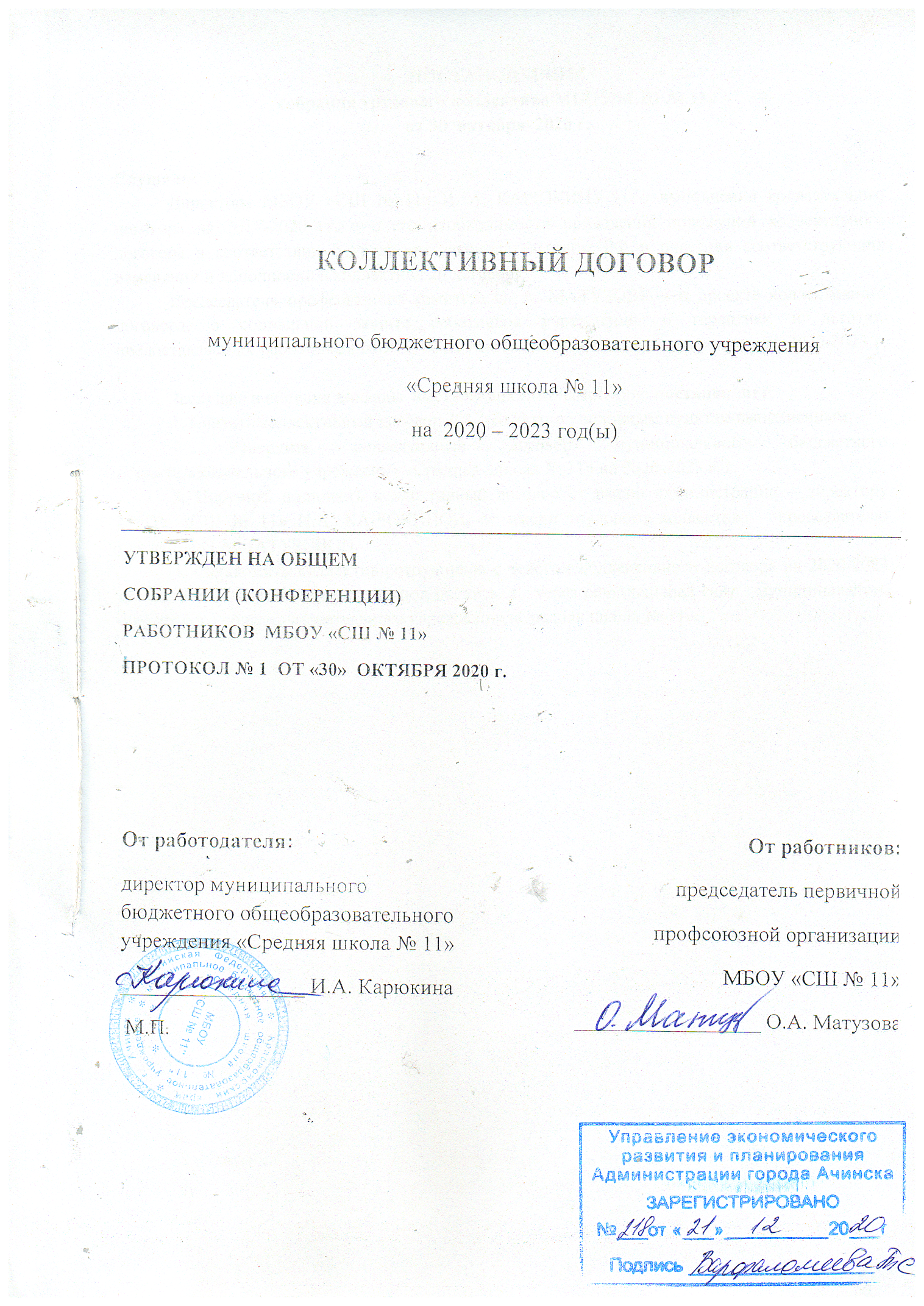 ПОСТАНОВЛЕНИЕсобрания трудового коллектива МБОУ «СШ № 11»от 30  октября  2020 г.Слушали:Директора МБОУ «СШ № 11» И. А. КАРЮКИНУ -  о выполнении коллективного договора на 2017-2020 гг. и о его необходимости приведения положений коллективного договора в соответствии с трудовым законодательством РФ и внесения соответствующих изменений и дополнений в коллективный договор.Председателя профсоюзного комитета О. А. МАТУЗОВУ – о проекте коллективного договора, о социальной защите работников учреждения, о гарантиях и льготах, предоставляемых работникам МБОУ «СШ № 11»  по коллективному договору на 2020-2023 г. г.Заслушав и обсудив доклады  выступающих,  конференция  постановляет:1. Считать коллективный договор 2017-2020 гг. по основным пунктам выполненным.2. Утвердить коллективный договор муниципального бюджетного общеобразовательного учреждения «Средняя  школа № 11» на 2020-2023 г. г.3. Поручить подписать коллективный договор от имени администрации – директору МБОУ «СШ № 11» И.А. КАРЮКИНОЙ, от имени трудового коллектива – председателю профкома О.А.МАТУЗОВОЙ.4. Ознакомить коллектив сотрудников с текстом коллективного договора на 2020-2023 гг. через информационный стенд, под роспись  и  через официальный сайт   муниципального бюджетного общеобразовательного учреждения «Средняя школа № 11».I. Общие положения1.1. Настоящий коллективный договор заключен между работодателем и работниками и является правовым актом, регулирующим социально-трудовые отношения в муниципальном бюджетном общеобразовательном учреждении «Средняя школа № 11» .1.2. Основой для заключения коллективного договора являются:Трудовой кодекс Российской Федерации (далее – ТК РФ);Федеральный закон от 12 января 1996 г. № 10-ФЗ «О профессиональных союзах, их правах и гарантиях деятельности»;Федеральный закон от 29 декабря 2012 г. 273-ФЗ «Об образовании в Российской Федерации»;Отраслевое соглашение города Ачинска по регулированию социально-трудовых отношений.Коллективный договор заключен с целью определения взаимных обязательств работников и работодателя по защите социально-трудовых прав и профессиональных интересов работников общеобразовательной организации (далее - организация) и установлению дополнительных социально-экономических, правовых и профессиональных гарантий, льгот и преимуществ для работников, а также по созданию более благоприятных условий труда по сравнению с трудовым законодательством, иными актами и соглашениями.1.3. Сторонами коллективного договора являются:работники организации в лице их представителя — первичной профсоюзной организации (далее — профком) в лице председателя первичной профсоюзной организации Матузовой Ольги Анатольевны;							работодатель в лице его представителя — руководителя образовательной организации Карюкиной Ирины Александровны  (далее - руководитель).				1.4. Действие настоящего коллективного договора распространяется на всех работников организации, в том числе заключивших трудовой договор о работе по совместительству. При этом профком отстаивает и защищает нарушенные права только работников членов профсоюза.1.5. Работодатель обязан ознакомить под роспись с текстом коллективного договора всех работников организации в течение  10  дней после его подписания, а вновь принятых на работу работников ознакомить до подписания трудового договора (ст. 68 ТК РФ).1.6. Коллективный договор сохраняет свое действие в случае изменения наименования организации, реорганизации в форме преобразования, а также расторжения трудового договора с руководителем организации.1.7. При реорганизации (слиянии, присоединении, разделении, выделении) организации коллективный договор сохраняет свое действие в течение всего срока реорганизации.1.8. При смене формы собственности организации коллективный договор сохраняет свое действие в течение трех месяцев со дня перехода прав собственности.Любая из сторон имеет право направить другой стороне предложение о заключении нового коллективного договора или о продлении действующего на срок до трех лет, которое осуществляется в порядке, аналогичном порядку внесения изменений и дополнений в коллективный договор.1.9. При ликвидации организации коллективный договор сохраняет свое действие в течение всего срока проведения ликвидации.1.10. Учитывать мнение первичной профсоюзной организации при принятии решения о создании автономного учреждения путем изменения типа существующего муниципального учреждения.1.11. Стороны договорились, что изменения и дополнения в коллективный договор в течение срока его действия могут вноситься по совместному решению представителями сторон без созыва общего собрания (конференции) работников в установленном законом порядке (статья 44 ТК РФ). Вносимые изменения и дополнения в текст коллективного договора не могут ухудшать положение работников по сравнению с законодательством Российской Федерации и положениями прежнего коллективного договора.1.12. Контроль за ходом выполнения коллективного договора осуществляется сторонами коллективного договора в лице их представителей, соответствующими органами по труду.1.13. Стороны коллективного договора обязуются проводить обсуждение итогов выполнения коллективного договора на общем собрании работников не реже одного раза в год.1.14. Локальные нормативные акты образовательной организации, содержащие нормы трудового права принимаются по согласованию с выборным органом первичной профсоюзной организации.1.15. Работодатель обязуется обеспечивать гласность содержания и выполнения условий коллективного договора.1.16. В течение срока действия коллективного договора ни одна из сторон не вправе прекратить в одностороннем порядке выполнение принятых на себя обязательств.1.17. Настоящий договор вступает в силу с момента его подписания сторонами и действует по 31 декабря 2023 года  включительно. 1.18. Стороны определяют следующие формы управления организацией непосредственно работниками и через профком:— согласование с председателем первичной организации профсоюза МБОУ «СШ № 11»;— консультации с работодателем по вопросам принятия локальных нормативных актов;— получение от работодателя информации по вопросам, непосредственно затрагивающим интересы работников, а также по вопросам, предусмотренным ч. 2 ст. 53 ТК РФ и по иным вопросам, предусмотренным в настоящем коллективном договоре;— обсуждение с работодателем вопросов о работе организации, внесении предложений по ее совершенствованию;- обсуждение с работодателем вопросов планов социально-экономического развития организации;— участие в разработке и принятии коллективного договора;— другие формы.1.19. Положения коллективного договора учитываются при разработке приказов и других нормативных актов локального характера, а также мероприятий по вопросам установления условий и оплаты труда, режима труда и отдыха, охраны труда, развития социальной сферы.1.20. Неотъемлемой частью коллективного договора являются Приложения к нему, указанные в тексте.II. Трудовой договор2.1. Содержание трудового договора, порядок его заключения, изменения и расторжения определяются в соответствии с ТК РФ, другими законодательными и нормативными правовыми актами, Уставом организации и не могут ухудшать положение работников по сравнению с действующим трудовым законодательством, а также территориальным соглашением и настоящим коллективным договором.	Работодатель не вправе требовать от работника выполнения работы, не обусловленной трудовым договором, условия трудового договора не могут ухудшать положение работника по сравнению с действующим трудовым законодательством. 2.2. Работодатель обязан при приеме на работу (до подписания трудового договора с работником) ознакомить его под роспись с настоящим коллективным договором, Уставом организации, правилами внутреннего трудового распорядка и иными локальными нормативными актами, непосредственно связанными с их трудовой деятельностью, а также ознакомить работников под роспись с принимаемыми впоследствии локальными нормативными актами, непосредственно связанными с их трудовой деятельностью.2.3. При приеме на работу педагогических работников, имеющих первую или высшую квалификационную категорию, а также ранее успешно прошедших аттестацию на соответствие занимаемой должности, после которой прошло не более трех лет, испытание при приеме на работу не устанавливается.2.4. Трудовой договор заключается с работником в письменной форме в двух экземплярах, каждый из которых подписывается работодателем и работником, один экземпляр под роспись передается работнику в день заключения. Трудовой договор является основанием для издания приказа о приеме на работу.2.5. В трудовом договоре оговариваются обязательные условия трудового договора, предусмотренные ст. 57 ТК РФ, в т. ч. объем учебной нагрузки, режим и продолжительность рабочего времени, льготы и компенсации.2.6. Трудовой договор заключается для выполнения трудовой функции, которая носит постоянный характер, на неопределенный срок. Срочный трудовой договор заключать только в случаях, предусмотренных статьей 59 ТК РФ.2.7. Объем учебной нагрузки (педагогической работы) педагогическим работникам устанавливается работодателем исходя из количества часов по учебному плану, программам, обеспеченности кадрами, других конкретных условий в данной организации по согласованию с профкомом. Верхний предел учебной нагрузки определяется федеральным органом исполнительной власти (ч.3, ст. 333 ТК РФ).Объем учебной нагрузки педагогического работника оговаривается в трудовом договоре и может быть изменен сторонами только с письменного согласия работника.Высвобождающуюся в связи с увольнением педагогических работников учебную нагрузку предлагать, прежде всего, тем педагогическим работникам, учебная нагрузка которых установлена в объеме менее нормы часов за ставку заработной платы.Учебная нагрузка на новый учебный год учителей и других работников, ведущих преподавательскую работу помимо основной работы, устанавливается руководителем организации по согласованию с профкомом. Эта работа завершается до окончания учебного года и ухода работников в отпуск для определения классов и учебной нагрузки в новом учебном году.Работодатель должен ознакомить педагогических работников до ухода в очередной отпуск с их учебной нагрузкой на новый учебный год в письменной форме.2.8. При установлении учителям, для которых данная организация является местом основной работы, учебной нагрузки на новый учебный год, как правило, сохраняется ее объем и преемственность преподавания предметов в классах. Объем учебной нагрузки, установленный учителям в начале учебного года, не может быть уменьшен по инициативе администрации в текущем учебном году, а также при установлении ее на следующий учебный год, за исключением случаев уменьшения количества часов по учебным планам и программам, сокращения количества классов.В зависимости от количества часов, предусмотренных учебным планом, учебная нагрузка учителей может быть разной в первом и втором учебных полугодиях.2.9. Преподавательская работа лицам, выполняющим ее помимо основной работы в той же организации, а также педагогическим работникам других образовательных организаций, работникам предприятий и организаций (включая работников органов управления образованием и учебно-методических кабинетов, центров) предоставляется только в том случае, если учителя, для которых данная образовательная организация является местом основной работы, обеспечены преподавательской работой в объеме не менее чем на ставку заработной платы.2.10. Учебная нагрузка учителям, находящимся в отпуске по уходу за ребенком до исполнения им возраста трех лет, устанавливается на общих основаниях и передается на этот период для выполнения другими учителями.2.11. Уменьшение или увеличение учебной нагрузки учителя в течение учебного года по сравнению с учебной нагрузкой, оговоренной в трудовом договоре или приказе руководителя организации, возможны только:а) по взаимному согласию сторон;б) по инициативе работодателя в случаях:— уменьшения количества часов по учебным планам и программам, сокращения количества классов (групп) (ст. 333 ТК РФ);— восстановления на работе учителя, ранее выполнявшего эту учебную нагрузку;— возвращения на работу женщины, прервавшей отпуск по уходу за ребенком до достижения им возраста трех лет, или после окончания этого отпуска.2.12. По инициативе работодателя изменение определенных сторонами условий трудового договора допускается, как правило, только на новый учебный год в связи с изменениями организационных или технологических условий труда (изменение числа классов-комплектов, групп или количества обучающихся (воспитанников), изменение количества часов работы по учебному плану, проведение эксперимента, изменение сменности работы организации, а также изменение образовательных программ и т. д.) при продолжении работником работы без изменения его трудовой функции (работы по определенной специальности, квалификации или должности) (ст. 74 ТК РФ).О введении изменений определенных сторонами условий трудового договора работник должен быть уведомлен работодателем в письменной форме не позднее, чем за 2 месяца .2.13.Оформлять изменения условий трудового договора путем заключения дополнительных соглашений к трудовому договору, являющихся неотъемлемой частью заключенного между работником и работодателем трудового договора.2.14.	Изменение определенных сторонами условий трудового договора, в том числе перевод на другую работу, производить только по письменному соглашению сторон трудового договора, за исключением случаев, предусмотренных частями второй и третьей статьи 72.2 РФ.Временный перевод педагогического работника на другую работу в случаях, предусмотренных частью 3 статьи 72.2. ТК РФ, возможен только при наличии письменного согласия работника, если режим временной работы предусматривает увеличение рабочего времени работника по сравнению с режимом, установленным по условиям трудового договора с оплатой не ниже среднего заработка по прежней работе.2.15. Прекращение трудового договора с работником может производиться только по основаниям, предусмотренным ТК РФ и иными федеральными законами (ст. 77 ТК РФ).III. Профессиональная подготовка, переподготовка и повышение квалификации работников3. Стороны пришли к соглашению в том, что:3.1. По согласованию с выборным органом первичной профсоюзной организации определять формы профессионального обучения по программам профессиональной подготовки, переподготовки, повышения квалификации или дополнительного профессионального образования по программам повышения квалификации и программам профессиональной переподготовки педагогических работников, перечень необходимых профессий и специальностей на каждый календарный год с учетом перспектив развития образовательной организации.3.2. Направлять педагогических работников по их желанию на дополнительное профессиональное образование по профилю педагогической деятельности не реже чем один раз в три года (подпункт 2 пункта 5 статьи 47 Федерального закона от 29 декабря 2012 г. № 273-ФЗ «Об образовании в Российской Федерации», ст. ст. 196-197 ТК РФ).3.3.	В случае направления работника для профессионального обучения или дополнительного профессионального образования сохранять за ним место работы (должность), среднюю заработную плату по основному месту работы и, если работник направляется для повышения квалификации в другую местность, оплачивать ему командировочные расходы (суточные, проезд к месту обучения и обратно, проживание) в порядке и размерах, предусмотренных для лиц, направляемых в служебные командировки .3.4. В соответствии с законом Красноярского края № 9-3977 от 02.12.2015 года «О возмещении отдельным категориям работников расходов, связанных со служебными командировками, и при переезде на работу в другую местность» возмещение дополнительных расходов, связанных с проживанием вне места постоянного жительства (суточные), производится в размере 500 рублей в городах федерального значения, административных центрах субъектов Российской Федерации, районах Крайнего Севера, в размере 350 рублей - на иной территории Российской Федерации за каждый день нахождения в командировке, включая выходные и нерабочие праздничные дни, а также за дни нахождения в пути, в том числе за время вынужденной остановки в пути.3.5. Предоставлять гарантии и компенсации работникам, совмещающим работу с успешным обучением в организации высшего, среднего и начального профессионального образования при получении ими образования соответствующего уровня впервые в порядке, предусмотренном ст. ст.173-176 ТК РФ. Предоставлять гарантии и компенсации, предусмотренные ст. ст. 173-176 ТК РФ, также работникам, получающим второе профессиональное образование соответствующего уровня в рамках прохождения профессиональной подготовки, переподготовки, повышения квалификации, обучения вторым профессиям (например, если обучение осуществляется по профилю деятельности организации, по направлению работодателя или органов управления образованием).3.6. Участвовать в проведении аттестации педагогических работников в соответствии с Порядком проведения аттестации педагогических работников организаций, осуществляющих образовательную деятельность и по ее результатам устанавливать работникам соответствующие полученным квалификационным категориям выплаты со дня вынесения решения аттестационной комиссией.При принятии решений об увольнении работника в случае признания его по результатам аттестации несоответствующим занимаемой должности вследствие недостаточной квалификации принимать меры по переводу работника с его письменного согласия на другую имеющуюся у работодателя работу (как вакантную должность или работу, соответствующую квалификации работника, так и вакантную нижестоящую должность или нижеоплачиваемую работу), которую работник может выполнять с учетом его состояния здоровья (часть 3 статьи 81 ТК РФ).3.7. Производить оплату труда педагогических работников с учётом имеющейся квалификационной категории за выполнение педагогической работы по должности с другим наименованием, по которой не установлена квалификационная категория, в случаях, предусмотренных в Приложении №1 к Положению об оплате труда работников муниципального бюджетного общеобразовательного учреждения «Средняя школа № 11», а также в других случаях, если по выполняемой работе совпадают профили работы (деятельности);в целях материальной поддержки педагогических работников, у которых в период нахождения в отпуске по уходу за ребёнком до исполнения им возраста трёх лет истёк срок действия квалификационной категории, производить оплату труда с учётом имевшейся квалификационной категории на период подготовки к аттестации для установления соответствия их требованиям, предъявляемым к квалификационной категории и её прохождения, но не более чем на один год после выхода из указанного отпуска;в случае истечения у педагогического работника перед наступлением пенсионного возраста срока действия квалификационной категории сохранять оплату труда с учётом имевшейся квалификационной категории до дня наступления пенсионного возраста, но не более чем на один год.IV. Высвобождение работников и содействие их трудоустройству4. Работодатель обязуется:4.1. Уведомлять профком в письменной форме о сокращении численности или штата работников не позднее, чем за три месяца до его начала.Уведомление должно содержать проекты приказов о сокращении численности или штатов, список сокращаемых должностей и работников, перечень вакансий, предполагаемые варианты трудоустройства.В случае массового высвобождения работников уведомление должно содержать социально-экономическое обоснование.4.2. Расторжение трудового договора в соответствии с пунктами 2, 3 и 5 части 1 статьи 81 ТК РФ с работником – членом Профсоюза по инициативе работодателя может быть произведено только по согласованию с выборным органом первичной профсоюзной организации.4.3. Трудоустраивать в первоочередном порядке в счет установленной квоты ранее уволенных или подлежащих увольнению из организации инвалидов.4.4. При сдаче в аренду неиспользуемых помещений и оборудования предусматривать в договоре аренды установление квоты для арендатора по трудоустройству высвобождаемых работников организации.4.5. Стороны договорились, что:4.5.1. Работодатель обеспечивает преимущественное право на оставление на работе при сокращении штатов работников с более высокой производительностью труда и квалификацией. Кроме перечисленных в статье 179 ТК РФ при равной производительности и квалификации преимущественное право на оставление на работе имеют работники:	- предпенсионного возраста (за 2 года до пенсии);	- проработавшие в организации свыше 10 лет;	-одинокие матери (отцы), воспитывающие ребенка в возрасте до 16 лет;	- родители, имеющие ребенка – инвалида в возрасте до 18 лет;	- награжденные государственными и (или) ведомственными наградами в связи с педагогической деятельностью;	- педагогические работники, приступившие к трудовой деятельности непосредственно после окончания образовательной организации высшего или профессионального образования и имеющие трудовой стаж менее одного года.4.5.2. При появлении новых рабочих мест в организации, в т. ч. и на определенный срок, работодатель гарантирует приоритет в приеме на работу работников, добросовестно работавших в нем, ранее уволенных из организации в связи с сокращением численности или штата.4.5.3. При сокращении численности или штата не допускать увольнения одновременно двух работников из одной семьи.4.5.4. Увольнение педагогических работников в связи с сокращением численности или штата работников допускается только по окончании учебного года за исключением случаев уменьшения количества часов по учебным планам и программам, сокращения количества классов.V. Рабочее время и время отдыха5. Стороны пришли к соглашению о том, что:5.1. Режим рабочего времени и отдыха работников образовательной организации определяется настоящим коллективным договором, правилами внутреннего трудового распорядка, иными локальными нормативными актами, трудовыми договорами, расписанием занятий, годовым календарным учебным графиком, графиками работы (графиками сменности), согласованными с выборным органом первичной профсоюзной организации. 5.2. Для руководителя, заместителей руководителя, руководителей структурных подразделений, работников из числа административно- хозяйственного, учебно-вспомогательного и обслуживающего персонала образовательной организации устанавливается нормальная продолжительность рабочего времени, которая не может превышать 40 часов в неделю.5.3. Для педагогических работников образовательной организации устанавливается сокращенная продолжительность рабочего времени – не более 36 часов в неделю.5.4. В зависимости от должности и (или) специальности педагогических работников с учетом особенностей их труда продолжительность рабочего времени (нормы часов педагогической работы за ставку заработной платы), порядок определения учебной нагрузки, оговариваемой в трудовом договоре, и основания ее изменения, случаи установления верхнего предела учебной нагрузки педагогических работников определяются федеральным органом исполнительной власти, осуществляющим правовое регулирование в сфере образования.5.5. Педагогическим работникам конкретные нормы времени устанавливаются только для выполнения педагогической работы, связанной с (учебной) преподавательской работой, которая выражается в фактическом объеме их учебной нагрузки и регулируется расписанием учебных занятий (нормируемая часть педагогической работы).Выполнение другой части педагогической работы педагогическими работниками, ведущими преподавательскую работу, осуществляется в течение рабочего времени, которое не конкретизировано по количеству часов, и регулируется графиками и планами работы, в том числе личными планами педагогического работника. К ней относится выполнение видов работы, предусмотренной квалификационными характеристиками по занимаемой должности в соответствии с трудовыми договорами и должностными инструкциями. А также к другой части педагогической работы относятся дополнительные виды работ, непосредственно связанные с образовательной деятельностью, которые выполняются с письменного согласия работника за дополнительную оплату в соответствии с трудовым договором (дополнительным соглашением к трудовому договору) (п. 2. 3. Приказа Министерства образования и науки РФ от 11 мая 2016 г.  № 536 "Об утверждении особенностей режима рабочего времени и времени отдыха педагогических и иных работников организаций, осуществляющих образовательную деятельность”).5.6. Работодатель выполняет обязательства по:- недопущению в течение учебного года и в каникулярный период изменения размеров выплат за классное руководство или отмены классного руководства в конкретном классе по инициативе работодателя при надлежащем осуществлении классного руководства, за исключением случаев сокращения количества классов;- преемственности закрепления классного руководителя в классах на следующий учебный год.- определению кандидатур педагогических работников, которые в следующем учебном году будут осуществлять классное руководство, одновременно с распределением учебной нагрузки по окончанию учебного года с тем, чтобы каждый педагог знал, в каком классе в новом учебном году он будет осуществлять классное руководство;- временному замещению длительно отсутствующего по болезни и другим причинам педагогического работника, осуществляющего классное руководство, другим работником с установлением ему соответствующих выплат за классное руководство пропорционально времени замещения.Кроме того, работодатель вправе отменить выплаты за классное руководство за неисполнение или ненадлежащее исполнение педагогическим работником по его вине работы по классному руководству.5.7. Неполное рабочее время — неполный рабочий день или неполная рабочая неделя устанавливаются в следующих случаях:— по соглашению между работником и работодателем;— по просьбе беременной женщины, одного из родителей (опекуна, попечителя, законного представителя), имеющего ребенка в возрасте до 14 лет (ребенка-инвалида до 18 лет), а также лица, осуществляющего уход за больным членом семьи в соответствии с медицинским заключением.5.8. При составлении графиков работы педагогических и иных работников перерывы в рабочем времени, составляющие более двух часов подряд, не связанные с их отдыхом и приемом пищи, не допускаются, за исключением случаев, предусмотренных Приказом Министерства образования и науки РФ от 11 мая 2016 г.  № 536 "Об утверждении особенностей режима рабочего времени и времени отдыха педагогических и иных работников организаций, осуществляющих образовательную деятельность”.При составлении расписаний занятий организация обязана исключить нерациональные затраты времени работников, ведущих преподавательскую работу, с тем чтобы не нарушалась их непрерывная последовательность и не образовывались длительные перерывы между каждым занятием, которые для них рабочим временем не являются в отличие от коротких перерывов (перемен), установленных для обучающихся.Длительные перерывы между занятиями при составлении расписания допускаются только по письменному заявлению работников, ведущих преподавательскую работу.5.9. В дни недели (периоды времени, в течение которых функционирует организация), свободные для работников, ведущих преподавательскую работу, от проведения занятий по расписанию и выполнения непосредственно в организации иных должностных обязанностей, предусмотренных квалификационными характеристиками по занимаемой должности, а также от выполнения дополнительных видов работ за дополнительную оплату, обязательное присутствие в организации не требуется.При составлении расписаний занятий, планов и графиков работ правилами внутреннего трудового распорядка и (или) коллективным договором рекомендуется предусматривать для указанных работников свободный день с целью использования его для дополнительного профессионального образования, самообразования, подготовки к занятиям.5.10. Работа в выходные и нерабочие праздничные дни запрещена. Привлечение работников организации к работе в выходные и нерабочие праздничные дни допускается только в случае, необходимости выполнения заранее непредвиденных работ, от срочного выполнения которых зависит в дальнейшем нормальная работа организации в целом или её подразделений и предусмотренных ст. 113 ТК РФ с письменного согласия работника по письменному распоряжению работодателя и с дополнительной оплатой.В других случаях привлечение к работе в выходные дни и праздничные нерабочие дни с письменного согласия работника и с учетом мнения выборного органа первичной профсоюзной организации.Привлечение к работе в выходные и нерабочие праздничные дни, инвалидов, женщин имеющих детей до 3-х лет, допускается с их согласия только при условии, если это не запрещено им по состоянию здоровья в соответствии с медицинским заключением. Работа в выходной и нерабочий праздничный день оплачивается в двойном размере в порядке, предусмотренном ст. 153 ТК РФ или по желанию работника ему может быть предоставлен другой день отдыха.5.11. В случаях, предусмотренных ст. 99 ТК РФ, работодатель может привлекать работников к сверхурочной работе, только с их письменного согласия.5.12. Время осенних, зимних и весенних каникул, а также время летних каникул, не совпадающее с очередным отпуском, является рабочим временем педагогических и других работников организации.В эти периоды педагогические работники привлекаются работодателем к педагогической и организационной работе в пределах нормируемой части их рабочего времени (установленного объема учебной нагрузки), определенной до начала каникул. График работы в каникулы утверждается приказом руководителя по согласованию с профкомом. Для педагогических работников в каникулярное время, не совпадающее с очередным отпуском, может быть, с их согласия, установлен суммированный учет рабочего времени в пределах месяца.5.13. В каникулярное время учебно-вспомогательный и обслуживающий персонал привлекается к выполнению хозяйственных работ, не требующих специальных знаний (мелкий ремонт, работа на территории, охрана), в пределах установленной им продолжительности рабочего времени.5.14. Педагогическим работникам предоставляется ежегодный основной удлиненный отпуск, продолжительность которого устанавливается Правительством Российской Федерации, остальным работникам предоставляется ежегодный основной оплачиваемый отпуск продолжительностью не менее 28 календарных дней с сохранением места работы (должности) и среднего заработка.Отпуск за первый год работы предоставляется работникам по истечении шести месяцев непрерывной работы в образовательной организации, за второй и последующий годы работы – в любое время рабочего года в соответствии с очередностью предоставления отпусков. По соглашению сторон оплачиваемый отпуск может быть предоставлен работникам и до истечения шести месяцев (статья 122 ТК РФ).При предоставлении ежегодного отпуска педагогическим работникам за первый год работы в каникулярный период, в том числе до истечения шести месяцев работы, его продолжительность должна соответствовать установленной для них продолжительности и оплачиваться в полном размере.Исчисление продолжительности отпуска пропорционально проработанному времени осуществляется только в случае выплаты денежной компенсации за неиспользованный отпуск при увольнении работника. Педагогическим работникам, продолжительность отпуска которых составляет не менее 56 календарных дней, проработавшим в рабочем году не менее 10 месяцев, денежная компенсация за неиспользованный отпуск при увольнении выплачивается исходя из установленной продолжительности отпуска пропорционально отработанному времени.5.15. Очередность предоставления оплачиваемых отпусков определяется ежегодно в соответствии с графиком отпусков, утверждаемым работодателем по согласованию с профкомом не позднее, чем за две недели до наступления календарного года.О времени начала отпуска работник должен быть извещен не позднее, чем за две недели до его начала. Продление, перенесение, разделение и отзыв из него производится с согласия работника в случаях, предусмотренных ст. ст.124-125 ТК РФ.Запрещается непредоставление ежегодного оплачиваемого отпуска в течение двух лет подряд.5.16. В соответствии с законодательством предоставляются ежегодные дополнительные оплачиваемые отпуска работникам:- занятым на работах с вредными и (или) опасными условиями труда в соответствии со ст. 117 ТК РФ до проведения специальной оценки условий труда работникам, занятым на работах с тяжелыми, вредными и опасными условиями труда, обеспечивать право на дополнительный отпуск и сокращенный рабочий день в соответствии со Списком, утвержденным постановлением Госкомтруда СССР и Президиума ВЦСПС от 25 октября 1974г. № 298/П-22 «Об утверждении списка производств, цехов, профессий и должностей с вредными условиями труда, работа в которых дает право на дополнительный отпуск и сокращенный рабочий день» (с последующими изменениями и дополнениями) (Приложение № 8);- с ненормированным рабочим днем в соответствии со ст. 119 ТК РФ (Приложение № 10).5.17. При увольнении работнику выплачивается денежная компенсация за неиспользованный отпуск пропорционально отработанному времени. Денежная компенсация за неиспользованный отпуск при увольнении работника исчисляется исходя из количества неиспользованных дней отпуска с учетом рабочего года работника.При исчислении стажа работы при выплате денежной компенсации за неиспользованный отпуск при увольнении необходимо учесть, что:- все дни отпусков, предоставляемых по просьбе работника без сохранения заработной платы, если их общая продолжительность превышает 14 календарных дней в течение рабочего года, должны исключаться из подсчета стажа, дающего право на выплату компенсации за неиспользованный отпуск при увольнении (статья 121 ТК РФ);- излишки, составляющие менее половины месяца, исключаются из подсчета, а излишки, составляющие не менее половины месяца, округляются до полного месяца (п. 35 Правил об очередных и дополнительных отпусках, утв. НКТ СССР от 30 апреля . № 169).5.18. Работодатель на основании письменного заявления работника в соответствии со ст. 185.1 ТК РФ освобождает его от работы для прохождения диспансеризации с сохранением за ними места работы (должности) и среднего заработка:1) всем работникам - один рабочий день один раз в три года;2) работникам, не достигшим возраста, дающего право на назначение пенсии по старости (женщины 60 лет, мужчины 65 лет) - два рабочих дня один раз в год в течение пяти лет до наступления такого возраста:	в 2020 году - женщины 1965 г. рождения и старше, 	           мужчины 1960 года рождения и старше,в 2021 году - женщины 1966 г. рождения и старше, 	            мужчины 1961 года рождения и старше;в 2022 году – женщины 1967 г. рождения и старше, 	            мужчины 1962 года рождения и старше,в 2023 году – женщины 1968 г. рождения и старше, 	            мужчины 1963 года рождения и старше,	3) работникам, которым до наступления права для назначения пенсии досрочно осталось 5 лет и менее, на основании данных, предоставленных ПФР, лицам предпенсионного возраста - два рабочих дня один раз в год в течение пяти лет до наступления пенсии досрочно;4) работникам, получателям пенсии по старости - два рабочих дня один раз в год.5.19. Работодатель обязуется предоставлять работникам отпуск без сохранения заработной платы на основании письменного заявления в сроки, указанные работником, в случаях указанных ст. 128 ТК РФ и дополнительно в случаях:- в связи с переездом на новое место жительства 2 календарных дня;- для проводов детей в армию 2 календарных дня;- в случае регистрации брака работника (детей работника) 2 календарных дня;- на похороны близких родственников 5 календарных дней.Кроме того, в соответствии со ст. 263 ТК РФ дополнительные отпуска без сохранения заработной платы лицам, осуществляющим уход за детьми.По соглашению между работником и работодателем по семейным обстоятельствам и другим уважительным причинам по письменному заявлению работника может быть предоставлен отпуск без сохранения заработной платы (ст. 128 ТК РФ).5.20. Предоставлять педагогическим работникам не реже чем через каждые 10 лет непрерывной преподавательской работы длительный отпуск сроком до одного года в порядке, установленном Приложением № 3 к коллективному договору и на основании Приказа Минобрнауки России от 31.05.2016 года № 644 «Об утверждении Порядка предоставления педагогическим работникам организаций, осуществляющих образовательную деятельность, длительного отпуска сроком до одного года».5.21. Общим выходным днем является воскресенье. Второй выходной день при пятидневной рабочей неделе может определяться Правилами внутреннего трудового распорядка или трудовым договором с работником (ст. 111 ТК РФ).5.22. Время перерыва для отдыха и питания, а также график дежурств педагогических работников по Организации, графики сменности, работы в выходные и нерабочие праздничные дни устанавливаются правилами внутреннего трудового распорядка.Для педагогических работников и иных работников предусматривается перерыв для отдыха и питания, продолжительность которого определяется правилами внутреннего трудового распорядка образовательной организации и не включается в рабочее время (Приказ Министерства образования и науки РФ от 11 мая 2016 г.  № 536 "Об утверждении особенностей режима рабочего времени и времени отдыха педагогических и иных работников организаций, осуществляющих образовательную деятельность”).5.23. Дежурство педагогических работников по Организации должно начинаться не ранее чем за 20 мин до начала занятий и продолжаться не более 20 мин после их окончания.5.24. Педагогические работники должны приходить на рабочее место не менее чем за 20 минут до начала занятий.VI. Оплата и нормирование труда6. Стороны исходят из того, что:6.1. Оплата труда работников Организации осуществляется в соответствии с трудовым законодательством, иными нормативными правовыми актами Российской Федерации, содержащими нормы трудового права, Положением о системе оплаты труда работников муниципальных образовательных организаций г. Ачинска, утверждённым Постановлением главы местного самоуправления, а также Положением об оплате труда работников организации, которое является приложением № 11 к коллективному договору и локальными нормативными актами образовательной организации. 6.2. Заработная плата выплачивается работникам в денежной форме.Выплата заработной платы работникам производится не реже чем каждые полмесяца и не позднее 15 календарных дней со дня окончания периода, за который она начислена: 5 числа следующего месяца и 20 числа текущего месяца. При совпадении дня выплаты с выходным или нерабочим праздничным днем выплата заработной платы производится накануне этого дня.При выплате заработной платы работнику вручается расчетный листок с указанием:- составных частей заработной платы, причитающейся ему за соответствующий период;- размеров иных сумм, начисленных работнику, в том числе денежной компенсации за нарушение руководителем установленного срока соответственно выплаты заработной платы, оплаты отпуска, выплат при увольнении и (или) других выплат, причитающихся работнику;- размеров и оснований произведенных удержаний;- общей денежной суммы, подлежащей выплате.6.3. На учителей и других педагогических работников, выполняющих педагогическую работу без занятия штатной должности (включая учителей из числа работников, выполняющих эту работу помимо основной в той же организации), на начало нового учебного года составляются и утверждаются тарификационные списки.6.4 Оплата труда работников, занятых на работах с вредными и (или) опасными условиями труда, устанавливается в повышенном размере по сравнению с окладами (должностными окладами), ставками заработной платы, установленными для различных видов работ с нормальными условиями труда, но не ниже размеров, установленных трудовым законодательством и иными нормативными правовыми актами, содержащими нормы трудового права (Приложение 9).При проведении специальной оценки условий труда в целях реализации Федерального закона от 28.12.2013 N 426-ФЗ "О специальной оценке условий труда" (далее - Федеральный закон от 28.12.2013 N 426-ФЗ), Федерального закона от 28.12.2013 N 421-ФЗ "О внесении изменений в отдельные законодательные акты Российской Федерации в связи с принятием Федерального закона "О специальной оценке условий труда" (далее - Федеральный закон от 28.12.2013 N 421-ФЗ) работникам, условия труда которых отнесены к вредным и (или) опасным по результатам специальной оценки условий труда, предоставляются гарантии и компенсации в размере и на условиях, предусмотренных статьями 92, 117, 147 Трудового кодекса Российской Федерации.До проведения специальной оценки условий труда сохраняются выплаты работникам, занятым на работах, предусмотренных Перечнями работ с опасными (особо опасными), вредными (особо вредными) и тяжелыми (особо тяжелыми) условиями труда, на которых устанавливаются доплаты до 12 процентов или до 24 процентов, утвержденными Приказом Гособразования СССР от 20.08.1990 N 579, или аналогичными Перечнями, утвержденными Приказом Министерства науки, высшей школы и технической политики Российской Федерации от 07.10.1992 N 611.6.5. При совмещении профессий (должностей), расширении зон обслуживания, увеличении объема работы или исполнения обязанностей временно отсутствующего работника без освобождения от работы, определенной трудовым договором, работнику производится доплата. Размер доплаты устанавливается по соглашению сторон трудового договора, составленном в письменной форме с указанием в нем содержания и объема дополнительной работы и согласно Положению об оплате труда МБОУ «СШ № 11».6.6. Оплата труда работников в ночное время (с 22 часов до 6 часов) производится в размере 35 процентов части оклада (должностного оклада), рассчитанного за час работы за каждый час работы в ночное время.6.7. Стороны при регулировании вопросов обеспечения гарантий по оплате труда отдельных категорий работников организаций исходят из того, что специалистам, впервые окончившим одну из образовательных организаций высшего образования или профессиональную образовательную организацию и заключившим в течение трех лет после окончания учебного заведения трудовые договоры с бюджетными и казенными образовательными организациями либо продолжающим работу в образовательной организации, устанавливается персональная выплата в размере 20 % к окладу (должностному окладу), ставке заработной платы с учетом нагрузки, установленной для конкретного работника. Персональная выплата устанавливается на срок первых пяти лет работы с момента окончания учебного заведения.6.8. Молодежи (лицам до 30 лет) процентная надбавка к заработной плате выплачивается в полном размере с первого дня работы в организациях, расположенных в районах Крайнего Севера, приравненных к ним местностях и местностях с особыми климатическими условиями Красноярского края, если они прожили в указанных районах и местностях не менее 5 лет.6.9. Работодатель обязуется:6.9.1. При нарушении установленного срока выплаты заработной платы, оплаты отпуска, выплат при увольнении и других выплат, причитающихся работнику, выплатить эти суммы с уплатой процентов (денежной компенсации) в размере не ниже одной сто пятидесятой действующей в это время ключевой ставки Центрального банка РФ (ст. 236 ТК РФ).6.10. Ответственность за своевременность и правильность определения размеров и выплаты заработной платы работникам несет руководитель МБОУ «СШ № 11».6.11. В случае задержки выплаты заработной платы на срок более 15 дней работник имеет право, известив работодателя в письменной форме, приостановить работу на весь период до выплаты задержанной суммы.За работником, приостановившим работу в порядке, предусмотренном ст. 142 ТК РФ, сохраняется заработная плата в размере 2/3 заработной платы (ст.157  ТК РФ). 6.12. Гарантировать учителям начальных классов, необеспеченных учебной нагрузкой на ставку, оплату на полную ставку.VII. Гарантии и компенсации7. Стороны договорились, что работодатель:7.1. Ходатайствует перед органом местного самоуправления о предоставлении жилья нуждающимся работникам и выделении ссуд на его приобретение (строительство). Ведет учет работников, нуждающихся в улучшении жилищных условий.Обеспечивает бесплатно работников пользованием библиотечными фондами. 7.2. Организует в организации общественное питание работников (столовые, буфеты, комнаты (места) для приема пищи).7.3. В соответствии с законом РФ от 01.04.96г. № 27-ФЗ «Об индивидуальном (персонифицированном) учете в системе государственного пенсионного страхования» своевременно перечисляет страховые взносы в Пенсионный фонд РФ в размере, определенном законодательством.7.4. В случае необходимости при наличии у работника путевки на санаторно-курортное лечение по медицинским показаниям по согласованию с первичной профсоюзной организацией обязан предоставить работнику отпуск (часть отпуска) на период лечения.VIII. Охрана труда и здоровья8. Работодатель обязуется:8.1. Выделять средства на выполнение мероприятий по охране труда.8.2. Использовать возможность возврата части страховых взносов (до 20%) на предупредительные меры по улучшению условий и охраны труда, предупреждению производственного травматизма, включая санаторно-курортное лечение работников не ранее чем за пять лет до достижения ими возраста, дающего право на назначение страховой пенсии по старости по результатам проведения специальной оценки условий труда (п.3, п.4 приказа Минтруда России от 10.12.12г № 580н).8.3. Обеспечить право работников организации на здоровые и безопасные условия труда, внедрение современных средств безопасности труда, предупреждающих производственный травматизм и возникновение профессиональных заболеваний работников (ст. 219 ТК РФ).8.4. Для реализации этого права заключить соглашение по охране труда (Приложение № 9) с определением в нем организационных и технических мероприятий по охране и безопасности труда, сроков их выполнения, ответственных должностных лиц.8.5. Проводить со всеми поступающими, а также переведенными на другую работу работниками организации обучение и инструктаж по охране труда, сохранности жизни и здоровья детей, безопасным методам и приемам выполнения работ, оказанию первой помощи пострадавшим.Организовывать проверку знаний работников организации по охране труда на начало учебного года.8.6. Обеспечивать наличие нормативных и справочных материалов по охране труда, правил, инструкций, журналов инструктажа и других материалов за счет организации.8.7. В соответствии с приказом Минздравсоцразвития РФ от г. №290н, приказом Министерства труда и социальной защиты РФ от  г. № 997н приобретать и выдавать за счет средств организации работникам, работающим во вредных и (или) опасных условиях труда, специальную одежду, обувь и  другие средства индивидуальной защиты, а также обеспечивать их бесплатными моющими и обезвреживающими средствами в соответствии приказом №1122н от  «Об утверждении типовых норм бесплатной выдачи работникам смывающих и (или) обезвреживающих средств» (Приложение № 5, Приложение № 6).8.8. Обеспечивать приобретение, хранение, стирку, сушку, дезинфекцию и ремонт средств индивидуальной защиты, спецодежды и обуви за счет работодателя (ст. 221 ТК РФ).8.9. Обеспечивать обязательное социальное страхование всех работающих по трудовому договору от несчастных случаев на производстве и профессиональных заболеваний в соответствии с федеральным законом.8.10. Проводить специальную оценку условий труда на рабочих местах в соответствии с Федеральным законом № 426-ФЗ от 28.12.2013 г. «О специальной оценке условий труда».8.11. Сохранять место работы (должность) и не менее 2/3 средней  заработной платы (ст.157 ТК РФ от 13.08. 2020г.) за работниками организации на время приостановления работ органами государственного надзора и контроля за соблюдением трудового законодательства вследствие нарушения требований охраны труда не по вине работника. На это время работник с его согласия может быть переведен работодателем на другую работу с оплатой труда по выполняемой работе, но не ниже среднего заработка по прежней работе (ст.72.2 ТК РФ).При отказе работника от выполнения работ в случае возникновения опасности для его жизни и здоровья работодатель обязан предоставить работнику другую работу на время устранения такой опасности (ст. 220 ТК РФ).8.12. Проводить своевременное расследование несчастных случаев на производстве в соответствии с действующим законодательством и вести их учет (ст. 227-230 ТК РФ).Предусмотреть выплату денежной компенсации семье работника, погибшего в результате несчастного случая на производстве, в размере, установленном действующими нормативными законодательными актами.8.13. В случае отказа работника от работы при возникновении опасности для его жизни и здоровья вследствие невыполнения работодателем нормативных требований по охране труда, предоставить работнику другую работу на время устранения такой опасности либо оплатить возникший по этой причине простой в размере 2/3  среднего заработка (ст. 157 ТК РФ).8.14. Разработать и утвердить инструкции по охране труда на каждое рабочее место с учетом мнения Профкома (ст. 212 ТК РФ).8.15. Обеспечивать соблюдение работниками требований, правил и инструкций по охране труда.8.16. Создать в организации комиссию по охране труда, в состав которой на паритетной основе должны входить члены профкома (ст. 218 ТК РФ).8.17. Осуществлять совместно с профкомом контроль за состоянием условий и охраны труда, выполнением соглашения по охране труда.8.18. Оказывать содействие техническим инспекторам труда профсоюза работников народного образования и науки РФ, членам комиссий по охране труда, уполномоченным (доверенным лицам) по охране труда в проведении контроля за состоянием охраны труда в организации. В случае выявления ими нарушения прав работников на здоровые и безопасные условия труда принимать меры к их устранению (ст. 370 ТК РФ).8.19. Обеспечить прохождение бесплатных обязательных предварительных и периодических медицинских осмотров (обследований) работников, а также внеочередных медицинских осмотров (обследований) работников по их просьбам в соответствии с медицинским заключением с сохранением за ними места работы (должности) и среднего заработка (ст. 213ТК РФ, приказ Минздравсоцразвития России № 302н от 12 апреля 2011г.) (Приложение № 7)8.20. Комнатой отдыха для педагогических работников является учительская. Местом приёма  пищи работников образовательной организации  является школьная столовая.8.21. Стороны совместно обязуется:- организовывать физкультурно-оздоровительные мероприятия для членов профсоюза и других работников;- проводить работу по оздоровлению детей работников организации.8.22. Руководитель учреждения  обеспечивает в полном объеме реализацию мероприятий по пожарной безопасности образовательного учреждения в соответствии с требованиями законодательства:- Организует безусловное выполнение предписаний территориальных органов Государственного пожарного надзора, МЧС России.- Обеспечивает учреждение нормативным количеством противопожарного оборудования, первичных средств пожаротушения, спасения людей, индивидуальных средств фильтрующего действия для защиты органов дыхания, сертифицированных в области пожарной безопасности.- Разрабатывает схемы и инструкции по эвакуации людей, оборудования и материальных ценностей на случай пожара.- Доводит схемы и инструкции по эвакуации до обучающихся, преподавателей и сотрудников образовательного учреждения.- Организует и проводит тренировки по эвакуации людей не реже одного раза в полугодие.- Организует и проводит в образовательном учреждении изучение «Правил пожарной безопасности при эксплуатации зданий и сооружений образовательных учреждений».- Готовит  инструкции по хранению пожаро-и взрывоопасных веществ в лабораториях, на складах и в гаражах учебного заведения в соответствии с требованиями пожарной безопасности, организует наличие и исправность систем вентиляции лабораторий, учебных и вспомогательных помещений.- Организует наглядную агитацию и пропаганду, направленную на обеспечение пожарной безопасности, обеспечивает постоянную и повсеместную борьбу с табакокурением, разрабатывает и реализует планы проведения профилактической работы по пожарной безопасности в детских коллективах.- Осуществляет систематические осмотры пришкольной территории по обеспечению на ней пожаробезопасной обстановки (недопущение захламленности, разведения костров, складирования строительных материалов во дворах, на участках, прилегающих к зданиям учебного заведения).- Готовит ежегодную информацию о состоянии пожарной безопасности в учебном заведении (количество пожаров и загораний, причины их возникновения, величины материального ущерба, принятые меры).8.23. Ответственное за охрану труда лицо, назначенное приказом директора школы :- Организует проведение мероприятий по контролю за выполнением требований пожарной безопасности в образовательном учреждении, при этом обращает особое внимание на наличие и исправность автоматических средств обнаружения и оповещения о пожаре, первичных средств пожаротушения, состояния путей эвакуации людей.- Принимает участие в работе комиссии по проверке  на практическую готовность сотрудников, обучающихся и воспитанников к действиям при возникновении пожара.- Организует и осуществляет проверки состояния средств пожаротушения: наличие, исправность и укомплектованность первичных средств пожаротушения, исправность противопожарных гидрантов; исправность автоматических средств пожаротушения с периодической проверкой  их рабочего состояния, оформляемого актом.- Контролирует графики профилактической проверки по обеспечению пожарной безопасности в энергосистемах, на электрооборудовании, электроустановках, в компьютерных классах.- Организует и осуществляет проверки наличия и порядка ведения  документации, направленной на обеспечение пожарной безопасности.8.24. Руководитель учреждения  по результатам проверки  корректирует  и отрабатывает планы эвакуации на случай возникновения пожаров.-  выполняет представления по устранению выявленных в ходе проверок нарушений требований пожарной безопасности.-  осуществляет меры по внедрению новых Эффективных средств противопожарной защиты, оповещения о пожаре и спасении людей.IX. Гарантии профсоюзной деятельности9.1. Работодатель обеспечивает по письменному заявлению ежемесячное бесплатное перечисление на счет профсоюзной организации членских профсоюзных взносов из заработной платы работников, являющихся членами профсоюза, одновременно с выдачей заработной платы.9.2. Если работник, не состоящий в Профсоюзе, уполномочил выборный орган первичной профсоюзной организации представлять его законные интересы во взаимоотношениях с работодателем  (ст. ст. 30-31 ТК РФ), то руководитель обеспечивает по письменному заявлению работника ежемесячное перечисление на счет первичной профсоюзной организации денежных средств  из заработной платы работника в размере 1%  (ст. 377 ТК РФ). 9.3. В целях создания условий для успешной деятельности первичной профсоюзной организации и ее выборного органа в соответствии с Трудовым кодексом Российской Федерации, Федеральным законом «О профессиональных союзах, их правах и гарантиях деятельности», иными федеральными законами, настоящим коллективным договором работодатель обязуется:9.3.1. При принятии локальных нормативных актов, затрагивающих права работников образовательной организации, председатель первичной организации профсоюза МБОУ «СШ № 11» согласовывает локальные нормативные акты в порядке и на условиях, предусмотренных трудовым законодательством и настоящим коллективным договором;9.3.2. Соблюдать права профсоюза, установленные законодательством и настоящим коллективным договором (глава 58 ТК РФ);9.3.3. Не препятствовать представителям профсоюза в посещении рабочих мест, на которых работают члены профсоюза, для реализации уставных задач и представленных законодательством прав (ст. 370 ТК РФ, ст. 11 Федерального закона «О профессиональных союзах, их правах и гарантиях деятельности»);9.3.4. Безвозмездно предоставлять выборному органу первичной профсоюзной организации помещения как для постоянной работы выборного органа первичной профсоюзной организации, так и для проведения заседаний, собраний, хранения документов, а также предоставить возможность размещения информации в доступном для всех работников месте; 9.3.5. Предоставлять выборному органу первичной профсоюзной организации в бесплатное пользование необходимые для его деятельности оборудование, средства связи и оргтехники; 9.3.6. Осуществлять техническое обслуживание оргтехники и компьютеров, множительной техники, необходимой для деятельности выборного органа первичной профсоюзной организации, а также осуществлять хозяйственное содержание, ремонт, отопление, освещение, уборку и охрану помещения, выделенного выборному органу первичной профсоюзной организации;9.3.7. Предоставлять в бесплатное пользование профсоюзной организации здания, помещения, спортивные и оздоровительные сооружения для организации отдыха, культурно-просветительской и физкультурно-оздоровительной работы с обеспечением оплаты их хозяйственного содержания, ремонта, отопления, освещения, уборки и охраны (ст. 377 ТК);9.3.8. Не допускать ограничения гарантированных законом социально-трудовых и иных прав и свобод, принуждения, увольнения или иных форм воздействия в отношении любого работника в связи с его членством в Профсоюзе и (или) профсоюзной деятельностью.9.3.9. Привлекать представителей выборного органа первичной профсоюзной организации для осуществления контроля за правильностью расходования фонда оплаты труда, фонда экономии заработной платы, внебюджетного фонда;9.3.10. Производить оплату труда работнику организации-руководителю выборного органа первичной профсоюзной организации в размерах, определенных Положением о стимулирующих выплатах по занимаемой штатной должности с введением для неё дополнительного критерия: «За работу по созданию условий для эффективной деятельности коллектива – 3  баллов» (Приложение № 7 к Положению об оплате труда работников муниципального бюджетного общеобразовательного учреждения «Средняя школа №11» г. Ачинска), (ст. 377 ТК РФ);9.3.11. Члены профкома включаются в состав комиссий организации по тарификации, по аттестации педагогических работников, по распределению стимулирующих выплат, по специальной оценки условий труда, по охране труда, и других.9.4. Взаимодействие работодателя с выборным органом первичной профсоюзной организации осуществляется посредством:учета мотивированного мнения выборного органа первичной профсоюзной организации в порядке, установленном статьями 372,  373 ТК РФ;согласования (письменного), при принятии решений руководителем образовательной организации.9.5. Члены выборного органа первичной профсоюзной организации освобождаются от работы для участия в профсоюзной учебе, для участия в съездах, конференциях, созываемых профсоюзом, в качестве делегатов, а также в работе пленумов, президиумов с сохранением среднего заработка (ст. 374 ТК РФ).9.6. На время осуществления полномочий работником образовательной организации, избранным на выборную должность в выборный орган первичной профсоюзной организации с освобождением от основной работы, на его место принимается работник по договору, заключенному на определенный срок, для замены временно отсутствующего работника, за которым сохраняется место работы.9.7. Члены выборного органа первичной профсоюзной организации, участвующие в коллективных переговорах в период их ведения, не могут быть без предварительного согласия выборного органа первичной профсоюзной организации подвергнуты дисциплинарному взысканию, переведены на другую работу или уволены по инициативе работодателя, за исключением случаев расторжения трудового договора за совершение проступка, за который в соответствии с ТК РФ иными федеральными законами предусмотрено увольнение с работы (часть 3 статьи 39 ТК РФ).9.8. Члены Профсоюза имеют право участвовать в общественной деятельности профсоюзной организации, сотрудничать с институтами других профессиональных сфер и осуществлять социально-значимые акции. Данный эффективный социальный опыт вправе представлять в аттестационных документах на первую и высшую квалификационные категории.9.9. Работодатель бесплатно предоставляет страницу на внутреннем информационном сайте организации для размещения информации профкома.9.10. Работодатель включает профком в перечень подразделений, определяемых для обязательной рассылки документов вышестоящих организаций, касающихся трудовых, социально-экономических интересов работников организации и основополагающих документов, касающихся их профессиональных интересов.Х. Обязательства профкома10. Профком обязуется:10.1. Представлять и защищать права и интересы членов профсоюза по социально-трудовым вопросам в соответствии с ТК РФ и Федеральным законом «О профессиональных союзах, их правах и гарантиях деятельности».Представлять во взаимоотношениях с работодателем интересы работников, не являющихся членами профсоюза, в случае, если они уполномочили профком представлять их интересы и перечисляют ежемесячно денежные средства из заработной платы на счет первичной профсоюзной организации, в размере, установленном данной первичной профсоюзной организацией.10.2. Осуществлять контроль за соблюдением работодателем и его представителями трудового законодательства и иных нормативных правовых актов, содержащих нормы трудового права.10.3. Осуществлять контроль за правильностью расходования фонда заработной платы, фонда стимулирующих выплат, фонда экономии заработной платы.10.4. Осуществлять контроль за правильностью ведения и хранения трудовых книжек работников, за своевременностью внесения в них записей, в т. ч. при присвоении квалификационных категорий по результатам аттестации работников.10.5. Совместно с работодателем и работниками разрабатывать меры по защите персональных данных работников (ст. 86 ТК РФ).10.6. Направлять учредителю (собственнику) организации заявление о нарушении руководителем организации, его заместителями законов и иных нормативных актов о труде, условий коллективного договора, соглашения с требованиями о применении мер дисциплинарного взыскания вплоть до увольнения (ст. 195 ТК РФ).10.7. Представлять и защищать трудовые права членов профсоюза в комиссии по трудовым спорам и суде.10.8. Участвовать совместно с территориальным (районным, городским) комитетом Профсоюза в работе по летнему оздоровлению детей работников организации и обеспечению их новогодними подарками.10.9. Вести учет нуждающихся в санаторно-курортном лечении.10.10. Осуществлять контроль за правильностью и своевременностью предоставления работникам отпусков и их оплаты.10.11. Участвовать в работе комиссий организаций по тарификации, аттестации педагогических работников, специальной оценки условий труда, охране труда, по распределению стимулирующих выплат и других.10.12. Осуществлять контроль за соблюдением порядка проведения аттестации педагогических работников организации.10.13. Оказывать материальную помощь членам профсоюза в случаях, определенных Положением профсоюзной организации об оказании материальной помощи.10.14. Осуществлять культурно-массовую и физкультурно-оздоровительную работу в организации.10.15. Осуществлять контроль за соблюдением работодателем трудового законодательства и иными нормативными правовыми актами, содержащими нормы трудового права, соглашениями, локальными нормативными актами, настоящим коллективным договором при заключении, изменении и расторжении трудовых договоров с работниками.10.16. Содействовать оздоровлению детей работников образовательной организации.10.17. Ходатайствовать о присвоении почетных званий, представлении к наградам работников образовательной организации.ХI. Контроль за выполнением коллективного договора.Ответственность сторон11. Стороны договорились, что:11.1. Работодатель направляет коллективный договор в течение 7 дней со дня его подписания на уведомительную регистрацию в уполномоченный орган по труду органа местного самоуправления.11.2. Совместно разрабатывают план мероприятий по выполнению настоящего коллективного договора и ежегодно отчитываются об их реализации на профсоюзном собрании. 11.4. В случае нарушения или невыполнения обязательств коллективного договора виновная сторона или виновные лица несут ответственность в порядке, предусмотренном законодательством.11.5.	Разъяснять условия коллективного договора работникам образовательной организации.11.6.	Представлять сторонам необходимую информацию в целях обеспечения надлежащего контроля за выполнением условий коллективного договора в течение 7 календарных дней со дня получения соответствующего запроса (либо на условиях, определенных сторонами).11.7. Переговоры по заключению нового коллективного договора будут начаты за 3 месяца до окончания срока действия данного договора.От работодателя:					                                  От работников:Руководитель 						                                      Председатель  образовательной организации                                                              первичной профсоюзной	____________  И.А. Карюкина                                                                                  организации                                                                 (подпись, Ф.И.О.)                                                                   __________  (Матузова О. Н.)	                                                                                                                  (подпись, Ф.И.О.)«___»_________20 ___ г.                                                              «__»________20 ___ г.М.П.								Приложение № 1  Перечень должностей, по которым производится оплата труда в течение срока действия установленной квалификационной категории при выполнении педагогической работы в другой должностиПроизводить оплату труда в течение срока действия квалификационной категории, установленной в соответствии с Порядком аттестации педагогических работников организаций, осуществляющих образовательную деятельность утверждённым приказом Министерства образования и науки Российской Федерации от 07 апреля 2014 года № 276, при выполнении ими педагогической работы в следующих случаях:при работе в должности, по которой установлена квалификационная категория, независимо от преподаваемого предмета (дисциплины), типа и вида образовательной организации;при возобновлении работы в должности, по которой установлена квалификационная категория, независимо от перерывов в работе;при выполнении педагогической работы на разных должностях, по которым совпадают должностные обязанности, учебные программы, профили работы в следующих случаях:	Приложение № 2  к  Коллективному договору муниципального бюджетного общеобразовательного учреждения «Средняя школа № 11» на 2020-2023годыПРАВИЛА  ВНУТРЕННЕГО ТРУДОВОГО РАСПОРЯДКА работников муниципального бюджетного общеобразовательного учреждения «Средняя школа № 11» I. Общие положения  1.1. Настоящие Правила внутреннего трудового распорядка разработаны в соответствии с Конституцией Российской Федерации, Трудовым кодексом Российской Федерации (далее - ТК РФ), ФЗ-273от 29.12.12 от «Об образовании в Российской Федерации», другими федеральными, краевыми законами и иными нормативными правовыми актами г. Ачинска, содержащими нормы трудового права.  1.2. Правила внутреннего трудового распорядка (далее - Правила)- локальный нормативный акт, регламентирующий в соответствии с ТК РФ и иными федеральными законами порядок приема и увольнения работников, основные права, обязанности и ответственность сторон трудового договора, режим работы, время отдыха, применяемые к работникам меры поощрения и взыскания, а также иные вопросы регулирования трудовых отношений у данного работодателя. 1.3. Правила имеют целью способствовать укреплению трудовой дисциплины, эффективной организации труда, рациональному использованию рабочего времени, созданию условий для достижения высокого качества труда, обеспечению безопасных условий и охраны труда. 1.4. В настоящих Правилах используются следующие основные понятия: дисциплина труда - обязательное для всех работников подчинение правилам поведения, определенным в соответствии с ТК РФ, иными федеральными, краевыми законами, муниципальными нормативными актами, коллективным договором, соглашениями, локальными нормативными актами, трудовым договором;общеобразовательная организация -образовательная организация, действующая на основании Устава (далее – образовательная организация); педагогический работник – работник образовательной организации, занимающий должность в соответствии со штатным расписанием вступивший в трудовые отношения с Работодателем; представитель работодателя - руководитель образовательной организации или уполномоченные им лица в соответствии с п.1, ст. 51 ФЗ-273 «Об образовании в РФ» ТК РФ; выборный орган первичной профсоюзной организации - представитель работников общеобразовательной организации, наделенный в установленном трудовым законодательством порядке полномочиями представлять интересы работников организации в социальном партнерстве; работник - физическое лицо, вступившее в трудовые отношения с общеобразовательной организацией; работодатель - юридическое лицо (общеобразовательная организация), вступившее в трудовые отношения с Работником. 1.5. Правила утверждаются работодателем с учетом мнения выборного органа первичной профсоюзной организации в порядке, установленном ст. 372 ТК РФ для принятия локальных нормативных актов. Правила внутреннего трудового распорядка являются Приложением № 2 к коллективному договору. II. Порядок приема, перевода и увольнения работников  2.1. Порядок приема на работу:  2.1.1. Работники реализуют свое право на труд путем заключения трудового договора о работе в данной образовательной организации. 2.1.2. Трудовой договор заключается, как правило, на неопределенный срок.  Заключение срочного трудового договора допускается, когда трудовые отношения не могут быть установлены на неопределенный срок с учетом характера предстоящей работы или условий ее выполнения по основаниям, предусмотренным ч. 1 ст. 59 ТК РФ. В случаях, предусмотренных ч. 2 ст. 59 ТК РФ, срочный трудовой договор может заключаться по соглашению сторон трудового договора без учета характера предстоящей работы и условий ее выполнения. 2.1.3. При заключении трудового договора в нем по соглашению сторон может быть предусмотрено условие об испытании работника в целях проверки его соответствия поручаемой работе (ст. 70 ТК РФ). Испытание при приеме на работу не устанавливается для: беременных женщин и женщин, имеющих детей в возрасте до полутора лет; лиц, не достигших возраста восемнадцати лет; лиц, окончивших имеющие государственную аккредитацию образовательные учреждения начального, среднего и высшего профессионального образования и впервые поступающих на работу по полученной специальности в течение одного года со дня окончания образовательного учреждения; лиц, избранных на выборную должность на оплачиваемую работу; лиц, приглашенных на работу в порядке перевода от другого работодателя по согласованию между работодателями; лиц, заключающих трудовой договор на срок до двух месяцев; иных лиц в случаях, предусмотренных ТК РФ, иными федеральными законами, коллективным договором. 2.1.4. Срок испытания не может превышать трех месяцев, а для руководителя организации, его заместителей - не более шести месяцев. 2.1.5. Трудовой договор составляется в письменной форме и подписывается сторонами в двух экземплярах, один из которых хранится в образовательном учреждении, другой - у работника.  2.1.6. Прием педагогических работников на работу производится с учетом требований, предусмотренных ст. 331 ТК РФ,  ст. 46  Федерального закона ФЗ  №273 от 29.12.2012 «Об образовании в Российской Федерации».  2.1.7. При заключении трудового договора лицо, поступающее на работу, предъявляет работодателю документы в соответствии со ст. 65 ТК РФ.  Лица, поступающие на работу в образовательную организацию, обязаны также предоставить личную медицинскую книжку (при наличии), содержащую сведения об отсутствии противопоказаний по состоянию здоровья для работы в образовательной организации (ч. 1 ст. 213 ТК РФ) и пройти обязательный предварительный медицинский осмотр за счет средств организации.  2.1.8. Запрещается требовать от лица, поступающего на работу, документы помимо предусмотренных Трудовым кодексом РФ, иными федеральными законами, указами Президента Российской Федерации и постановлениями Правительства Российской Федерации (ч. 3 ст. 65 ТК РФ). 2.1.9.  При заключении трудового договора впервые работодателем оформляется трудовая книжка (за исключением случаев, если в соответствии с трудовым Кодексом, иным федеральным законом трудовая книжка на работника не оформляется). В случае если на лицо, поступающее на работу впервые, не был открыт индивидуальный лицевой счет, работодателем представляются в соответствующий территориальный орган Пенсионного фонда Российской Федерации сведения, необходимые для регистрации указанного лица в системе индивидуального (персонифицированного) учета. В случае отсутствия у лица, поступающего на работу, трудовой книжки в связи с ее утратой, повреждением или по иной причине,  работодатель обязан по письменному заявлению этого лица (с указанием причины отсутствия трудовой книжки) оформить новую трудовую книжку. Трудовая книжка поступающему на работу не оформляется, если в соответствии с трудовым Кодексом  или   иным федеральным законом,  трудовая книжка в данном учреждении  на работника не ведется. 2.1.10. Работники имеют право работать на условиях внутреннего и внешнего совместительства в порядке, предусмотренном ТК РФ. Должностные обязанности руководителя организации, его филиалов (отделений) не могут исполняться по совместительству (п. 5 ст. 51 ФЗ-273 «Об образовании в РФ»). Лицо, поступающее на работу по совместительству к другому работодателю, не предъявляет (ст. 283 ТК РФ) трудовую книжку в случае, если по основному месту работы работодатель ведет трудовую книжку на данного работника или если в соответствии с трудовым Кодексом, иным федеральным законом трудовая книжка на работника не оформлялась. При приеме на работу по совместительству, требующую специальных знаний, работодатель имеет право потребовать от работника предъявления документа об образовании и (или) о квалификации либо его надлежаще заверенной копии, а при приеме на работу с вредными и (или) опасными условиями труда - справку о характере и условиях труда по основному месту работы». 2.1.11. Прием на работу оформляется приказом работодателя, изданным на основании заключенного трудового договора. Содержание приказа работодателя должно соответствовать условиям заключенного трудового договора. Приказ работодателя о приеме на работу объявляется работнику под роспись в трехдневный срок со дня фактического начала работы. По требованию работника работодатель обязан выдать ему надлежаще заверенную копию указанного приказа. 2.1.12. Трудовой договор, не оформленный в письменной форме, считается заключенным, если работник приступил к работе по поручению работодателя или его представителя. При фактическом допущении работника к работе работодатель обязан оформить с ним трудовой договор в письменной форме не позднее трех рабочих дней со дня фактического допущения работника к работе (ст. 67 ТК РФ). 2.1.13. В соответствии со ст. 66 ТК РФ работодатель ведет трудовые книжки на каждого работника, проработавшего у него свыше пяти дней, в случае, когда работа у данного работодателя является для работника основной. Форма, порядок ведения и хранения трудовых книжек, а также порядок изготовления бланков трудовых книжек и обеспечения ими работодателей устанавливаются нормативными правовыми актами Российской Федерации. 2.1.14. Трудовые книжки работников хранятся в организации. Бланки трудовых книжек и вкладыши к ним хранятся как документы строгой отчетности.  2.1.15. С каждой записью, вносимой на основании приказа в трудовую книжку о выполняемой работе, переводе на другую постоянную работу и увольнении, работодатель обязан ознакомить ее владельца под роспись в личной карточке, в которой повторяется запись, внесенная в трудовую книжку.  Наименование должностей, профессий или специальностей и квалификационные требования к ним должны соответствовать наименованиям и требованиям, указанным в квалификационных справочниках, утверждаемых в установленном порядке, если в соответствии с Трудовым кодексом РФ, иными федеральными законами с выполнением работ по определенным должностям, профессиям, специальностям связано предоставление компенсаций и льгот либо наличие ограничений (ч. 2 ст. 57 ТК РФ).  2.1.16. При приеме на работу (до подписания трудового договора) работодатель обязан ознакомить работника под роспись с правилами внутреннего трудового распорядка, иными локальными нормативными актами, непосредственно связанными с трудовой деятельностью работника, коллективным договором (ч. 3 ст. 68 ТК РФ). 2.2. Гарантии при приеме на работу: 2.2.1. Запрещается необоснованный отказ в заключении трудового договора (ст. 64 ТК РФ). 2.2.2. Какое бы то ни было прямое или косвенное ограничение прав или установление прямых или косвенных преимуществ при заключении трудового договора в зависимости от пола, расы, цвета кожи, национальности, языка, происхождения, имущественного, социального и должностного положения, возраста, места жительства (в том числе наличия или отсутствия регистрации по месту жительства или пребывания), а также других обстоятельств, не связанных с деловыми качествами работников, не допускается, за исключением случаев, предусмотренных федеральным законом. 2.2.3. Запрещается отказывать в заключении трудового договора женщинам по мотивам, связанным с беременностью или наличием детей. Запрещается отказывать в заключении трудового договора работникам, приглашенным в письменной форме на работу в порядке перевода от другого работодателя, в течение одного месяца со дня увольнения с прежнего места работы. 2.2.4. По требованию лица, которому отказано в заключении трудового договора, работодатель обязан сообщить причину отказа в письменной форме. 2.2.5. Отказ в заключении трудового договора может быть обжалован в суде. 2.3. Изменение условий трудового договора и перевод на другую работу:  2.3.1. Изменение определенных сторонами условий трудового договора, в том числе перевод на другую работу, допускается только по соглашению сторон трудового договора, за исключением случаев, предусмотренных ТК РФ (ст. 74 ТК РФ). Соглашение об изменении определенных сторонами условий трудового договора заключается в письменной форме и оформляется дополнительным соглашением к трудовому договору (ст. 72 ТК РФ). Изменение условий (содержания) трудового договора возможно по следующим основаниям: а) изменение определенных сторонами условий трудового договора по причинам, связанным с изменением организационных или технологических условий труда; б) перевод на другую работу (постоянное или временное изменение трудовой функции работника или структурного подразделения, в котором он работает). 2.3.2. В случае, когда по причинам, связанным с изменением организационных или технологических условий труда (изменения в технике и технологии производства, структурная реорганизация производства, другие причины), определенные сторонами условия трудового договора не могут быть сохранены, допускается их изменение по инициативе работодателя, за исключением изменения трудовой функции работника (ст. 74 ТК РФ). К числу таких причин могут относиться: реорганизация организации (слияние, присоединение, разделение, выделение, преобразование), а также внутренняя реорганизация в организации; изменения в осуществлении образовательного процесса в организации (сокращение количества классов-комплектов, групп, количества часов по учебному плану и учебным программам и др.). О предстоящих изменениях определенных сторонами условий трудового договора, а также о причинах, вызвавших необходимость таких изменений, работодатель обязан уведомить работника в письменной форме не позднее чем за два месяца. 2.3.3. Перевод на другую работу - постоянное или временное изменение трудовой функции работника и (или) структурного подразделения, в котором работает работник (если структурное подразделение было указано в трудовом договоре), при продолжении работы у того же работодателя, а также перевод на работу в другую местность вместе с работодателем. Перевод на другую работу допускается только с письменного согласия работника (ст. ст. 72.1, 72.2 ТК РФ). 2.3.4. Перевод на другую постоянную работу в пределах одной образовательной организации оформляется приказом работодателя, на основании которого делается запись в трудовой книжке работника. 2.3.5. По соглашению сторон трудового договора, заключаемого в письменной форме, работник может быть временно переведен на другую работу у того же работодателя на срок до одного года, а в случае, когда такой перевод осуществляется для замещения временно отсутствующего работника, за которым сохраняется место работы, - до выхода этого работника на работу. Если по окончании срока перевода прежняя работа работнику не предоставлена, а он не потребовал ее предоставления и продолжает работать, то условие соглашения о временном характере перевода утрачивает силу и перевод считается постоянным. 2.3.6. Перевод на не обусловленную трудовым договором работу у того же работодателя без согласия работника возможен только в исключительных случаях, предусмотренных ст. 72.2 ТК РФ. При этом перевод на работу, требующую более низкой квалификации, допускается только с письменного согласия работника. 2.3.7. Исполнение работником обязанностей временно отсутствующего работника (отпуск, болезнь, повышение квалификации и т.д.) возможно только с согласия работника, которому работодатель поручает эту работу, и на условиях, предусмотренных ст. ст. 60.2, 72.2, 151 ТК РФ - без освобождения от основной работы или путем временного перевода на другую работу. 2.3.8. Перевод работника на другую работу в соответствии с медицинским заключением производится в порядке, предусмотренном ст. ст. 73, 182, 254 ТК РФ. 2.3.9. Работодатель обязан в соответствии со ст. 76 ТК РФ отстранить от работы (не допускать к работе) работника: появившегося на работе в состоянии алкогольного, наркотического или иного токсического опьянения; не прошедшего в установленном порядке обучение и проверку знаний и навыков в области охраны труда; не прошедшего в установленном порядке обязательный медицинский осмотр (обследование), а также обязательное психиатрическое освидетельствование в случаях, предусмотренных федеральными законами и иными нормативными правовыми актами Российской Федерации; при выявлении в соответствии с медицинским заключением, выданным в порядке, установленном федеральными законами и иными нормативными правовыми актами Российской Федерации, противопоказаний для выполнения работником работы, обусловленной трудовым договором; по требованию органов или должностных лиц, уполномоченных федеральными законами и иными нормативными правовыми актами Российской Федерации; в других случаях, предусмотренных федеральными законами и иными нормативными правовыми актами Российской Федерации. 2.4. Прекращение трудового договора:  2.4.1. Прекращение трудового договора может иметь место только по основаниям, предусмотренным трудовым законодательством.  2.4.2. Трудовой договор может быть в любое время расторгнут по соглашению сторон трудового договора (ст. 78 ТК РФ). 2.4.3. Срочный трудовой договор прекращается с истечением срока его действия (ст. 79 ТК РФ). О прекращении трудового договора в связи с истечением срока его действия работник должен быть предупрежден в письменной форме не менее чем за три календарных дня до увольнения, за исключением случаев, когда истекает срок действия срочного трудового договора, заключенного на время исполнения обязанностей отсутствующего работника. Трудовой договор, заключенный на время выполнения определенной работы, прекращается по завершении этой работы. Трудовой договор, заключенный на время исполнения обязанностей отсутствующего работника, прекращается с выходом этого работника на работу. Трудовой договор, заключенный для выполнения сезонных работ в течение определенного периода (сезона), прекращается по окончании этого периода (сезона). 2.4.4. Работник имеет право расторгнуть трудовой договор, предупредив об этом работодателя в письменной форме не позднее чем за две недели (14 календарных дней), если иной срок не установлен ТК РФ или иным федеральным законом. Течение указанного срока начинается на следующий день после получения работодателем заявления работника об увольнении.  2.4.5. По соглашению между работником и работодателем трудовой договор может быть расторгнут и до истечения срока предупреждения об увольнении (ст. 80 ТК РФ). В случаях, когда заявление работника об увольнении по его инициативе (по собственному желанию) обусловлено невозможностью продолжения им работы (зачисление в образовательную организацию, выход на пенсию и другие случаи), а также в случаях установленного нарушения работодателем трудового законодательства и иных нормативных правовых актов, содержащих нормы трудового права, локальных нормативных актов, условий коллективного договора, соглашения или трудового договора работодатель обязан расторгнуть трудовой договор в срок, указанный в заявлении работника. 2.4.6. До истечения срока предупреждения об увольнении работник имеет право в любое время отозвать свое заявление. Увольнение в этом случае не производится, если на его место не приглашен в письменной форме другой работник, которому в соответствии с ТК РФ и иными федеральными законами не может быть отказано в заключении трудового договора.  По истечении срока предупреждения об увольнении работник имеет право прекратить работу. В последний день работы работодатель обязан выдать работнику трудовую книжку или предоставить сведения о трудовой деятельности (статья 66.1 трудового Кодекса) у данного работодателя, выдать другие документы, связанные с работой, по письменному заявлению работника и произвести с ним окончательный расчет. Если по истечении срока предупреждения об увольнении трудовой договор не был расторгнут, и работник не настаивает на увольнении, то действие трудового договора продолжается.  2.4.7. Работник, заключивший договор с условием об испытательном сроке, имеет право расторгнуть трудовой договор в период испытания, предупредив об этом работодателя в письменной форме за три дня (ч. 4 ст. 71 ТК РФ).  2.4.8. Увольнение по результатам аттестации работников, а также в случаях сокращения численности или штата работников организации допускается, если невозможно перевести работника с его согласия на другую работу.  Причинами увольнения работников, в том числе педагогических работников, по п. 2 ч. 1 ст. 81 ТК РФ, могут являться: - реорганизация организации; - исключение из штатного расписания некоторых должностей; - сокращение численности работников; - уменьшение количества классов-комплектов, групп; - изменение количества часов по предмету ввиду изменения учебного плана, учебных программ и т.п. 2.4.9. Ликвидация или реорганизация образовательной организации, которая может повлечь увольнение работников в связи сокращением численности или штата работников, осуществляется, как правило, по окончании учебного года. 2.4.10. В соответствии с п. 8 ч. 1 ст. 81 ТК РФ трудовой договор может быть прекращен за совершение работником, выполняющим воспитательные функции, аморального проступка, несовместимого с продолжением данной работы. Аморальным проступком является виновное действие или бездействие, которое нарушает основные моральные нормы общества и противоречит содержанию трудовой функции педагогического работника (например, поведение, унижающее человеческое достоинство, нахождение в состоянии алкогольного или наркотического опьянения и т.п.). Допускается увольнение только тех работников, которые занимаются воспитательной деятельностью, и независимо от того, где совершен аморальный проступок (по месту работы или в быту). Если аморальный проступок совершен работником по месту работы и в связи с исполнением им трудовых обязанностей, то такой работник может быть уволен с работы при условии соблюдения порядка применения дисциплинарных взысканий, установленного ст. 193 ТК РФ. Если аморальный проступок совершен работником вне места работы или по месту работы, но не в связи с исполнением им трудовых обязанностей, то увольнение работника не допускается позднее одного года со дня обнаружения проступка работодателем (ч. 5 ст. 81 ТК РФ). 2.4.11. Помимо оснований, предусмотренных ст. 81 ТК РФ и иными федеральными законами, дополнительными основаниями прекращения трудового договора с педагогическим работником в соответствии со ст. 336 ТК РФ являются:  - повторное в течение одного года грубое нарушение устава образовательной организации;  - применение, в том числе однократное, методов воспитания, связанных с физическим и (или) психическим насилием над личностью обучающегося, воспитанника.  2.4.12. Трудовой договор с работником образовательной организации подлежит прекращению по обстоятельствам, не зависящим от воли сторон (ст. 83 ТК РФ), а именно возникновение установленных ТК РФ, иным федеральным законом и исключающих возможность исполнения работником обязанностей по трудовому договору ограничений на занятие определёнными видами трудовой деятельности. Трудовой договор с работником образовательной организации прекращается вследствие нарушения установленных ТК РФ (ст. 84 ТК РФ), а именно правил его заключения в нарушение установленных ТК РФ, иными федеральными законами ограничений на занятие определенными видами трудовой деятельности. В силу общего ограничения на занятие любой трудовой деятельностью в сферах деятельности, относящихся к несовершеннолетним, работодатель при наличии таких ограничений не вправе осуществлять перевод таких работников на другую работу в той же образовательной организации. Исключением является решение комиссии по делам несовершеннолетних и защите их прав о допуске указанных в статьях 331, 351.1 ТК РФ лиц к трудовой деятельности в сфере образования. Прекращение трудового договора оформляется приказом работодателя (ст. 84.1 ТК РФ).  С приказом работодателя о прекращении трудового договора работник должен быть ознакомлен под роспись. По требованию работника работодатель обязан выдать ему надлежащим образом заверенную копию указанного приказа. 2.4.13. Днем прекращения трудового договора во всех случаях является последний день работы работника, за исключением случаев, когда работник фактически не работал, но за ним в соответствии с ТК РФ или иным федеральным законом сохранялось место работы (должность). 2.4.14. В день прекращения трудового договора работодатель обязан выдать работнику его трудовую книжку с внесенной в нее записью об увольнении или предоставить сведения о трудовой деятельности (статья 66.1 ТК РФ) у данного работодателя и произвести с ним расчет в соответствии со статьей 140 ТК РФ. По письменному заявлению работника работодатель также обязан выдать ему заверенные надлежащим образом копии документов, связанных с работой. Запись в трудовую книжку и внесение информации в сведения о трудовой деятельности (статья 66.1 ТК РФ) об основании и о причине прекращения трудового договора должны производиться в точном соответствии с формулировками Трудового Кодекса или иного федерального закона и со ссылкой на соответствующие статью, часть статьи, пункт статьи Трудового Кодекса или иного федерального закона. В случае, если в день прекращения трудового договора выдать работнику трудовую книжку или предоставить сведения о трудовой деятельности у данного работодателя невозможно в связи с отсутствием работника либо его отказом от их получения, работодатель обязан направить работнику уведомление о необходимости явиться за трудовой книжкой либо дать согласие на отправление ее по почте или направить работнику по почте заказным письмом с уведомлением сведения о трудовой деятельности за период работы у данного работодателя на бумажном носителе, заверенные надлежащим образом. Со дня направления указанных уведомления или письма работодатель освобождается от ответственности за задержку выдачи трудовой книжки или предоставления сведений о трудовой деятельности у данного работодателя. Работодатель также не несет ответственности за задержку выдачи трудовой книжки или за задержку предоставления сведений о трудовой деятельности у данного работодателя в случаях несовпадения последнего дня работы с днем оформления прекращения трудовых отношений при увольнении работника по основанию, предусмотренному подпунктом "а" пункта 6 части первой статьи 81 или пунктом 4 части первой статьи 83 трудового Кодекса, и при увольнении женщины, срок действия трудового договора с которой был продлен до окончания беременности или до окончания отпуска по беременности и родам в соответствии с частью второй статьи 261 Трудового Кодекса. По письменному обращению работника, не получившего трудовой книжки после увольнения, работодатель обязан выдать ее не позднее трех рабочих дней со дня обращения работника. В случае, если в соответствии с настоящим Кодексом, иным федеральным законом на работника не ведется трудовая книжка, то по обращению работника (в письменной форме или направленному в порядке, установленном работодателем, по адресу электронной почты работодателя), не получившего сведений о трудовой деятельности у данного работодателя после увольнения, работодатель обязан выдать их не позднее трех рабочих дней со дня обращения работника способом, указанным в его обращении (на бумажном носителе, заверенные надлежащим образом, или в форме электронного документа), подписанного усиленной квалифицированной электронной подписью (при ее наличии у работодателя). 2.4.15. При получении трудовой книжки в связи с увольнением работник расписывается в личной карточке и в книге учета движения трудовых книжек и вкладышей к ним, а также в трудовой книжке.  III. Основные права, обязанности и ответственность сторон трудового договора 3.1. Работник имеет право: 3.1.1. на заключение, изменение и расторжение трудового договора в порядке и на условиях, которые установлены ТК РФ, иными федеральными законами; 3.1.2. на предоставление ему работы, обусловленной трудовым договором; 3.1.3. на рабочее место, соответствующее государственным нормативным требованиям охраны труда и условиям, предусмотренным коллективным договором; 3.1.4. на своевременную и в полном объеме выплату заработной платы в соответствии со своей квалификацией, сложностью труда, количеством и качеством выполненной работы; 3.1.5. на отдых, который гарантируется установленной федеральным законом максимальной продолжительностью рабочего времени и обеспечивается предоставлением еженедельных выходных дней, нерабочих праздничных дней, оплачиваемых основных и дополнительных отпусков; 3.1.6. на полную достоверную информацию об условиях труда и требованиях охраны труда на рабочем месте; 3.1.7. на профессиональную подготовку, переподготовку и повышение своей квалификации в порядке, установленном Трудовым кодексом РФ, иными федеральными законами; 3.1.8. на объединение, включая право на создание профессиональных союзов и вступление в них для защиты своих трудовых прав, свобод и законных интересов; 3.1.9. на участие в управлении организацией в предусмотренных Трудовым кодексом РФ, иными федеральными законами, соглашениями и коллективным договором формах; 3.1.10. на ведение коллективных переговоров и заключение коллективного договора и соглашений через своих представителей, а также на информацию о выполнении коллективного договора, соглашений; 3.1.11. на защиту своих трудовых прав, свобод и законных интересов всеми не запрещенными законом способами; 3.1.12. на разрешение индивидуальных и коллективных трудовых споров, включая право на забастовку, в порядке, установленном ТК РФ, иными федеральными законами; 3.1.13. на возмещение вреда, причиненного ему в связи с исполнением трудовых обязанностей, и компенсацию морального вреда в порядке, установленном ТК РФ, иными федеральными законами; 3.1.14. на обязательное социальное страхование в случаях, предусмотренных федеральными законами; 3.1.15. пользоваться другими правами в соответствии с уставом образовательного учреждения, трудовым договором, законодательством Российской Федерации. 3.2. Работник обязан: 3.2.1. добросовестно выполнять должностные и иные обязанности, предусмотренные трудовым договором, должностной инструкцией, правилами внутреннего трудового распорядка, соблюдать трудовую дисциплину; 3.2.2. соблюдать требования по охране труда и обеспечению безопасности труда; 3.2.3. незамедлительно сообщать работодателю о возникновении ситуации, представляющей угрозу жизни и здоровью людей, сохранности имущества работодателя, в т.ч. имущества третьих лиц, находящихся у работодателя; 3.2.4. бережно относиться к имуществу работодателя, в т.ч. к имуществу третьих лиц, находящихся у работодателя; 3.2.5. проходить предварительные и периодические медицинские осмотры; 3.2.6. предъявлять при приеме на работу документы, предусмотренные трудовым законодательством; 3.2.7. содержать рабочее место, мебель, оборудование в исправном и аккуратном состоянии, поддерживать чистоту в помещениях образовательной организации; 3.2.8. экономно и рационально расходовать энергию, топливо и другие материальные ресурсы работодателя; 3.2.9. соблюдать законные права и свободы обучающихся и воспитанников;  3.2.10. уважительно и тактично относиться к коллегам по работе и обучающимся; 3.2.11. выполнять другие обязанности, отнесенные уставом образовательной организации, трудовым договором и законодательством Российской Федерации к компетенции работника.  Педагогические работники образовательной организации имеют право: 3.3.1. на самостоятельный выбор и использование методики обучения и воспитания, учебников, учебных пособий и материалов, методов оценки знаний обучающихся; 3.3.2. на внесение предложений по совершенствованию образовательного процесса в организации; 3.3.3. на повышение квалификации с определенной периодичностью и дополнительное профессиональное образование по профилю педагогической деятельности не реже чем один раз в три года, для чего работодатель создает условия, необходимые для обучения работников в образовательных организациях высшего профессионального образования, а также в образовательных организациях дополнительного профессионального образования (системы переподготовки и повышения квалификации); 3.3.4. на аттестацию на соответствующую квалификационную категорию в добровольном порядке и получение ее в случае успешного прохождения аттестации; 3.3.5. на сокращенную продолжительность рабочего времени, удлиненный оплачиваемый отпуск, досрочное назначение трудовой пенсии по старости, устанавливаемые в зависимости от должности и условий работы; 3.3.6. на дополнительные льготы и гарантии, предоставляемые в соответствии с федеральными законами и законами субъектов Российской Федерации, иными нормативными правовыми актами; 3.3.7. пользоваться другими правами в соответствии с уставом образовательной организации, трудовым договором, коллективным договором, соглашениями, законодательством Российской Федерации. 3.4. Педагогические работники образовательной организации обязаны: 3.4.1. соблюдать права и свободы обучающихся, поддерживать учебную дисциплину, режим посещения занятий, уважая человеческое достоинство, честь и репутацию обучающихся;  3.4.2. участвовать в деятельности педагогического и иных советов образовательной организации, а также в деятельности методических объединений и других формах методической работы;  3.4.3. обеспечивать охрану жизни и здоровья обучающихся во время образовательного процесса;  3.4.4. осуществлять связь с родителями (лицами, их заменяющими);  3.4.5. выполнять правила по охране труда и пожарной безопасности, проходить в установленном законодательством РФ порядке обучение и проверку знаний и навыков в области охраны труда; 3.4.6. проходить в соответствии с трудовым законодательством предварительные при поступлении на работу и периодические медицинские осмотры, а также внеочередные медицинские осмотры по направлению работодателя; 3.4.7. систематически повышать свой профессиональный уровень; 3.4.8. выполнять другие обязанности, отнесенные уставом образовательной организации, трудовым договором и законодательством Российской Федерации к компетенции педагогического работника; 3.5. Работодатель имеет право: 3.5.1. на управление образовательной организацией, принятие решений в пределах полномочий, предусмотренных уставом организации; 3.5.2. на заключение, изменение и расторжение трудовых договоров с работниками в порядке и на условиях, которые установлены ТК РФ, иными федеральными законами; 3.5.3. на ведение коллективных переговоров по заключению коллективного договора; 3.5.4. на поощрение работников за добросовестный эффективный труд; 3.5.5. на требование от работников исполнения ими трудовых обязанностей и бережного отношения к имуществу работодателя и других работников, соблюдения правил внутреннего трудового распорядка; 3.5.6. на привлечение работников к дисциплинарной и материальной ответственности в порядке, установленном ТК РФ, иными федеральными законами; 3.5.7. на принятие локальных нормативных актов, содержащих нормы трудового права, в порядке, установленном ТК РФ; 3.5.8. реализовывать иные права, определенные уставом образовательной организации, трудовым договором, законодательством Российской Федерации. 3.6. Работодатель обязан: 3.6.1. в соответствии с трудовым законодательством и иными нормативными правовыми актами, содержащими нормы трудового права, коллективным договором, соглашениями, локальными нормативными актами, трудовым договором создавать условия, необходимые для соблюдения работниками дисциплины труда; 3.6.2. соблюдать трудовое законодательство и иные нормативные правовые акты, содержащие нормы трудового права, локальные нормативные акты, условия коллективного договора, соглашений и трудовых договоров;  3.6.3. предоставлять работникам работу, обусловленную трудовым договором;  3.6.4. обеспечивать безопасность и условия труда, соответствующие государственным нормативным требованиям охраны труда;  3.6.5. обеспечивать работников оборудованием, инструментами, технической документацией и иными средствами, необходимыми для исполнения ими трудовых обязанностей;  3.6.6. обеспечивать работникам равную оплату за труд равной ценности; 3.6.7. выплачивать в полном размере причитающуюся работникам заработную плату в сроки, установленные ТК РФ, коллективным договором, правилами внутреннего трудового распорядка, трудовым договором;  3.6.8. вести коллективные переговоры, а также заключать коллективный договор в порядке, установленном ТК РФ;  3.6.9. знакомить работников под роспись с принимаемыми локальными нормативными актами, непосредственно связанными с их трудовой деятельностью; 3.6.10. знакомить работников под роспись с коллективным договором, а также с дополнениями и изменениями в него; 3.6.11. обеспечивать бытовые нужды работников, связанные с исполнением ими трудовых обязанностей;  3.6.12. осуществлять обязательное социальное страхование работников в порядке, установленном федеральными законами; 3.6.13. возмещать вред, причиненный работникам в связи с исполнением ими трудовых обязанностей, а также компенсировать моральный вред в порядке и на условиях, которые установлены ТК РФ, другими федеральными законами и иными нормативными правовыми актами Российской Федерации; 3.6.14. в случаях, предусмотренных ТК РФ, законами и иными нормативными правовыми актами, организовывать проведение за счет средств работодателя обязательных предварительных (при поступлении на работу) и периодических (в течение трудовой деятельности) медицинских осмотров (обследований) работников, внеочередных медицинских осмотров (обследований) работников по их просьбам в соответствии с медицинским заключением с сохранением за ними места работы (должности) и среднего заработка на время прохождения указанных медицинских осмотров (обследований); 3.6.15. не допускать работников к исполнению ими трудовых обязанностей без прохождения обязательных медицинских осмотров (обследований), а также в случае медицинских противопоказаний; 3.6.16. создавать условия для внедрения инноваций, обеспечивать формирование и реализацию инициатив работников образовательного учреждения;  3.6.17. создавать условия для непрерывного повышения квалификации работников; 3.6.19. поддерживать благоприятный морально-психологический климат в коллективе; 3.6.20. исполнять иные обязанности, определенные уставом образовательного учреждения, трудовым договором, коллективным договором, соглашениями, законодательством Российской Федерации. 3.7. Ответственность сторон трудового договора: 3.7.1. За нарушение положений трудового законодательства и иных нормативных правовых актов, содержащих нормы трудового права, к виновным лицам применяются меры дисциплинарной, административной, уголовной и гражданско-правовой ответственности в порядке и на условиях, определенных федеральными законами. 3.7.2. Материальная ответственность стороны трудового договора наступает за ущерб, причиненный ею другой стороне этого договора в результате ее виновного противоправного поведения (действий или бездействия), если иное не предусмотрено ТК РФ или иными федеральными законами. 3.7.3. Сторона трудового договора (работодатель или работник), причинившая ущерб другой стороне, возмещает этот ущерб в соответствии с ТК РФ и иными федеральными законами (ст. 232 ТК РФ). Трудовым договором или заключаемыми в письменной форме соглашениями, прилагаемыми к нему, может конкретизироваться материальная ответственность сторон этого договора. При этом договорная ответственность работодателя перед работником не может быть ниже, а работника перед работодателем - выше, чем это предусмотрено ТК РФ или иными федеральными законами. 3.7.4. Работодатель обязан в соответствии со ст. 234 ТК РФ возместить работнику не полученный им заработок во всех случаях незаконного лишения его возможности трудиться, в том числе в случаях, когда заработок не получен в результате: незаконного отстранения работника от работы, его увольнения или перевода на другую работу; отказа работодателя от исполнения или несвоевременного исполнения решения органа по рассмотрению трудовых споров или государственного правового инспектора труда о восстановлении работника на прежней работе; задержки работодателем выдачи работнику трудовой книжки,  предоставления сведений о трудовой деятельности (ст. 66.1 ТК РФ), внесения в трудовую книжку неправильной или не соответствующей законодательству формулировки причины увольнения работника. 3.7.5. При нарушении работодателем установленного срока выплаты заработной платы, оплаты отпуска, выплат при увольнении и других выплат, причитающихся работнику, работодатель обязан выплатить их с уплатой процентов (денежной компенсации) в размере не ниже 1/150 действующей в период задержки ключевой ставки Банка России от невыплаченных в срок сумм, за каждый день задержки, начиная со следующего дня после установленного срока выплаты по день фактического расчета включительно (ст. 236 ТК РФ).  Размер выплачиваемой работнику денежной компенсации может быть повышен коллективным договором или трудовым договором на основании Отраслевого Соглашения. Обязанность выплаты указанной денежной компенсации возникает независимо от наличия вины работодателя. 3.7.6. Работодатель, причинивший ущерб имуществу работника, возмещает этот ущерб в полном объеме.  Заявление работника о возмещении ущерба направляется им работодателю. Работодатель обязан рассмотреть поступившее заявление и принять соответствующее решение в десятидневный срок со дня его поступления. При несогласии работника с решением работодателя или неполучении ответа в установленный срок работник имеет право обратиться в суд. 3.7.7. Работник обязан возместить работодателю причиненный ему прямой действительный ущерб. Неполученные доходы (упущенная выгода) взысканию с работника не подлежат. Материальная ответственность работника исключается в случаях возникновения ущерба вследствие непреодолимой силы, нормального хозяйственного риска, крайней необходимости или необходимой обороны либо неисполнения работодателем обязанности по обеспечению надлежащих условий для хранения имущества, вверенного работнику. 3.7.8. За причиненный ущерб работник несет материальную ответственность в пределах своего среднего месячного заработка, если иное не предусмотрено ТК РФ или иными федеральными законами. 3.7.9. Расторжение трудового договора после причинения ущерба не влечет за собой освобождения стороны этого договора от материальной ответственности, предусмотренной ТК РФ или иными федеральными законами. 3.8. Педагогическим работникам запрещается: изменять по своему усмотрению расписание уроков (занятий); отменять, удлинять или сокращать продолжительность уроков (занятий) и перерывов (перемен) между ними; удалять обучающихся с уроков (занятий), в том числе освобождать их для выполнения поручений, не связанных с образовательным процессом.  3.9. Педагогическим и другим работникам организации в помещениях и на территории образовательной организации запрещается: Курить табак, распивать спиртные напитки, а также приобретать, хранить, изготавливать (перерабатывать) употреблять и передавать другим лицам наркотические средства и психотропные вещества; хранить легковоспламеняющиеся и ядовитые вещества.  IV. Рабочее время и время отдыха 4.1. Режим рабочего времени: 4.1.1. В организации устанавливается  рабочая пятидневная или шестидневная неделя с одним или двумя выходным (и) днем (днями). Общим выходным днем является воскресенье. Решение о пятидневной или шестидневной рабочей неделе ежегодно принимается  Управляющим Советом школы, согласовывается на Педагогическом совете школы , утверждается приказом директора школы и вступает в силу с 1 сентября. 4.1.2. Особенности режима рабочего времени и времени отдыха педагогических и других работников образовательных организаций устанавливаются в соответствии с трудовым законодательством нормативными правовыми актами Российской Федерации. Режим рабочего времени и времени отдыха педагогических и других работников образовательной организации, включающий предоставление выходных дней, определяется с учетом режима деятельности образовательной организации и устанавливается правилами внутреннего трудового распорядка, расписаниями занятий, графиками работы, коллективным договором организации. 4.1.3. Для педагогических работников устанавливается сокращенная продолжительность рабочего времени - не более 36 часов в неделю. В зависимости от должности и (или) специальности педагогическим работникам с учетом особенностей их труда продолжительность рабочего времени (нормы часов педагогической работы за ставку заработной платы) определяется нормативными правовыми актами Российской Федерации (ст. 333 ТК РФ). 4.1.4. Выполнение педагогической работы учителями, преподавателями, педагогами дополнительного образования характеризуется наличием установленных норм времени только для выполнения педагогической работы, связанной с преподавательской работой. Выполнение преподавательской работы регулируется расписанием учебных занятий, составляемым с учетом педагогической целесообразности, соблюдения санитарно-гигиенических норм и рационального использования времени учителя, которое утверждается руководителем образовательной организации с учетом мнения выборного органа первичной профсоюзной организации. Выполнение другой части педагогической работы указанными педагогическими работниками, ведущими преподавательскую работу, осуществляется в течение времени, которое не конкретизировано по количеству часов. 4.1.5. Нормируемая часть рабочего времени работников, ведущих преподавательскую работу, определяется в астрономических часах и включает проводимые уроки (учебные занятия) (далее - учебные занятия) независимо от их продолжительности и короткие перерывы (перемены) между каждым учебным занятием, установленные для обучающихся, в том числе «динамическая пауза» для обучающихся I класса. При этом количеству часов установленной учебной нагрузки соответствует количество проводимых указанными работниками учебных занятий продолжительностью, не превышающей 45 минут. 4.1.6. Другая часть работы педагогических работников, требующая затрат рабочего времени, которое не конкретизировано по количеству часов, вытекает из их должностных обязанностей и включает: выполнение обязанностей, связанных с участием в работе педагогических, методических советов, с работой по проведению родительских собраний, консультаций, оздоровительных, воспитательных и других мероприятий, предусмотренных образовательной программой; организацию и проведение методической, диагностической и консультативной помощи родителям (законным представителям); время, затрачиваемое непосредственно на подготовку к работе по обучению и воспитанию обучающихся, воспитанников, изучению их индивидуальных способностей, интересов и склонностей, а также их семейных обстоятельств и жилищно-бытовых условий; выполнение дополнительно возложенных на педагогических работников обязанностей, непосредственно связанных с образовательным процессом, с соответствующей дополнительной оплатой труда (классное руководство, проверка письменных работ, заведование учебными кабинетами и др.); периодические кратковременные дежурства в образовательной организации в период образовательного процесса, которые при необходимости могут организовываться в целях подготовки к проведению занятий, наблюдения за выполнением режима дня обучающимися, воспитанниками, обеспечения порядка и дисциплины в течение учебного времени, в том числе во время перерывов между занятиями, устанавливаемых для отдыха обучающихся, воспитанников различной степени активности, приема ими пищи.  При составлении графика дежурств педагогических работников в организации в период проведения учебных занятий, до их начала и после окончания учебных занятий учитываются сменность работы организации, режим рабочего времени каждого педагогического работника в соответствии с расписанием учебных занятий, общим планом мероприятий, другие особенности работы с тем, чтобы не допускать случаев длительного дежурства педагогических работников, дежурства в дни, когда учебная нагрузка отсутствует или незначительна.  В дни работы к дежурству по образовательной организации педагогические работники привлекаются не ранее чем за 20 минут до начала учебных занятий и не позднее 20 минут после окончания их последнего учебного занятия. 4.1.7. Дни недели (периоды времени, в течение которых образовательная организация осуществляет свою деятельность), свободные для педагогических работников (учителя, преподаватели, педагоги дополнительного образования) от проведения учебных занятий по расписанию, от выполнения иных обязанностей, регулируемых графиками и планами работы, указанные работники могут использовать для повышения квалификации, самообразования, подготовки к занятиям и т.п., в том числе вне образовательной организации. 4.1.8. Периоды осенних, зимних, весенних и летних каникул, установленных для обучающихся организации, а также периоды отмены учебных занятий для обучающихся по санитарно-эпидемиологическим, климатическим и другим основаниям и не совпадающие с ежегодными оплачиваемыми основными и дополнительными отпусками педагогических и других работников организации, являются для них рабочим временем. В эти периоды педагогические работники привлекаются к учебно-воспитательной, методической, организационной работе в порядке, устанавливаемом локальным нормативным актом образовательной организации, принимаемым с учетом мнения выборного органа первичной профсоюзной организации. 4.1.9. Режим работы руководителя образовательной организации, его заместителей, других руководящих работников определяется в соответствии с трудовым законодательством с учетом необходимости обеспечения руководства деятельностью образовательной организации и устанавливается в следующем порядке: 40 –часовая рабочая неделя на 1 ставку. 4.1.10. Продолжительность рабочего дня или смены, непосредственно предшествующих нерабочему праздничному дню, уменьшается на один час.  4.1.11. В соответствии со ст. 101 ТК РФ работникам по перечню должностей работников с ненормированным рабочим днем может быть установлен особый режим работы, в соответствии с которым они могут по распоряжению работодателя при необходимости эпизодически привлекаться к выполнению своих трудовых функций за пределами установленной для них продолжительности рабочего времени.   Ненормированный рабочий день устанавливается:- директору школы и его заместителям по учебно-воспитательной работе, административно-хозяйственной работе.4.1.12. Привлечение работника к сверхурочной работе (работе, выполняемой работником по инициативе работодателя) за пределами установленной для работника продолжительности рабочего времени (смены) допускается в случаях, предусмотренных ст. 99 ТК РФ.  Не допускается привлекать к сверхурочной работе беременных женщин, работников до 18 лет и других категорий работников в соответствии с ТК РФ и иными федеральными законами. Работодатель ведет точный учет продолжительности сверхурочной работы каждого работника, которая не должна превышать для каждого работника 4 часов в течение двух дней подряд и 120 часов в год. 4.1.13. Сверхурочная работа оплачивается за первые два часа работы не менее чем в полуторном размере, за последующие часы - не менее чем в двойном размере.  По желанию работника сверхурочная работа вместо повышенной оплаты может компенсироваться предоставлением дополнительного времени отдыха, но не менее времени, отработанного сверхурочно (ст. 152 ТК РФ). 4.1.14. Режим работы работников, работающих по сменам, определяется графиками сменности, составляемыми работодателем с учетом мнения выборного органа первичной профсоюзной организации (ст. 103 ТК РФ). Устанавливается режим работы по сменам для следующих категорий работников:-  сторож (старший). График сменности доводится до сведения работников под роспись не позднее, чем за один месяц до введения его в действие. 4.1.15. С учетом условий работы в организации в целом или при выполнении отдельных видов работ, когда не может быть соблюдена установленная для определенной категории работников ежедневная или еженедельная продолжительность рабочего времени, допускается введение суммированного учета рабочего времени с тем, чтобы продолжительность рабочего времени за учетный период (месяц, квартал и другие периоды) не превышала нормального числа рабочих часов. Учетный период не может превышать одного года. 4.1.16. При составлении графиков работы педагогических и других работников перерывы в рабочем времени, составляющие более двух часов подряд, не связанные с отдыхом и приемом работниками пищи, не допускаются, за исключением случаев, предусмотренных нормативными правовыми актами Российской Федерации. Перерывы в работе, образующиеся в связи с выполнением воспитателями работы сверх установленных норм, к режиму рабочего дня с разделением его на части не относятся. 4.1.17. В рабочее время не допускается (за исключением случаев, предусмотренных локальными актами организации, коллективным договором): отвлекать педагогических работников для выполнения поручений или участия в мероприятиях, не связанных с их педагогической деятельностью;  созывать собрания, заседания, совещания и другие мероприятия по общественным делам. 4.1.18. При осуществлении в образовательной организации функций по контролю за образовательным процессом и в других случаях не допускается: присутствие на уроках (занятиях) посторонних лиц без разрешения представителя работодателя; входить в класс (группу) после начала урока (занятия), за исключением представителя работодателя; делать педагогическим работникам замечания по поводу их работы во время проведения уроков (занятий) и в присутствии обучающихся.  4.2. Установление учебной нагрузки учителей: 4.2.1. Локальные нормативные акты организации по вопросам определения учебной нагрузки педагогических работников, а также её изменения принимаются с учетом мнения выборного органа первичной профсоюзной организации (Приказ Минобразования РФ от 22.12.2014г. № 1601). 4.2.2.Учебная нагрузка учителей устанавливается исходя из количества часов по учебному плану и учебным программам, обеспеченности кадрами, других условий работы и закрепляется в заключенном с работником трудовом договоре. Определение объема учебной нагрузки учителей  производится  один раз в год раздельно по полугодиям. 4.2.3. Учебная нагрузка, объем которой больше или меньше нормы часов за ставку заработной платы, устанавливается только с письменного согласия работника. 4.2.4. Установленный в начале учебного года объем учебной нагрузки не может быть уменьшен в течение учебного года по инициативе работодателя, за исключением случаев уменьшения количества часов по учебным планам и учебным программам, сокращения количества классов.  Временное или постоянное изменение (увеличение или снижение) объема учебной нагрузки педагогических работников по сравнению с учебной нагрузкой, оговоренной в трудовом договоре, допускается только по соглашению сторон трудового договора, заключаемого в письменной форме, за исключением изменения объема учебной нагрузки педагогических работников в сторону его снижения, связанного с уменьшением количества часов по учебным планам, учебным графикам, сокращением количества обучающихся, занимающихся, групп, сокращением количества классов (классов-комплектов). 4.2.5. Уменьшение учебной нагрузки  учителей без их согласия может осуществляться также в случаях: временного ее выполнения за учителей, находящихся в отпуске по уходу за ребенком, а также отсутствующих в связи с болезнью и по другим причинам;  временного выполнения учебной нагрузки учителя, с которым прекращены трудовые отношения, и на место которого должен быть принят другой постоянный работник; восстановления на работе учителя, ранее выполнявшего учебную нагрузку, в установленном законодательством порядке.  4.2.6. В других случаях любое временное или постоянное изменение (увеличение  или уменьшение) у учителей объема учебной нагрузки по сравнению с учебной нагрузкой, предусмотренной в трудовом договоре, а также изменение характера работы возможно только по взаимному соглашению сторон. 4.2.7. При возложении на учителей общеобразовательных организаций, для которых данное образовательная организация является местом основной работы, обязанностей по обучению детей на дому в соответствии с медицинским заключением учебные часы, предусмотренные на эти цели, включаются в их учебную нагрузку на общих основаниях. Уменьшение учебной нагрузки таких учителей в течение учебного года и на следующий учебный год возможно на общих основаниях и с соблюдением порядка и сроков предупреждения их об изменении учебной нагрузки. 4.2.8. Без согласия учителей допускается увеличение объема их учебной нагрузки на срок до одного месяца в случае временного отсутствия учителей, если это вызвано чрезвычайными обстоятельствами, исчерпывающий перечень которых предусмотрен в ч. 2 ст. 72.2.  ТК РФ.   4.2.9. Сохранение объема учебной нагрузки и ее преемственность у учителей выпускных классов обеспечиваются путем предоставления им учебной нагрузки в классах, в которых впервые начинается изучение преподаваемых этими учителями предметов. Обеспечение сохранения объема учебной нагрузки учителей на период нахождения их в отпуске по уходу за ребенком до достижения им возраста трех лет, а также преемственности преподавания предметов в классах, определение объема учебной нагрузки таких учителей на очередной учебный год осуществляется на общих основаниях, а затем передается для выполнения другим учителям на период нахождения работника в соответствующем отпуске. 4.2.10. О предстоящих изменениях условий трудового договора, в том числе в связи с изменением учителям объема учебной нагрузки на новый учебный год, которые допускаются без согласия работника, а также о причинах, вызвавших необходимость таких изменений, работник уведомляется в письменной форме (под роспись) не позднее чем за два месяца до предстоящего изменения, в связи с чем распределение учебной нагрузки учителей на новый учебный год осуществляется до ухода их в отпуск с тем, чтобы учителя знали, с какой учебной нагрузкой они будут работать в новом учебного году. 4.2.11. Распределение учебной нагрузки производится руководителем образовательной организации с учетом мнения выборного органа первичной профсоюзной организации в порядке, предусмотренном ст. 372 ТК РФ, а также с учетом предложений методического объединения учителей.   4.2.12. Учебная нагрузка на определенный срок, в т. ч. только на учебный год, может быть установлена в следующих случаях: для выполнения учебной нагрузки учителей, находящихся в отпуске по уходу за ребенком; для выполнения учебной нагрузки учителей, отсутствующих в связи с болезнью и по другим причинам;  для выполнения временно преподавательской работы, которая ранее выполнялась постоянным учителем, с которым прекращены трудовые отношения, и на место которого предполагается пригласить другого постоянного работника.  4.2.13. Руководитель организации, его заместители, руководители структурных подразделений и другие работники образовательной организации помимо работы, определенной трудовым договором, вправе на условиях дополнительного соглашения к трудовому договору осуществлять преподавательскую работу в классах, группах, кружках, секциях без занятия штатной должности, которая не считается совместительством. Предоставление преподавательской работы этим лицам (а также педагогическим, руководящим и иным работникам других образовательных организаций, работникам предприятий, учреждений и организаций, включая работников органов управления в сфере образования и учебно-методических кабинетов) осуществляется с учетом мнения выборного органа первичной профсоюзной организации и при условии, если учителя, для которых данная образовательная организация является местом основной работы, обеспечены преподавательской работой по своему предмету в объеме не менее чем на ставку заработной платы. 4.3. Время отдыха: 4.3.1. Временем отдыха является время, в течение которого работник свободен от исполнения трудовых обязанностей и которое он может использовать по своему усмотрению (ст. 106 ТК РФ). Видами времени отдыха являются: перерывы в течение рабочего дня (смены); ежедневный (междусменный) отдых; выходные дни (еженедельный непрерывный отдых); нерабочие праздничные дни; отпуска. 4.3.2. Перерывы в рабочем времени педагогических работников, не связанные с отдыхом и приемом пищи, не допускаются за исключением случаев, предусмотренных нормативными правовыми актами Российской Федерации.  Для педагогических работников, выполняющих свои обязанности непрерывно в течение рабочего дня, перерыв для приема пищи не устанавливается. Этим работникам организации обеспечивается возможность приема пищи одновременно вместе с обучающимися или отдельно в специально отведенном для этой цели помещении. Для остальных работников устанавливается перерыв для приема пищи и отдыха с 13.00 ч  по 14.00 ч 16. 4.3.3. Работа в выходные и нерабочие праздничные дни запрещается. В исключительных случаях привлечение работников к работе в эти дни допускается с письменного согласия работника и с учетом мнения выборного органа первичной профсоюзной организации, за исключением случаев, предусмотренных ч. 3 ст. 113 ТК РФ, по письменному приказу (распоряжению) работодателя. 4.3.4. Работа в выходные и нерабочие праздничные оплачивается не менее чем в двойном размере. Выплаты компенсационного характера за работу в выходные и нерабочие праздничные дни устанавливаются работникам учреждения и выплачиваются в соответствии со статьей 153 трудового кодекса Российской Федерации, получающим должностной оклад:в размере не менее одинарной дневной или часовой ставки должностного оклада с учетом всех видов выплат, установленных работнику за день или за час работы, если работа в выходной или нерабочий праздничный день производилась в пределах месячной нормы рабочего времени;в размере не менее двойной дневной  или часовой ставки должностного оклада с учетом всех видов выплат, установленных работнику за день или за час работы, если работа в выходной или нерабочий праздничный день производилась сверх месячной нормы рабочего времени.В случае, если работнику, выполняющему работу в выходной или нерабочий праздничный день, по его желанию предоставлен другой день отдыха, оплата за работу в в выходной или нерабочий праздничный день производится в одинарном размере дневной или часовой ставки должностного оклада с учетом всех видов выплат, установленных работнику.4.3.5. Одному из родителей (опекуну, попечителю) для ухода за детьми-инвалидами по его письменному заявлению предоставляются четыре дополнительных оплачиваемых выходных дня в месяц, которые могут быть использованы одним из указанных лиц либо разделены ими между собой по их усмотрению. Оплата каждого дополнительного выходного дня производится в размере и порядке, которые установлены федеральными законами (ст. 262 ТК РФ). Женщинам, работающим в сельской местности, может предоставляться по их письменному заявлению один дополнительный выходной день в месяц без сохранения заработной платы. 4.3.6. Работникам образовательной организации предоставляются: а) ежегодные основные оплачиваемые отпуска продолжительностью 28 календарных дней; б) дополнительные оплачиваемые отпуска продолжительностью 8 календарных дней в соответствии со ст. 14 Закона РФ от 19.02.1993 N 4520-1 "О государственных гарантиях и компенсациях для лиц, работающих и проживающих в районах Крайнего Севера и приравненных к ним местностях". в) ежегодные дополнительные оплачиваемые отпуска  предоставляются работникам в соответствии с результатами специальной оценки труда, которая проводится работодателем 1 раз в 5 лет .4.3.7. Педагогическим работникам учреждения предоставляется ежегодный основной удлиненный оплачиваемый отпуск продолжительностью 56 календарных дней и дополнительный оплачиваемый отпуск 8 календарных дней. Педагогические работники образовательной организации не реже чем через каждые 10 лет непрерывной преподавательской работы имеют право на длительный отпуск сроком до одного года  в порядке, установленном Приложением № 2 к коллективному договору и в соответствии с Приказом Минобрнауки России от 31.05.2016 N 644 "Об утверждении Порядка предоставления педагогическим работникам организаций, осуществляющих образовательную деятельность, длительного отпуска сроком до одного года". 4.3.8. Работникам с ненормированным рабочим днем предоставляется ежегодный дополнительный оплачиваемый отпуск продолжительностью: от 1 до 3 дней. 4.3.9. Очередность предоставления отпусков ежегодно определяется графиком отпусков, утверждаемым работодателем с учетом мнения выборного органа первичной профсоюзной организации не позднее чем за две недели до наступления календарного года в порядке, установленном ст. 372 ТК РФ. О времени начала отпуска работник должен быть извещен под роспись не позднее чем за две недели до его начала. Отдельным категориям работников в случаях, предусмотренных ТК РФ и иными федеральными законами, ежегодный оплачиваемый отпуск предоставляется по их желанию в удобное для них время. По желанию мужа ежегодный отпуск ему предоставляется в период нахождения его жены в отпуске по беременности и родам независимо от времени его непрерывной работы у данного работодателя. 4.3.10. Ежегодный оплачиваемый отпуск должен быть продлен или перенесен на другой срок, определяемый работодателем с учетом пожеланий работника, в случаях: временной нетрудоспособности работника; исполнения работником во время ежегодного оплачиваемого отпуска государственных обязанностей, если для этого трудовым законодательством предусмотрено освобождение от работы; в других случаях, предусмотренных трудовым законодательством, локальными нормативными актами организации (ч. 1 ст. 124 ТК РФ). 4.3.11. По соглашению между работником и работодателем ежегодный оплачиваемый отпуск может быть разделен на части, при этом хотя бы одна из частей этого отпуска должна быть не менее 14 календарных дней. 4.3.12. Часть ежегодного оплачиваемого отпуска, превышающая 28 календарных дней, по письменному заявлению работника может быть заменена денежной компенсацией (ст. 126 ТК РФ) при наличии денежных средств по ФОТ.При суммировании ежегодных оплачиваемых отпусков или перенесении ежегодного оплачиваемого отпуска на следующий рабочий год денежной компенсацией могут быть заменены часть каждого ежегодного оплачиваемого отпуска, превышающая 28 календарных дней, или любое количество дней из этой части при наличии средств. 4.3.13. При увольнении работнику выплачивается денежная компенсация за все неиспользованные отпуска. 4.3.14. Оплата отпуска производится не позднее чем за три дня до его начала. Если работнику своевременно не была произведена оплата за время ежегодного оплачиваемого отпуска либо работник был предупрежден о времени начала этого отпуска позднее чем за две недели до его начала, то работодатель по письменному заявлению работника обязан перенести этот отпуск на другой срок, согласованный с работником. 4.3.15. Запрещается не предоставление ежегодного оплачиваемого отпуска в течение двух лет подряд, а также не предоставление ежегодного оплачиваемого отпуска работникам в возрасте до восемнадцати лет и работникам, занятым на работах с вредными и (или) опасными условиями труда. 4.3.16. Отзыв работника из отпуска допускается только с его согласия. Не допускается отзыв из отпуска работников в возрасте до 18 лет, беременных женщин и работников, занятых на работах с вредными и (или) опасными условиями труда. 4.3.17. По семейным обстоятельствам и другим уважительным причинам работнику по его письменному заявлению может быть предоставлен отпуск без сохранения заработной платы, продолжительность которого определяется по соглашению между работником и работодателем. Работодатель обязан на основании письменного заявления работника предоставить отпуск без сохранения заработной платы в случаях, предусмотренных ТК РФ, иными федеральными законами или коллективным договором. V. Поощрения за успехи в работе  5.1. Работодатель применяет к работникам организации, добросовестно исполняющим трудовые обязанности, следующие виды поощрений:  -объявляет благодарность,- почетной грамотой,-  представляет к званию лучшего по профессии.5.2. За особые трудовые заслуги перед обществом и государством работники могут быть представлены в установленном порядке к государственным наградам (ч. 2 ст. 191 ТК РФ). VI. Трудовая дисциплина и ответственность за ее нарушение  6.1.  За совершение дисциплинарного проступка, то есть неисполнение или ненадлежащее исполнение работником по его вине возложенных на него трудовых обязанностей, работодатель имеет право применить следующие дисциплинарные взыскания:   замечание;    выговор;   увольнение по соответствующим основаниям. 6.2. Увольнение в качестве дисциплинарного взыскания может быть применено в соответствии со ст. 192 ТК РФ в случаях: - неоднократного неисполнения работником без уважительных причин трудовых обязанностей, если он имеет дисциплинарное взыскание (п. 5 ч.1 ст. 81 ТК РФ); - однократного грубого нарушения работником трудовых обязанностей (п. 6 ч. 1 ст. 81 ТК РФ): а) прогула, то есть отсутствия на рабочем месте без уважительных причин в течение всего рабочего дня (смены) независимо от его (ее) продолжительности, а также в случае отсутствия на рабочем месте без уважительных причин более четырех часов подряд в течение рабочего дня (смены); б) появления работника на работе (на своем рабочем месте либо на территории организации - работодателя или объекта, где по поручению работодателя работник должен выполнять трудовую функцию) в состоянии алкогольного, наркотического или иного токсического опьянения; в) разглашения охраняемой законом тайны (государственной, коммерческой, служебной и иной), ставшей известной работнику в связи с исполнением им трудовых обязанностей, в том числе разглашения персональных данных другого работника; г) совершения по месту работы хищения (в том числе мелкого) чужого имущества, растраты, умышленного его уничтожения или повреждения, установленных вступившим в законную силу приговором суда или постановлением судьи, органа, должностного лица, уполномоченных рассматривать дела об административных правонарушениях; д) установленного комиссией по охране труда или уполномоченным по охране труда нарушения работником требований охраны труда, если это нарушение повлекло за собой тяжкие последствия (несчастный случай на производстве, авария, катастрофа) либо заведомо создавало реальную угрозу наступления таких последствий; - совершения виновных действий работником, непосредственно обслуживающим денежные или товарные ценности, если эти действия дают основание для утраты доверия к нему со стороны работодателя (п. 7 ч.1 ст. 81 ТК РФ); - совершения работником, выполняющим воспитательные функции, аморального проступка, несовместимого с продолжением данной работы (п. 8 ч.1 ст. 81 ТК РФ); - принятия необоснованного решения руководителем организации, его заместителями,  повлекшего за собой нарушение сохранности имущества, неправомерное его использование или иной ущерб имуществу организации (п. 9  ч.1 ст. 81 ТК РФ); - однократного грубого нарушения руководителем организации (филиала, представительства), его заместителями своих трудовых обязанностей (п. 10 ч.1 ст. 81 ТК РФ); - повторное в течение одного года грубое нарушение устава образовательной организации (п.1 ст. 336 ТК РФ). 6.3. При наложении дисциплинарного взыскания должны учитываться тяжесть совершенного проступка, предшествующее поведение работника и обстоятельства, при которых он был совершен. 6.4.  До применения дисциплинарного взыскания работодатель должен затребовать от работника письменное объяснение. Если по истечении двух рабочих дней указанное объяснение работником не предоставлено, то составляется соответствующий акт (ст. 193 ТК РФ). Не предоставление работником объяснения не является препятствием для применения дисциплинарного взыскания. 6.5. Дисциплинарное расследование нарушений педагогическим работником образовательной организации норм профессионального поведения или устава образовательной организации может быть проведено только по поступившей на него жалобе в письменной форме. Копия жалобы должна быть передана работнику.  6.6. Дисциплинарное взыскание применяется не позднее одного месяца со дня обнаружения проступка, не считая времени болезни работника, пребывания его в отпуске, а также времени, необходимого на учет мнения выборного органа первичной профсоюзной организации. Дисциплинарное взыскание не может быть применено позднее шести месяцев со дня совершения проступка, а по результатам ревизии, проверки финансово-хозяйственной деятельности или аудиторской проверки - позднее двух лет со дня его совершения. В указанные сроки не включается время производства по уголовному делу. 6.7. За каждый дисциплинарный проступок может быть применено только одно дисциплинарное взыскание. Приказ (распоряжение) работодателя о применении дисциплинарного взыскания объявляется работнику под роспись в течение трех рабочих дней со дня его издания, не считая времени отсутствия работника на работе. Если работник отказывается ознакомиться с указанным приказом (распоряжением) под роспись, то составляется соответствующий акт. 6.8. Если в течение года со дня применения дисциплинарного взыскания работник не будет подвергнут новому дисциплинарному взысканию, то он считается не имеющим дисциплинарного взыскания. Работодатель до истечения года со дня применения дисциплинарного взыскания имеет право снять его с работника по собственной инициативе, просьбе самого работника, ходатайству его непосредственного руководителя или выборного органа первичной профсоюзной организации. 6.9. Сведения о взысканиях в трудовую книжку не вносятся, за исключением случаев, когда дисциплинарным взысканием является увольнение. 6.10. Дисциплинарное взыскание может быть обжаловано работником в государственную инспекцию труда и (или) комиссию по трудовым спорам организации, суд. VII. Заключительные положения 7.1. Текст правил внутреннего трудового распорядка вывешивается в образовательной организации на видном месте. 7.2. Изменения и дополнения в правила внутреннего трудового распорядка вносятся работодателем в порядке, установленном ст. 372 ТК РФ для принятия локальных нормативных актов. 7.3. С вновь принятыми правилами внутреннего трудового распорядка, внесенными в них изменениями и дополнениями работодатель знакомит работников под роспись с указанием даты ознакомления. Приложение № 3  к  Коллективному договору муниципального бюджетного общеобразовательного учреждения «Средняя школа № 11» на 2020-2025 годыПОЛОЖЕНИЕоб использовании средств Фонда государственного социального страхования РФОбщие положенияДанное Положение регламентирует условия и порядок расходования средств Фонда государственного социального страхования РФ в МБОУ «СШ № 11». Источники финансирования:2,9 % от фонда оплаты труда на обеспечение п. п. 1.1 –1.20,2 % от фонда оплаты труда на обеспечение п. п. 1.3 – 1.6.2. Статьи расходования средств2.1 На оплату пособий по государственному социальному страхованию (больничный лист, пособие на рождение ребенка, по уходу за ребенком, пособие на погребение).2.2 Проведение аттестации рабочих мест по условиям труда.2.3 Проведение медицинских осмотров сотрудников.2.4 Мероприятия по охране труда.3. Пособия по государственному социальному страхованию         Пособия назначаются и выплачиваются в размерах и в сроки, предусмотренные действующим законодательством РФ, по следующим основаниям:-   по временной нетрудоспособности;-   по беременности и родам;-   при рождении ребенка;-   на погребение;-   по уходу за детьми по достижению ими возраста 1,5 лет.        4. Санаторно-курортное лечение и отдых детей4.1  Приобретение путевок на санаторно-курортное лечение осуществляется из средств Фонда. 4.2 Путевки на санаторно-курортное лечение распределяются комиссией по социальному страхованию при профсоюзном комитете  в соответствии с Положением о ФСС РФ № 1 от 05.01.1995 г. в строгом соответствии с рекомендациями врача и предоставляется не чаще одного раза в год.4.3 Долевое участие в оплате за путевку получателем определяется решением комиссии по социальному страхованию и руководителем учебного заведения.4.5 Детские путевки на санаторно-курортное лечение и в оздоровительные лагеря  приобретаются по заявлениям родителей и в соответствии с нормативом филиала № 8 ФСС РФ.Приложение № 4  к  Коллективному договору муниципального бюджетного общеобразовательного учреждения «Средняя школа № 11» на 2020-2023 годыПЕРЕЧЕНЬдолжностей, дающих право на получение дополнительного оплачиваемого отпуска за ненормированный рабочий деньЗаместитель директора  по АХР                                                           3  календарных дняЗам. директора по УВР                                                                          3 календарных дняПредседатель первичной организации профсоюза                            3 календарных дня  Примечание: 1. Дополнительный оплачиваемый отпуск суммируется с ежегодным основным оплачиваемым отпуском (в том числе удлиненным), а также другими ежегодными дополнительными оплачиваемыми отпусками.2. Право на дополнительный оплачиваемый отпуск возникает у работника независимо от продолжительности работы в условиях ненормированного рабочего дня.3. Продолжительность ежегодного дополнительного оплачиваемого отпуска работникам с ненормированным рабочим днем не может быть менее трех календарных дней.4. В случае переноса либо не использования дополнительного оплачиваемого отпуска, а также увольнения право на указанный отпуск реализуется в порядке, установленном трудовым законодательством РФ для ежегодных оплачиваемых отпусков.5. В случае перевода работника на должность, которая включена в перечень категорий работников с ненормированным рабочим днем, дополнительный оплачиваемый отпуск предоставляется пропорционально отработанному времени в календарном году по указанной должности.Аналогично осуществляется предоставление дополнительного отпуска за ненормированный рабочий день в случае перевода работника на другую должность с иной продолжительностью дополнительного отпуска.   Приложение № 5  к  Коллективному договору муниципального бюджетного общеобразовательного учреждения «Средняя школа № 11» на 2020-2023 годыПЕРЕЧЕНЬдолжностей и профессий на бесплатное получение спецодежды, спецобуви и  средств индивидуальной защитыСтороны коллективного договора договорились в соответствии с Приказом Министерства здравоохранения и социального развития РФ от 1 октября . N 541н утвердить следующие нормы бесплатной выдачи сертифицированных специальной одежды, специальной обуви и других средств индивидуальной защиты работникам сквозных профессий и должностей всех отраслей экономики, занятым на работах с вредными и (или) опасными условиями труда, а также на работах, выполняемых в особых температурных условиях или связанных с загрязнением:Примечание: Замена одного вида специальной одежды на другой производится на основании  пункта 5 Постановления Министерства труда и социального развития РФ от 18.12.1998г.  № 51 «Об утверждении правил обеспечения работников специальной одеждой, специальной обувью и другими средствами индивидуальной защиты».Приложение № 6  к  Коллективному договору муниципального бюджетного общеобразовательного учреждения «Средняя школа № 11» на 2020-2023 годыПЕРЕЧЕНЬдолжностей и профессий работников, получающих бесплатно смывающие и (или) обезвреживающие средстваСтороны коллективного договора договорились в соответствии с Приказом Министерства здравоохранения и социального развития РФ от 17декабря . N 1112н утвердить следующие нормы бесплатной выдачи смывающих и (или) обезвреживающих средств:Приложение № 7 к  Коллективному договору муниципального бюджетного общеобразовательного учреждения «Средняя школа № 11» на 2020-2023 годыСПИСОК работников, которые проходят обязательные предварительные и периодические медицинские осмотры (обследования) в муниципальном бюджетном общеобразовательном учреждении  «Средняя  школа № 11»1. Все работники образовательного учреждения, не реже одного раза в год. Основание:Приложение № 1 «Перечень вредных и (или) опасных производственных факторов, при выполнении которых проводятся предварительные и периодические медицинские осмотры (обследования)», к Приказу Министерства здравоохранения и социального развития РФ «Об утверждении перечней вредных и (или) опасных производственных факторов и работ, при выполнении которых проводятся предварительные и периодические медицинские осмотры (обследования), и порядка проведения этих осмотров (обследований)» №  83 от 16.08.2004г, пункт 22 Приказа № 338 от 16.05.2005г. «О внесении изменений в приложение № 2 к Приказу Министерства здравоохранения и социального развития РФ «Об утверждении перечней вредных и (или) опасных производственных факторов и работ, при выполнении которых проводятся предварительные и периодические медицинские осмотры (обследования), и порядка проведения этих осмотров (обследований)».Приложение № 8 к  Коллективному договору муниципального бюджетного общеобразовательного учреждения «Средняя школа № 11» на 2020-2023 годыПЕРЕЧЕНЬработ с тяжелыми и вредными условиями труда, на которых устанавливаются доплаты рабочим, специалистам  до 12 % включительно1. Работы, связанные с анализом, синтезом, переработкой, фасовкой, разливом, погрузочно-разгрузочными операциями и другими с применением вредных химических веществ 2-4 классов опасности.2. Погрузочно-разгрузочные работы, производимые вручную.3. Работы, связанные с мойкой посуды, тары и технологического оборудования вручную с применением  кислот, щелочей и других химических веществ.4. Работы по хлорированию воды, с приготовлением дезинфицирующих растворов, а также с их применением.5. Работы  с использованием химических реактивов, а также с их хранением (складированием).6. Работа за дисплеями ЭВМ.7. Контроль за безопасным производством работ, предусмотренных настоящим Перечнем.8. Уборка помещений, где ведутся работы, предусмотренные настоящим Перечнем.9. Работы на высоте  и более относительно поверхности земли (пола).Примечание: 1. Доплаты за работу с неблагоприятными условиями труда устанавливаются по результатам аттестации рабочих мест или оценке условий труда лицам, непосредственно занятым на работах, предусмотренных Перечнем, а также Типовыми перечнями работ с тяжелыми и вредными условиями труда, и начисляются за время фактической занятости работников на таких рабочих местах или в таких условиях труда.2. При последующей рационализации рабочих мест и улучшении условий труда доплаты уменьшаются или отменяются полностью.Основание: Приказ Госкомобразования СССР от 20 августа 1990г. № 579 «Об утверждении Положения о порядке установления доплат за неблагоприятные условия труда и Перечня работ, на которых устанавливаются доплаты за неблагоприятные условия труда работникам организаций и учреждений системы Гособразования СССР», с дополнениями в соответствии с приказом Гособразования СССР от 3 января 1991г. № 1.Приложение № 9  к  Коллективному договору муниципального бюджетного общеобразовательного учреждения «Средняя школа № 11» на 2020-2023 годы         В целях обеспечения требований охраны труда, предупреждения производственного травматизма и профессиональных заболеваний, а также организации проведения проверок условий и охраны труда на рабочих местах, стороны Коллективного договора договорились:        1. Соглашения по охране труда составляется на начало года;	 2.Проверки по выполнению Соглашения проводятся два раза в год – на начало финансового года и на начало учебного  года;         3.  Утвердить Соглашения по охране труда на 2021 – 2025 год (ы).СОГЛАШЕНИЕ ПО ОХРАНЕ ТРУДАна 2021 годмежду муниципальным общеобразовательным учреждением «Средняя  школа № 11» и первичной профсоюзной организациейОрганизационные мероприятия2. Технические  мероприятия3. Лечебно-профилактические и санитарно-бытовые мероприятия4. Мероприятия по обеспечению средств индивидуальной защиты5. Мероприятия по пожарной безопасностиСОГЛАШЕНИЕ ПО ОХРАНЕ ТРУДАна 2022 годмежду муниципальным бюджетным общеобразовательным учреждением «Средняя  школа № 11» и первичной профсоюзной организацией1. Организационные мероприятия2. Технические  мероприятия3. Лечебно-профилактические и санитарно-бытовые мероприятия4. Мероприятия по обеспечению средств индивидуальной защиты5. Мероприятия по пожарной безопасностиСОГЛАШЕНИЕ ПО ОХРАНЕ ТРУДАна 2023 годмежду муниципальным бюджетным общеобразовательным учреждением «Средняя  школа № 11» и первичной профсоюзной организацией1.Организационные мероприятия2. Технические  мероприятия3. Лечебно-профилактические и санитарно-бытовые мероприятия4. Мероприятия по обеспечению средств индивидуальной защиты5. Мероприятия по пожарной безопасностиПриложение № 10 к  Коллективному договору муниципального бюджетного общеобразовательного учреждения «Средняя школа № 11» на 2020-2023 годыПЕРЕЧЕНЬпрофессий и должностей работников с режимом разделения рабочего дня на частиНа основании статьи 105 Трудового кодекса Российской Федерации администрация школы и профсоюзный комитет установили следующий перечень профессий и должностей работников с режимом разделения рабочего дня на части:Уборщик служебных помещений;ДворникПриложение  № 11ПОЛОЖЕНИЕоб оплате труда работников муниципального бюджетного общеобразовательного учреждения«Средняя школа №11»Общие положения1.1. Настоящее Положение об оплате труда работников муниципального бюджетного общеобразовательного учреждения «Средняя школа № 11» , (далее - Положение) разработано в соответствии с Постановлением администрации города Ачинска от 30.10.2014 г. № 472-п «Об утверждении примерного положения об оплате труда работников муниципальных учреждений, подведомственных управлению образования администрации города Ачинска», Постановлением администрации города Ачинска от 01.07.2011 г. № 221–п «Об утверждении видов, условий, размеров и порядка установления выплат стимулирующего характера, в том числе критерии оценки результативности и качества труда работников муниципальных образовательных учреждений», Постановлением администрации города Ачинска от 01.07.2011 №222-п «Об утверждении условий, при которых размер окладов (должностных окладов) ставок заработной платы работникам муниципальных бюджетных образовательных учреждений, подведомственных управлению образования администрации города Ачинска, могут устанавливаться выше минимальных размеров окладов (должностных окладов) ставок заработной платы» и регулирует порядок и условия оплаты труда работников муниципального бюджетного общеобразовательного учреждения «Средняя школа № 11 с углубленным изучением математики» г. Ачинска (далее — образовательная организация - ОО) по виду экономической деятельности «Образование», Уставом МБОУ «Средняя школа № 11». 2. Порядок и условия оплаты труда работников МБОУ «Средняя школа № 11» 2.1. Определение величины минимальных размеров окладов (должностных окладов), ставок заработной платы работников. 2.1.1. Минимальные размеры окладов (должностных окладов), ставок заработной платы работников образовательной организации устанавливаются в соответствии с Приложением № 1 к настоящему Положению. 2.1.2. Условия, при которых размеры окладов (должностных окладов), ставок заработной платы работникам образовательной организации могут устанавливаться выше минимальных размеров окладов (должностных окладов), ставок заработной платы, определяются Постановлением администрации города Ачинска от 01.07.2011 № 222-п «Об утверждении условий, при которых размер окладов (должностных окладов) ставок заработной платы работникам муниципальных бюджетных образовательных учреждений, подведомственных управлению образования города Ачинска, могут устанавливаться выше минимальных размеров окладов (должностных окладов) ставок заработной платы». 2.1.3. Размеры окладов (должностных окладов), ставок заработной платы работникам учреждения могут устанавливаться выше минимальных размеров окладов (должностных окладов), ставок заработной платы, в соответствии с Приложением № 2 к настоящему Положению. 2.2. Выплаты компенсационного характера. 2.2.1. Работникам образовательной организации устанавливаются следующие выплаты компенсационного характера: - выплаты работникам, занятым на тяжелых работах, работах с вредными и (или) опасными и иными особыми условиями труда; - выплаты за работу в местностях с особыми климатическими условиями; - выплаты за работу в условиях, отклоняющихся от нормальных (при выполнении работ различной квалификации, совмещении профессий (должностей), сверхурочной работе, работе в ночное время и при выполнении работ в других условиях, отклоняющихся от нормальных). 2.2.2. Выплаты работникам, занятым на тяжелых работах, работах с вредными и (или) опасными и иными особыми условиями труда, устанавливаются работникам учреждения на основании статьи 147 Трудового кодекса Российской Федерации. 2.2.3. Выплаты за работу в местностях с особыми климатическими условиями производятся на основании статьи 148 Трудового кодекса Российской Федерации. 2.2.4. Доплата за работу в ночное время производится работникам в размере 35% часовой ставки (оклада (должностного оклада), рассчитанного за час работы) за каждый час работы в ночное время. Ночным считается время с 22 часов до 6 часов (часть первая ст. 96 ТК РФ); - сверхурочная работа оплачивается за первые два часа работы не менее чем в полуторном размере, за последующие часы - не менее чем в двойном размере. По желанию работника сверхурочная работа вместо повышенной оплаты может компенсироваться предоставлением дополнительного времени отдыха, но не менее времени, отработанного сверхурочно (статья 152 Трудового кодекса РФ); - выплаты компенсационного характера за работу в выходные и нерабочие праздничные дни устанавливаются работникам  учреждения и выплачиваются в соответствии со статьей 153 Трудового кодекса Российской Федерации, получающим должностной оклад: в размере не менее одинарной  дневной или часовой ставки должностного оклада с учетом всех видов выплат, установленных работнику за день или час работы, если работа в выходной или нерабочий праздничный день производилась в пределах месячной нормы рабочего времени; в размере не менее двойной дневной или часовой ставки должностного оклада с учетом всех видов выплат, установленных работнику за день или час работы, если работа производилась сверх месячной нормы рабочего времени. В случае, если работнику, работающему в выходной или нерабочий праздничный день, по его желанию предоставлен другой день отдыха, оплата за работу в выходной или нерабочий праздничный день производится в одинарном размере дневной или часовой ставки должностного оклада с учетом всех видов выплат, установленных работнику;- при совмещении профессий (должностей), расширении зон обслуживания или исполнения обязанностей временно отсутствующего работника без освобождения от работы, определенной трудовым договором, производится доплата, размер которой определяется по соглашению сторон с учетом содержания и (или) дополнительной работы (статья 151 Трудового кодекса РФ) и п.2.4 настоящего Положения.Оплата труда в других случаях выполнения работ в условиях, отклоняющихся от нормальных, устанавливается работникам учреждения на основании статьи 149 Трудового кодекса Российской Федерации. Виды и размеры компенсационных выплат за работу в условиях, отклоняющихся от нормальных (при выполнении работ в других условиях, отклоняющихся от нормальных) устанавливаются согласно Приложению № 3 к настоящему Положению. 2.3. Выплаты стимулирующего характера. 2.3.1. К выплатам стимулирующего характера относятся выплаты, направленные на стимулирование работников за важность выполняемой работы, степень самостоятельности и ответственности при выполнении поставленных задач, за интенсивность и высокие результаты работы, за качество выполняемой работы. Предельный уровень стимулирующих выплат не ограничен и устанавливается в пределах ФОТ.2.3.2. Персональные выплаты устанавливаются с учетом сложности напряженности и особого режима работы, опыта работы, в целях повышения уровня оплаты труда молодым специалистам, обеспечения заработной платы работника на уровне размера минимальной заработной платы (минимального размера оплаты труда), обеспечения региональной выплаты на местном уровне. 2.3.3. Персональные выплаты определяются в процентном отношении к окладу (должностному окладу), ставке заработной платы. Размер персональных выплат работникам устанавливается в соответствии с Приложением № 4 к настоящему Положению. 2.3.4. Работникам, месячная заработная плата которых при полностью отработанной норме рабочего времени и выполненной норме труда (трудовых обязанностей) с учетом выплат компенсационного и стимулирующего характера ниже размера заработной платы, установленного настоящим пунктом, предоставляется региональная выплата на местном уровне. Региональная выплата на местном уровне для работника рассчитывается как разница между размером заработной платы, установленным настоящим пунктом, и месячной заработной платой конкретного работника при полностью отработанной норме рабочего времени и выполненной норме труда (трудовых обязанностей). Работникам, месячная заработная плата которых по основному месту работы при не полностью отработанной норме рабочего времени ниже размера заработной платы, установленного настоящим пунктом, исчисленного пропорционально отработанному времени, устанавливается региональная выплата на местном уровне, размер которой для каждого работника определяется как разница между размером заработной платы, установленным настоящим пунктом, исчисленным пропорционально отработанному работником времени, и величиной заработной платы конкретного работника за соответствующий период времени. Для целей настоящего пункта, при расчете региональной выплаты на местном уровне под месячной заработной платой понимается заработная плата конкретного работника с учетом доплаты до размера минимальной заработной платы, установленного в Красноярском крае (в случае ее осуществления). Региональная выплата на местном уровне включает в себя начисления по районному коэффициенту, процентной надбавке к заработной плате за стаж работы в районах Крайнего Севера и приравненных к ним местностях или надбавке за работу в местностях с особыми климатическими условиями. В случае, если в Красноярском крае не установлен размер минимальной заработной платы или минимальный размер оплаты труда превышает размер минимальной заработной платы, установленный в Красноярском крае, то персональная выплата в целях обеспечения заработной платы работника учреждения на уровне размера минимальной заработной платы (минимального размера оплаты труда) в соответствующем месяце производится работнику учреждения, месячная заработная плата которого при полностью отработанной норме рабочего времени и выполненной норме труда (трудовых обязанностей) с учетом выплат компенсационного и стимулирующего характера ниже минимального размера оплаты труда, в размере, определяемом как разница между минимальным размером оплаты труда и величиной заработной платы работника учреждения за соответствующий период времени2.3.5. При выплатах по итогам работы учитывается: - объем освоения выделенных бюджетных средств; - объем ввода законченных ремонтом объектов; - инициатива, творчество и применение в работе современных форм и методов организации труда; - выполнение порученной работы, связанной с обеспечением рабочего процесса или уставной деятельности образовательной организации; - достижение высоких результатов в работе за определенный период; - участие в инновационной деятельности; - участие в соответствующем периоде в выполнении важных работ, мероприятий. Размер выплат по итогам работы работникам устанавливается в соответствии с Приложением № 5 к настоящему Положению. Максимальным размером выплаты по итогам работы не ограничены и устанавливаются в пределах фонда оплаты труда. 2.3.6. Выплаты стимулирующего характера по балльной системе устанавливаются с учетом мнения комиссии по распределению стимулирующей части фонда оплаты труда и утверждаются приказом руководителя (в рамках фонда оплаты труда). Положение о комиссии по распределению стимулирующей части фонда оплаты труда, ее состав рассматриваются и выбираются на собрании трудового коллектива, утверждаются приказом руководителя. При этом в составе комиссии должен быть включен председатель первичной профсоюзной организации работников МБОУ «СШ № 11». 2.3.7. Конкретный размер выплат стимулирующего характера (за исключением персональных выплат) за результативность, качество труда и выплат по итогам работы работникам может устанавливаться как в абсолютном размере, так и с учетом фактически отработанного времени. 2.3.8. При установлении размера выплат стимулирующего характера конкретному работнику (за исключением персональных выплат) учреждение применяет бальную систему. Размер выплаты, осуществляемой конкретному работнику учреждения, определяется по формуле:C = С1балла * Бiгде: С - размер выплаты, осуществляемой конкретному работнику учреждения в плановом периоде; С1балла - стоимость для определения размеров стимулирующих выплат на плановый период; Бi - количество баллов по результатам оценки труда i-гo работника учреждения, исчисленное в суммовом выражении по показателям оценки за отчетный период. С1балла = Qстим раб. /SUM Б, i = 1, niгде: Qстим раб. - фонд оплаты труда, предназначенный для осуществления стимулирующих выплат работникам учреждения в плановом периоде; n - количество физических лиц учреждения, подлежащих оценке за отчетный период (год, квартал, месяц), за исключением руководителя учреждения. Qстим раб.= Qзп – Qгар – Qотп,где:Qзп - фонд оплаты труда работников учреждения, состоящий из установленных работникам окладов (должностных окладов), ставок заработной платы с учетом повышающих коэффициентов, выплат стимулирующего и компенсационного характера, утвержденный в бюджетной смете (плане финансово-хозяйственной деятельности) учреждения, на месяц в плановом периоде; Qгар - гарантированный фонд оплаты труда (сумма заработной платы работников по бюджетной смете (плану финансово-хозяйственной деятельности) окладов (должностных окладов), ставок заработной платы учреждения с учетом повышающих коэффициентов, сумм выплат компенсационного характера и персональных выплат стимулирующего характера, определенный согласно штатному расписанию учреждения, на месяц в плановом периоде; Qотп - сумма средств, направляемая в резерв для оплаты отпусков, выплаты пособия по временной нетрудоспособности за счет средств работодателя, оплаты дней служебных командировок, подготовки, переподготовки, повышения квалификации работников учреждения на месяц в плановом периоде. 2.3.9. Стимулирующие выплаты, за исключением выплат по итогам работы, устанавливаются руководителем ежемесячно в пределах установленного фонда оплаты труда. 2.3.10. При отсутствии экономии фонда оплаты труда все выплаты стимулирующего характера могут быть уменьшены, приостановлены и даже отменены. 2.3.11. Определение количества баллов, устанавливаемых для работников, за важность выполняемой работы, степень самостоятельности и ответственности при выполнении поставленных задач; за интенсивность и высокие результаты работы; выплаты за качество выполняемых работ осуществляется в соответствии с Приложением №6 к настоящему Положению. 2.4. Порядок начисления заработной платы при совмещении профессий (должностей), расширении зон обслуживания, увеличения объёма работы или исполнении обязанностей временно отсутствующего работника без освобождения от работы, определённой трудовым договором. 2.4.1. Оплата труда педагогическим работникам. При совмещении профессий (должностей), расширении зон обслуживания, увеличения объёма работы или исполнении обязанностей временно отсутствующего работника без освобождения от работы, определённой трудовым договором в учреждении применяется почасовая оплата труда педагогических работников.Почасовая оплата труда учителей и других педагогических работников применяется при оплате за часы, выполненные в прядке замещения отсутствующих по болезни или другим причинам учителей, других педагогических работников. Размер оплаты за один час для учителей определяется по формуле:Су= ФОТу/ 4,3 * Чу, где: Су - размер оплаты за один час работы для учителей; ФОТу - средний месячный фонд оплаты труда учителей включающий оклады (должностные оклады), ставки заработной платы, компенсационные и персональные выплаты; Чу - общее количество часов учителей в неделю в соответствии с тарификацией. Размер оплаты за один час для педагогических работников (за исключением учителей) определяется раздельно: - для  работников, которым установлена норма часов педагогической нагрузки 18 часов в неделю;- для педагогических работников, которым установлена норма часов педагогической нагрузки 20 часов в неделю; - для работников, которым установлена норма часов педагогической нагрузки 24 часа в неделю;- для педагогических работников, которым установлена норма часов педагогической нагрузки 30 часов в неделю; - для педагогических работников, которым установлена норма часов педагогической нагрузки 36 часов в неделю; По следующей формуле: Сп= ФОТп / 4,3 х Чп, Сп- размер оплаты за один час работы для иных педагогических работников; ФОТп - средний месячный фонд оплаты труда конкретной группы педагогических работников, включающий оклады (должностные оклады), ставки заработной платы, компенсационные и персональные выплаты; Чп - общее количество часов конкретной группы работников в неделю. 2.4.2.Оплата труда иным работникам при совмещении профессий (должностей), расширении зон обслуживания, увеличении объёма работы или исполнении обязанностей временно отсутствующего работника без освобождения от работы, определённой трудовым договором, в одно и то же рабочее время, работнику производится доплата. Размер оплаты за один рабочий день для иных работников определяется по формуле: Ср = ФОТр / Чр / п, где: Ср - размер оплаты за один день работы для иных работников; ФОТр - годовой фонд оплаты труда работников по соответствующей должности, включающий оклады (должностные оклады), ставки заработной платы, компенсационные и персональные выплаты в соответствии со штатным расписанием; Чр - общее количество ставок работников соответствующей должности в соответствии со штатным расписанием; п - количество рабочих дней в году. При совмещении профессий (должностей) , расширении зон обслуживания , увеличении объёма работы или исполнении обязанностей временно отсутствующего директора школы , заместителя директора школы без освобождения от работы, определённой трудовым договором , производится оплата в процентном соотношении , но не более 100 % . с учётом районного и северного коэффициентов от оклада того работника, на которого возлагаются данные обязанности. 3. Условия оплаты труда заместителей 3.1. Оплата труда заместителей осуществляется в виде заработной платы, которая включает в себя: должностной оклад; выплаты компенсационного характера; выплаты стимулирующего характера, в том числе персональные выплаты. Порядок размещения информации о рассчитываемой за календарный год среднемесячной заработной плате руководителя муниципального учреждения и его заместителей, и представления указанными лицами данной информации устанавливается нормативными правовыми актами администрации города Ачинска, если иное не предусмотрено Трудовым кодексом Российской Федерации, федеральными законами и иными нормативными правовыми актами Российской Федерации.3.2. Размеры должностных окладов заместителям руководителя устанавливаются на 30 процентов ниже размеров должностного оклада руководителя. 3.3. Выплаты компенсационного характера заместителям устанавливаются в соответствии с пунктом 2.2 раздела II настоящего Положения в процентах к должностному окладу.3.4. Сложившаяся к концу отчетного периода экономия бюджетных средств по стимулирующим выплатам  заместителей  может направляться на стимулирование труда административно-управленческого и учебно-вспомогательного персонала. 3.5. Выплаты стимулирующего характера устанавливаются за каждый вид выплат раздельноВиды выплат стимулирующего характера, размер и условия их осуществления, критерии оценки результативности и качества деятельности заместителей руководителя определяется согласно Приложению №7 к настоящему Положению. Размер персональных выплат заместителям руководителя определяется согласно Приложению № 8 к настоящему Положению. 3.6. При выплатах по итогам работы учитываются: - степень освоения выделенных бюджетных средств; - выполнение муниципального задания; - проведение ремонтных работ; - подготовка образовательного учреждения к новому учебному году; - участие в инновационной деятельности; - организация и проведение важных работ, мероприятий. Размер выплат по итогам работы заместителям руководителя определяется согласно Приложению № 9 к настоящему Положению. Размер выплат по итогам работы максимальным размером не ограничивается, и устанавливаются в пределах ФОТ. 3.7. Выплаты стимулирующего характера, за исключением персональных выплат и выплат по итогам работы заместителям руководителя устанавливаются на срок не более трех месяцев в процентах от должностного оклада. 3.8. Заместителям руководителя сроки установления и размер стимулирующих выплат устанавливаются приказом руководителя образовательной организации и выплачиваются ежеквартально.Предельный уровень соотношения среднемесячной заработной платы руководителя и его заместителей, формируемой за счёт всех источников финансового обеспечения и рассчитываемой за календарный год ,  и среднемесячной заработной платы работников этого учреждения (без учёта заработной платы руководителя, заместителей руководителя), устанавливается администрацией города Ачинска в кратности до 6.4. Единовременная материальная помощь 4.1. Работникам в пределах утвержденного фонда оплаты труда может осуществляться выплата единовременной материальной помощи. 4.2. Единовременная материальная помощь оказывается на основании заявления работника школы, по решению руководителя в связи с бракосочетанием, рождением ребенка, в связи со смертью супруга (супруги) или близких родственников (детей, родителей). 4.3. Размер единовременной материальной помощи, предоставляемой работнику в соответствии с настоящим Положением, не может превышать трех тысяч рублей по каждому основанию, предусмотренному пунктом 4.2 настоящего Положения. 4.4. Выплата единовременной материальной помощи работникам производится на основании приказа руководителя с учетом положений настоящего раздела. 5. Другие вопросы оплаты труда 5.1. Размер средств, полученных от приносящей доход деятельности, направляемых на оплату труда работников образовательной организации, составляет 70% от доходов, полученных от приносящей доход деятельности, с учетом выплат страховых взносов по обязательному социальному страхованию и взносу по страховым тарифам на обязательное социальное страхование от несчастных случаев на производстве и профессиональных заболеваний.ПОЛОЖЕНИЕо комиссии по установлению, распределению и расчету  стимулирующих надбавок и выплат работникам муниципального бюджетного  общеобразовательного учреждения «Средняя  школа №11» г. Ачинска 1.  Общие положения.        1.1. Комиссия по распределению стимулирующей части фонда оплаты труда (далее – Комиссия) работников муниципального бюджетного общеобразовательного учреждения «Средняя  школа №11» (далее – школа)  создается в целях распределения средств, направляемых на стимулирование работников школы, по критериям оценки деятельности работников в соответствии с Положением  об оплате труда работников  школы.          1.2. В своей деятельности Комиссия руководствуется законодательством, нормативными и распорядительными актами федерального, регионального и муниципального уровней, Уставом школы, локальными актами учреждения, а также настоящим положением. II. Компетенции Комиссии.       2.1. Формирование и своевременная корректировка, в соответствии с актуальными потребностями школы, перечня  показателей  эффективности деятельности работников школы.        2.2. Распределение стимулирующей части фонда оплаты труда работников школы в соответствии с утвержденными критериями эффективности их деятельности.        2.3. Для реализации своих основных компетенций Комиссия имеет право запрашивать и получать в установленном порядке необходимую информацию от администрации и структурных подразделений школы.        2.4. Решения Комиссии, принятые в установленном порядке и в пределах её компетенции оформляется протоколом.  III. Состав и формирование Комиссии.      3.1. Состав Комиссии избирается  решением общего собрания трудового коллектива школы, оформленного соответствующим протоколом. В состав комиссии могут входить члены администрации школы, руководители методических объединений, наиболее опытные и пользующиеся авторитетом учителя, председатель школьной профсоюзной организации.     3.2. Решение данного собрания утверждается приказом директора школы. Комиссия реорганизуется и ликвидируется приказом директора школы.      3.3. Комиссия формируется раз в год из лиц, которые заинтересованы принять участие в деятельности комиссии. Количественный состав комиссии – нечетное количество членов, но не менее 5 человек. IV. Председатель Комиссии, заместитель председателя Комиссии, секретарь Комиссии.     4.1. Председатель  Комиссии избирается членами комиссии самостоятельно.      4.2. Председатель Комиссии организует и планирует её работу, председательствует на заседаниях Комиссии, организует ведение протокола, контролирует выполнение принятых решений.      4.3. В случае отсутствия председателя Комиссии его функции осуществляет его заместитель, который утверждается решением Комиссии.      4.4. Секретарь комиссии поддерживает связь и своевременно передает необходимую информацию всем членам комиссии, ведет протоколы заседаний, выдает выписки из протоколов и/или решений, ведет иную документацию Комиссии. V. Организация работы Комиссии.      5.1.Заседания Комиссии проводятся 1 раз в месяц для установления стимулирующих выплат за выполненную работу.      5.2. Заседание комиссии является правомочным при наличии на нем не менее половины от общего числа членов Комиссии.       5.3.  Каждый член Комиссии имеет один голос.       5.4. Решения Комиссии принимаются простым большинством голосов от общего числа присутствующих и оформляются протоколом.       5.5. В случае равенства голосов голос председательствующего является решающим.       5.6. Протокол заседания и принятые решения подписываются председателем Комиссии.       5.7 Членам Комиссии на период работы устанавливается персональная надбавка «за сложность, интенсивность» в размере, предусмотренном Положением об оплате труда работников школы.       5.8. На заседаниях Комиссия рассматривает и согласовывает: - итоговый протокол мониторинга и оценки профессиональной деятельности работников школы за предыдущий отчетный период, в котором администрацией школы должны быть отражены полученные в результате осуществления процедур мониторинга суммы баллов для оценки результативности работы по каждому работнику школы (кроме директора);- денежный вес одного балла;- рассчитанные на предстоящий период, исходя из денежного веса и из суммы баллов оценки результативности работы, размеры стимулирующих выплат  каждому работнику.         5.9. Первоначальную  оценку  информации о деятельности педагогических работников  осуществляет администрация школы, которая подтверждает  факт выполнения работы, указанной работником  в Бланках  самооценки. Таким образом осуществляется мониторинг профессиональной деятельности педагогических работников. После согласования баллов членами администрации анализ и оценку объективности представленных результатов мониторинга профессиональной деятельности работников в части соблюдения установленных настоящим Положением критериев, показателей, формы, порядка и процедур оценки профессиональной деятельности осуществляет комиссия.  В случае установления комиссией существенных нарушений, представленные результаты возвращаются работнику, представившему результаты для исправления и доработки.        5.10. Комиссия на основании всех материалов мониторинга составляет протокол с итоговым оценочным листом  с указанием баллов по каждому работнику и утверждает его на своем заседании. Работники школы вправе ознакомиться с данными оценки собственной профессиональной деятельности.        5.11.С момента утверждения оценочного листа (Бланка самооценки) в  течение 3 рабочих дней работники вправе подать, а комиссия обязана принять обоснованное письменное заявление работника о его несогласии с оценкой результативности его профессиональной деятельности. Основанием для подачи такого заявления работником может быть только факт (факты) нарушения установленных настоящим Положением норм, а также технические ошибки при работе с текстами, таблицами, цифровыми данными и т.п. Апелляции работников по другим основаниям комиссией не принимаются и не рассматриваются.         5.12.  Комиссия обязана осуществить проверку обоснованного заявления работника и дать ему обоснованный ответ по результатам проверки в течение 3 рабочих дней после принятия заявления работника. В случае установления в ходе проверки факта нарушения норм настоящего Положения, повлекшего ошибочную оценку профессиональной деятельности работника, выраженную в оценочных баллах, комиссия принимает меры для исправления допущенного ошибочного оценивания.         5.13. По истечении 3 дней решение комиссии об утверждении оценочного листа вступает в силу.          5.14. Итоговые оценочные листы (Бланки самооценки), а также представленные администрацией школы данные по  результатам труда на предстоящий период, и данные по размерам  стимулирующих выплат рассматриваются на заседании Комиссии школы по мере необходимости.            5.15. После принятия решения Комиссии школы об их согласовании издается приказ директора  школы об утверждении размеров стимулирующих выплат и выплат по итогам работы  работникам школы на соответствующий период. VI. Права и обязанности членов Комиссии.      6.1. Члены Комиссии имеют право: -участвовать в обсуждении и принятии решений Комиссии, выражать в письменной форме свое особое мнение, которое подлежит приобщению к протоколу заседания комиссии; -инициировать проведение заседания Комиссии по любому вопросу, относящемуся к компетенции Комиссии.      6.2. Член Комиссии обязан принимать участие в работе Комиссии, действовать при этом исходя из принципов добросовестности и здравомыслия.      6.3. Член Комиссии может быть выведен из её состава в следующих случаях: - по его желанию, выраженному в письменной форме; - при изменении членом комиссии места работы или должности. На основании протокола заседания Комиссии с решением о выводе члена Комиссии принимается решение о внесении изменений в состав Комиссии.      6.4. В случае досрочного выбытия или вывода члена Комиссии из её состава председатель принимает меры к замещению вакансии в установленном порядке. Приложение № 1к Положению об оплате труда работников МБОУ « СШ  № 11»Минимальные размеры окладов (должностных окладов),
ставок заработной платы работников МБОУ «СШ  № 11»Профессиональная квалификационная группа должностей работников образованияПрофессиональная квалификационная группа должностей служащихПрофессиональные квалификационные группы общеотраслевых профессий рабочихПриложение № 2 к Положению об оплате труда работников МБОУ «СШ № 11» Условия, при которых размеры окладов (должностных окладов), ставок заработной платы работникам МБОУ «СШ  № 11» могут устанавливаться выше минимальных размеров окладов (должностных окладов), ставок заработной платы1.Условия установления размеров окладов (должностных окладов), ставок заработной платы работникам образовательной организации выше минимальных размеров окладов (должностных окладов), ставок заработной платы (далее – условия) применяются для установления размеров окладов (должностных окладов), ставок заработной платы выше минимальных размеров окладов (должностных окладов), ставок заработной платы. Размер оклада (должностного оклада), ставки заработной платы увеличивается «по должностям педагогических работников». 2.Размер оклада (должностного оклада), ставки заработной платы определяется по формуле: О = Оmin + Оmin х К/100, где: О – размер оклада (должностного оклада), ставки заработной платы; Оmin - минимальный размер оклада (должностного оклада), ставки заработной платы по должности, установленный Положением об оплате труда работников муниципальных образовательных учреждений города Ачинска, подведомственных управлению образования; К – повышающий коэффициент. 3.Повышающий коэффициент устанавливается по должностям педагогических работников по следующим основаниям: 3.1.расчет повышающего коэффициента производится по формуле: К = К1 + К2 , где К1 – повышающий коэффициент, определяемый в соответствии с пунктом 1 таблицы К2 - повышающий коэффициент, определяемый в соответствии с пунктом 2 таблицы. 3.2.Расчет повышающего коэффициента (К2) осуществляется следующим образом: - если доля выплат стимулирующего характера педагогических работников без учета персональных выплат <15%, то К2 рассчитывается по формуле: К2 = Q1/ Qокл х 100%, где: Q1 - фонд оплаты труда педагогических работников, рассчитанный для установления повышающих коэффициентов; Qокл – объем средств, предусмотренный на выплату окладов (должностных окладов), ставок заработной платы педагогических работников. Q1 = Q – Qгар. – Qстим.- Qотп., где Q – общий объем фонда оплаты труда педагогических работников.Приложение № 3к Положению об оплате труда работников МБОУ «СШ № 11» Виды и размеры компенсационных выплат за работу в условиях, 
отклоняющихся от нормальных (при выполнении работ в других условиях, отклоняющихся от нормальных)<*> Без учета повышающих коэффициентов<**> В образовательных учреждениях, имеющих классы или группы для детей 
с ограниченными возможностями здоровья. Оплата труда педагогических работников производится только за часы занятий, которые они ведут в этих классах и группах.Приложение № 4к Положению об оплате труда работников МБОУ «СШ № 11» Виды, условия и размер персональных выплат работникам МБОУ «СШ № 11»<1> Расчет персональных стимулирующих выплат производить от оклада (должностного оклада) без учета повышающих коэффициентов.<2> Размеры выплат при наличии одновременно почетного звания и ученой степени суммируются. Для педагогических работников учитывается работа по профилю учреждения или профилю педагогической деятельности (преподаваемых дисциплин).<3> Производится при условии соответствия почетного звания, ученой степени профилю учреждения или профилю педагогической деятельности (преподаваемых дисциплин).<4> Вознаграждение выплачивается педагогическим работникам общеобразовательных учреждений (далее - образовательные учреждения).Размер выплаты педагогическим работникам за выполнение функций классного руководителя, куратора определяется исходя из расчета 2700,0 рублей в месяц за выполнение функций классного руководителя, куратора в классе (группе) с наполняемостью не менее наполняемости, установленной для образовательных учреждений в соответствии с законодательством Российской Федерации.Для классов (групп), наполняемость которых меньше установленной, размер вознаграждения уменьшается пропорционально численности обучающихся.<5> От минимального оклада (должностного оклада), ставки заработной платы, без учета нагрузки. Если заведование кабинетом\залом возложено на двух педработников , то выплаты устанавливаются в размере 5%-10 %  каждому работнику.<6> Выплата ежемесячного денежного вознаграждения за классное руководство осуществляется с применением районного коэффициента, процентной надбавки к заработной плате за стаж работы в районах Крайнего Севера и приравненных к ним местностях и иных местностях с особыми климатическими условиями.Финансовое обеспечение выплаты ежемесячного денежного вознаграждения за классное руководство осуществляется за счет средств иных межбюджетных трансфертов, предоставляемых муниципальному бюджету в целях софинансирования в полном объеме расходного обязательства Красноярского края, возникающего при осуществлении выплат ежемесячного денежного вознаграждения за классное руководство педагогическим работникам муниципальных образовательных организаций, реализующих образовательные программы начального общего, основного общего и среднего общего образования, в том числе адаптированные основные общеобразовательные программы, из федерального бюджета. В случае длительного отсутствия классного руководителя, в течение 21 дня и более, оплата производится другому педагогическому работнику , на которого возложено приказом замещение временно отсутствующего работника пропорционально отработанному времени с применением районного и северного коэффициентов. Приложение № 5к Положению об оплате труда работников МБОУ «СШ  № 11» Размер выплат по итогам работы работникам МБОУ «СШ № 11» 
(за исключением административных работников)Приложение № 7к Положению об оплате труда работников МБОУ « СШ № 11»Виды выплат стимулирующего характера, размер и условия их осуществления, критерии оценки результативности и качества деятельности учреждения для заместителей руководителяЗаместитель директора по административно-хозяйственной работеЗаместитель директора по учебно-воспитательной работеЗаместитель директора по воспитательной работе<*> без учета повышающих коэффициентовПриложение № 8к Положению об оплате труда работников МБОУ « СШ  № 11»Размер персональных выплат заместителям руководителя<*> Без учета повышающих коэффициентов. <**> Размеры выплат при наличии одновременно почетного звания и ученой степени суммируются. <***> Производится при условии соответствия занимаемой должности, почетного звания, ученой степени профилю учреждения или профилю педагогической деятельности (преподаваемых дисциплин).Приложение № 9к « Положению
об оплате труда работников муниципального бюджетного общеобразовательного учреждения «Средняя школа № 11» » Размер выплат по итогам работы заместителям  директора школы <*> Без учета повышающих коэффициентовДолжность, по которойустановлена квалификационнаякатегорияДолжность, по которой рекомендуется при оплате труда устанавливать квалификационную категорию, установленную по должности, указанной в графе 112Учитель; преподавательПреподаватель; учитель; воспитатель (независимо от типа образовательной организации, в которой выполняется работа);социальный педагог;педагог-организатор;старший педагог дополнительного образования; педагог дополнительного образования (при совпадении профиля кружка, направления дополнительной работы профилю работы по основной должности)Старший воспитатель;воспитательВоспитатель;старший воспитательПреподаватель-организатороснов безопасности жизнедеятельностиУчитель; преподаватель (при выполнении учебной (преподавательской) работы по физической культуре, а также по основам безопасности жизнедеятельности сверх учебной нагрузки, входящей в должностные обязанности преподавателя-организатора основ безопасности жизнедеятельности)Руководитель физвоспитанияУчитель; преподаватель (при выполнении учебной (преподавательской) работы по физической культуре сверх учебной нагрузки, входящей в должностные обязанности руководителя физического воспитания);инструктор по физической культуреМастер производственного обученияУчитель, преподаватель (при выполнении учебной (преподавательской) работы, совпадающей с профилем работы мастера производственного обучения);инструктор по труду; старший педагог дополнительного образования; педагог дополнительного образования (при совпадении профиля кружка, направления дополнительной работы профилю работы по основной должности)Учитель (при выполнении учебной (преподавательской) работы по учебному предмету «технология»)Мастер производственного обучения;инструктор по трудуУчитель-дефектолог;учитель-логопедУчитель-логопед; учитель-дефектолог; учитель (при выполнении учебной (преподавательской) работы по адаптированным образовательным программам);учитель в специальных (коррекционных) классах для детей с ограниченными возможностями здоровьяУчитель (при выполнении учебной (преподавательской) работы по учебным предметам (образовательным программам) в области искусств)Преподаватель образовательных организаций дополнительного образования детей (детских школ искусств по видам искусств);музыкальный руководитель;концертмейстерПреподаватель образовательных организаций дополнительного образования детей (детских школ искусств по видам искусств); концертмейстерУчитель; преподаватель (при выполнении учебной (преподавательской) работы по учебным предметам (образовательным программам) в области искусств)Старший тренер-преподаватель;тренер-преподавательУчитель (при выполнении учебной (преподавательской) работы по физической культуре);инструктор по физической культуреУчитель; преподаватель (при выполнении учебной (преподавательской) работы по физической культуре);инструктор по физической культуреСтарший тренер-преподаватель;тренер-преподавательПреподаватель профессиональной  образовательной организации либо структурного подразделения образовательной организации, реализующего основные образовательные программы среднего профессионального образованияУчитель того же предмета (дисциплины) общеобразовательной организации либо структурного подразделения образовательной организации, реализующего основные общеобразовательные программыУчитель общеобразовательной организации либо структурного подразделения образовательной организации, реализующего основные общеобразовательныепрограммыПреподаватель того же предмета,(дисциплины) профессиональной образовательной организации среднего профессионального образования либо структурного подразделения образовательной организации, реализующего основные образовательные программы среднего профессионального образованияСОГЛАСОВАНО (протокол  от  «11 » июня 2020 г. )Председатель первичной профсоюзной организации  _______________  О.А. Матузова        (подпись)                        (Ф.И.О.)  УТВЕРЖДАЮ             Директор  МБОУ «СШ № 11»  ___________________   И.А. Карюкина         Приказ № 224  от «25» июня 2020 г. Председатель первичной профсоюзной организации  ___________ О.А. МАТУЗОВА« ____ » ___________ 2020 г.    	                 Директор МБОУ «СШ № 11»              ___________ И.А.КАРЮКИНА              « ___ » __________ 2020 г.Председатель первичной профсоюзной организации  ___________ О.А. МАТУЗОВА« ____ » ___________ 2020 г.       Директор МБОУ «СШ № 11»              ___________И. А. КАРЮКИНА                « ____ » _________ 2020 г. Председатель первичной профсоюзной организации  ___________ О.А. МАТУЗОВА« ____ » ___________ 2020 г.                 Директор МБОУ «СШ № 11» ___________ И. А. КАРЮКИНА « ____ » ___________ 2020 г.№Наименование профессий и должностейНаименование средств индивидуальной защитыЕд. изм.Норма выдачи на год(количество единиц или комплектов)Норма выдачи на год(количество единиц или комплектов)Примечание12345561Заведующий библиотекой (библиотекарь)Халат хлопчатобумажный или халат из смешанных тканейшт.112ГардеробщикХалат хлопчатобумажный или халат из смешанных тканейшт.223ДворникКостюм хлопчатобумажный для защиты от общих производственных загрязнений и механических воздействий или костюм из смешанных тканей для защиты от общих производственных загрязнений и механических воздействийшт.113ДворникФартук хлопчатобумажный с нагрудникомшт.113ДворникРукавицы комбинированныепары6 6 3ДворникПерчатки с полимерным покрытиемпары6 6 3ДворникПлащ непромокаемыйшт.1 1 на 3 года3ДворникЗимой дополнительно:Зимой дополнительно:Зимой дополнительно:Зимой дополнительно:Зимой дополнительно:3ДворникКуртка на утепляющей прокладкешт.11на 2 года3ДворникВаленкипара11на 2,5 года3ДворникГалоши на валенкипара 1 1 на 2 года4Лаборанты При занятиях в химических и технологических лабораториях:При занятиях в химических и технологических лабораториях:При занятиях в химических и технологических лабораториях:При занятиях в химических и технологических лабораториях:При занятиях в химических и технологических лабораториях:4Лаборанты Халат хлопчатобумажный или халат из смешанных тканейшт.шт.1 на 1,5 года4Лаборанты Фартук прорезиненный с нагрудникомшт.шт.дежурный4Лаборанты Очки защитныешт.шт.1до износа4Лаборанты Перчатки резиновые илипарапарадежурные4Лаборанты Перчатки с полимерным покрытиемпарапарадежурные4Лаборанты При занятиях на мойке лабораторной посуды:При занятиях на мойке лабораторной посуды:При занятиях на мойке лабораторной посуды:При занятиях на мойке лабораторной посуды:При занятиях на мойке лабораторной посуды:4Лаборанты Халат вискозно-лавсановыйшт.шт.14Лаборанты Фартук прорезиненный с нагрудникомшт.шт.14Лаборанты Очки защитныешт.шт.1до износа4Лаборанты При занятости промывкой деталей и изделий щелочами и кислотамидополнительноПри занятости промывкой деталей и изделий щелочами и кислотамидополнительноПри занятости промывкой деталей и изделий щелочами и кислотамидополнительноПри занятости промывкой деталей и изделий щелочами и кислотамидополнительноПри занятости промывкой деталей и изделий щелочами и кислотамидополнительно4Лаборанты нарукавникипарапара45Сторож, вахтерХалат хлопчатобумажный или халат из смешанных тканейшт.шт.16Рабочий по комплексному обслуживанию и ремонту зданийКостюм брезентовый или костюм хлопчатобумажный для защиты от общих производственных загрязнений и механических воздействий, или костюм из смешанных тканей для защиты от общих производственных загрязнений и механических воздействийшт.шт.16Рабочий по комплексному обслуживанию и ремонту зданийСапоги резиновыепарапара1 6Рабочий по комплексному обслуживанию и ремонту зданийРукавицы брезентовые илипарапара4 6Рабочий по комплексному обслуживанию и ремонту зданийПерчатки с полимерным покрытиемпарапара4 6Рабочий по комплексному обслуживанию и ремонту зданийРеспираторшт.шт.до износа6Рабочий по комплексному обслуживанию и ремонту зданийНа наружных работах зимой дополнительно:На наружных работах зимой дополнительно:На наружных работах зимой дополнительно:На наружных работах зимой дополнительно:На наружных работах зимой дополнительно:6Рабочий по комплексному обслуживанию и ремонту зданийКуртка на утепляющей прокладкешт.шт.1на 2 года6Рабочий по комплексному обслуживанию и ремонту зданийБрюки на утепляющей прокладкепарапара1на 2 года6Рабочий по комплексному обслуживанию и ремонту зданийВаленкипарапара1на 2,5 года7Уборщик служебных помещенийХалат хлопчатобумажный или халат из смешанных тканейшт.шт.17Уборщик служебных помещенийРукавицы комбинированные илипарапара6 7Уборщик служебных помещенийПерчатки с полимерным покрытиемпарапара6 7Уборщик служебных помещенийПри мытье полов и мест общего пользования дополнительно:При мытье полов и мест общего пользования дополнительно:При мытье полов и мест общего пользования дополнительно:При мытье полов и мест общего пользования дополнительно:При мытье полов и мест общего пользования дополнительно:7Уборщик служебных помещенийСапоги резиновыепарапара17Уборщик служебных помещенийПерчатки резиновыепарапара28Заместитель директора по АХРХалат хлопчатобумажныйшт.шт.18Заместитель директора по АХРРукавицы комбинированныепарапара48Заместитель директора по АХРПерчатки с полимерным покрытиемпарапара48Заместитель директора по АХРСапоги резиновыепарапара1Председатель первичной профсоюзной организации  ___________ О.А. МАТУЗОВА« ____ » ___________ 2020 г.      Директор МБОУ «СШ № 11»   ___________ И.А.КАРЮКИНА   « _____ » ____________ 2020 г.№п/пПрофессия (должность)Виды смывающих или обезвреживающих веществНорма выдачи на 1 работника в месяц1ГардеробщикОчищающие средства (мыло или жидкие моющие средства) (мыло туалетное) или 250 мл (жидкие моющие средства в дозирующих устройствах)2Заведующий библиотекой (библиотекарь)Очищающие средства (мыло или жидкие моющие средства) (мыло туалетное) или 250 мл (жидкие моющие средства в дозирующих устройствах)3ЛаборантОчищающие средства(мыло или жидкие моющие средства) (мыло туалетное)или 250 мл (жидкие моющие средства в дозирующих устройствах)4Уборщик служебных помещенийОчищающие средства (мыло или жидкие моющие средства) (мыло туалетное) или 250 мл (жидкие моющие средства в дозирующих устройствах)4Уборщик служебных помещенийРегенерирующие, восстанавливающие кремы, эмульсии100 мл5Сторож (вахтер)Очищающие средства (мыло или жидкие моющие средства) (мыло туалетное) или 250 мл (жидкие моющие средства в дозирующих устройствах)6Рабочий по комплексному обслуживанию и ремонту зданийОчищающие средства (мыло или жидкие моющие средства) (мыло туалетное) или 250 мл (жидкие моющие средства в дозирующих устройствах)Председатель первичной профсоюзной организации  ___________ О.А. МАТУЗОВА« ____ » ___________ 2020 г.    Директор МБОУ «СШ № 11»___________ И.А.КАРЮКИНА « ____ » ____________ 2020 г.Председатель первичной профсоюзной организации  ___________ О. А. МАТУЗОВА« ____ » ___________ 2020 г.Директор МБОУ «СШ № 11»___________ И. А. КАРЮКИНА« _____ » ____________ 2020 г.Председатель первичной профсоюзной организации  ___________ О.А. МАТУЗОВА« ____ » ___________ 2020 г.Директор МБОУ «СШ № 11»___________ И.А.КАРЮКИНА« _____ » ____________ 2020 г.Содержание мероприятий (работ)условия выполнениясроки выполнения работответственные1.Оформление уголка     «Охрана труда»декабрьзам. директора по АХРпрофком2.Проведение учебных эвакуаций с учащимисяраз в четвертьпреподаватель-организатор ОБЖ зам. директора по ВР3.Проведение общего технического осмотра здания на соответствие безопасной эксплуатациираз в кварталЗам. директора по АХЧкомиссия по ОТ4.Проведение для педагогических работников обучения по оказанию первой помощи  ноябрьЗам. по АХР, директор школы5.Обеспечение журналами инструктажав течение годаЗам. по АХР, директор школыСодержание мероприятий (работ)условия выполнениясроки выполнения работответственные1.Замена ламп приборов освещения в классах и других помещенияв течение годазам. директора по АХР2.Своевременная замена разбившихся стеколв течение годазам. директора по АХР3.Подготовка к зимнему периоду (утепление окон)октябрь-ноябрьЗам. по АХР4.Лабораторные исследования  в медицинском кабинете25 000,0декабрьЗам. по АХР, директор школы5Текущий ремонт кровли здания запасного выхода361 000,0ноябрьЗам. по АХР, директор школыСодержание мероприятий (работ)условия выполнениясроки выполнения работответственные1.Организация периодического медицинского осмотра и профосмотра.95 000,0ноябрьзам. директора по АХР2.Организация дезинфекции, дезинсекции и дератизации пищеблока4800,0ноябрь,декабрьЗам. директора по АХРСодержание мероприятий (работ)условия выполнениясроки выполнения работответственные1.Обеспечение работников мылом, смывающими и обезвреживающими средствами в соответствии с установленными нормамисогласно сметеСогласно нормативам 1 раз в месяцдиректор школызам. директора по АХР2.Обеспечение работников специальной одеждой, средствами индивидуальной защитысогласно сметев течение годаДиректор школызам. директора по АХР3.Приобретение дезинфицирующих средствсогласно сметеиз расчета площади ОУзам. директора по АХРСодержание мероприятий (работ)условия выполнениясроки выполнения работответственные1.Разработка и утверждение инструкций, приказов  о мерах пожарной безопасностиПо мере необходимости (перед новогодними мероприятиями)декабрьдиректор школызам. директора по АХР2.Организация обучения работающих мерам обеспечения пожарной безопасности, проведение тренировочных мероприятий по эвакуации всего персонала1 раз в четвертьдиректор школызам. директора по АХР3.Перезарядка огнетушителейпо мере необходимостиДиректор школызам. директора по АХРСодержание мероприятий (работ)условия выполнениясроки выполнения работответственные1.Обновление  уголка     «Охрана труда»февральзам. директора по АХРпрофком2.Проведение учебных эвакуаций с учащимисяраз в четвертьпреподаватель-организатор ОБЖ зам. директора по ВР3.Проведение общего технического осмотра здания на соответствие безопасной эксплуатации (весенний осмотр)апрельЗам. директора по АХРкомиссия по ОТ4.Проведение инструктажей по охране труда с работниками школыв течение годаЗам. по АХР, директор школы5.Обеспечение журналами  инструктажа3000,0в течение годаЗам. по АХР, директор школыСодержание мероприятий (работ)условия выполнениясроки выполнения работответственные1.Замена ламп приборов освещения в классах и других помещенияв течение годазам. директора по АХР2.Своевременная замена разбившихся стеколв течение годазам. директора по АХР3.Проведение  замеров сопротивления изоляции электро - оборудования70 000,0июньЗам. директора по АХР4.Подготовка к зимнему периоду (утепление окон)октябрь-ноябрьЗам. по АХР5.Лабораторные исследования проб воды из водопровода.2000,0майЗам. по АХР, директор школы6.Уборка пришкольной территории, вывоз мусора с пришкольной территории.10000,0апрельЗам. по АХР, директор школы7.Аттестация рабочих мест работников МБОУ «СШ № 11»80 000,0декабрьЗам. по АХР, директор школы8.Ремонт системы канализации 20 000,0 (блок мальчиков)февральЗам. по АХР, директор школыСодержание мероприятий (работ)условия выполнениясроки выполнения работответственные1.Организация периодического медицинского осмотра и профосмотра150 000,0май,ноябрьзам. директора по АХР2.Обучение по программе санитарно-гигиенического минимума.18 000,0июньзам. директора по АХР3.Организация дезинфекции, дезинсекции и дератизации пищеблока14 600,0в течение годаЗам. директора по АХРСодержание мероприятий (работ)условия выполнениясроки выполнения работответственные1.Обеспечение работников мылом, смывающими и обезвреживающими средствами в соответствии с установленными нормамиВ соответствии с приложением к Коллективному договору1 раз в месяцдиректор школызам. директора по АХР2.Лабораторные  исследования индивидуальных средств защиты от поражения электрическим током  - диэлектрических перчаток, ковриков и бот.25 000,0май-июньдиректор школызам. директора по АХР3.Обеспечение работников специальной одеждой, средствами индивидуальной защиты25 000,0в течение годадиректор школызам. директора по АХР4.Приобретение дезинфицирующих  и моющих средств100 000,01 раз в кварталзам. директора по АХРСодержание мероприятий (работ)условия выполнениясроки выполнения работответственные1.Внесение изменений в инструкции, издание  приказов  о мерах пожарной безопасностииюльдиректор школызам. директора по АХР2.Организация обучения работающих мерам обеспечения пожарной безопасности, проведение тренировочных мероприятий по эвакуации всего персонала4 500,01 раз в четвертьдиректор школызам. директора по АХР3.Перезарядка огнетушителей15 000,0июньдиректор школызам. директора по АХР4.Выполнение предписания ГосПожнадзора (до 22 мая 2018 г)133 000,0апрельзам. директора по АХРСодержание мероприятий (работ)условия выполнениясроки выполнения работответственные1.Обновление  уголка     «Охрана труда»февральзам. директора по АХРпрофком2.Проведение учебных эвакуаций с учащимисяраз в четвертьпреподаватель-организатор ОБЖ зам. директора по ВР3.Проведение общего технического осмотра здания на соответствие безопасной эксплуатацииноябрь,апрельзам. директора по АХРкомиссия по ОТ4.Проведение инструктажей по охране труда с работниками школыв течение годаЗам. по АХР, директор школы5.Обеспечение журналами  инструктажа3000,0в течение годаЗам. по АХР, директор школыСодержание мероприятий (работ)условия выполнениясроки выполнения работответственные1.Замена ламп приборов освещения в классах и других помещенияв течение годазам. директора по АХР2.Своевременная замена разбившихся стеколв течение годазам. директора по АХР3.Проведение  замеров сопротивления изоляции электро - оборудования70 000,0майЗам. директора по АХЧ4.Подготовка к зимнему периоду (утепление окон)октябрь-ноябрьЗам. по АХР5.Лабораторные исследования ЭМИ и микроклимата в кабинетах повышенной опасности.70 000,0январьЗам. по АХР, директор школы6.Лабораторные исследования проб воды из водопровода2000,0майЗам. по АХР, директор школы7.Капитальный ремонт оконных блоков1 200 000,0июньЗам. по АХР, директор школыСодержание мероприятий (работ)условия выполнениясроки выполнения работответственные1.Организация периодического медицинского осмотра и профосмотра.180 000,0майзам. директора по АХР2.Обучение по программе санитарно-гигиенического минимума.25 000,0августзам. директора по АХР3.Организация дезинфекции, дезинсекции и дератизации пищеблока14 600,0в течение годаЗам. директора по АХРСодержание мероприятий (работ)условия выполнениясроки выполнения работответственные1.Обеспечение работников мылом, смывающими и обезвреживающими средствами в соответствии с установленными нормамисогласно приложения к Коллективному договору1 раз в месяцдиректор школызам. директора по АХР2.Лабораторные  исследования индивидуальных средств защиты от поражения электрическим током  - диэлектрических перчаток, ковриков и бот25 000,0май-июньдиректор школызам. директора по АХР3.Обеспечение работников специальной одеждой, средствами индивидуальной защиты25 000,0в течение годаДиректор школызам. директора по АХР4.Приобретение дезинфицирующих средств100 000,01 раз в квартал в соответствии с нормативамизам. директора по АХРСодержание мероприятий (работ)условия выполнениясроки выполнения работответственные1.Внесение изменений в инструкции, издание  приказов  о мерах пожарной безопасностииюльдиректор школызам. директора по АХР2.Организация обучения работающих мерам обеспечения пожарной безопасности, проведение тренировочных мероприятий по эвакуации всего персонала4500,01 раз в четвертьдиректор школызам. директора по АХР3.Перезарядка огнетушителей15 000,0июньдиректор школызам. директора по АХРСОГЛАСОВАНО:СОГЛАСОВАНО:УТВЕРЖДАЮ:УТВЕРЖДАЮ:Председатель первичной профсоюзной организации МБОУ «СШ №11» ___________О.А.МатузоваПротокол №____ от «__»_____2020 г.Председатель первичной профсоюзной организации МБОУ «СШ №11» ___________О.А.МатузоваПротокол №____ от «__»_____2020 г.Директор МБОУ «СШ №11»______________И А.КарюкинаПриказ №___ от «__»____2020 г.Директор МБОУ «СШ №11»______________И А.КарюкинаПриказ №___ от «__»____2020 г.Согласовано :Председатель первичной организации профсоюза МБОУ «СШ № 11» _______________ О.А. Матузова«___»_____________2020 годУтверждаю :Директор МБОУ «СШ № 11» ____________ И.А. Карюкина «___»_____________2020 годПрофессиональная квалификационная группа должностей педагогических работниковПрофессиональная квалификационная группа должностей педагогических работниковПрофессиональная квалификационная группа должностей педагогических работников1 квалификационный уровеньпри наличии среднего профессионального образования5 760,01 квалификационный уровеньпри наличии высшего профессионального образования6 556,02 квалификационный уровень- педагог дополнительного образования детей- педагог-организатор- социальный педагогпри наличии среднего профессионального образования6 029,02 квалификационный уровень- педагог дополнительного образования детей- педагог-организатор- социальный педагогпри наличии высшего профессионального образования6 866,03 квалификационный уровень- воспитатель- педагог-психолог- методистпри наличии среднего профессионального образования6 603,03 квалификационный уровень- воспитатель- педагог-психолог- методистпри наличии высшего профессионального образования7 521,04 квалификационный уровень- учитель,- тьютор,- учитель-дефектолог- учитель-логопед- преподаватель - организатор основ безопасности      жизнедеятельности - педагог - библиотекарьпри наличии среднего профессионального образования7 226,04 квалификационный уровень- учитель,- тьютор,- учитель-дефектолог- учитель-логопед- преподаватель - организатор основ безопасности      жизнедеятельности - педагог - библиотекарьпри наличии высшего профессионального образования8 234,0Квалификационные уровниМинимальный размер оклада (должностного оклада), ставки заработной платы, руб.Профессиональная квалификационная группа «Общеотраслевые должности служащих первого уровня»Профессиональная квалификационная группа «Общеотраслевые должности служащих первого уровня»1 квалификационный уровень- делопроизводитель3 511,0Профессиональная квалификационная группа «Общеотраслевые должности служащих второго уровня»Профессиональная квалификационная группа «Общеотраслевые должности служащих второго уровня»1 квалификационный уровень- инспектор по кадрам- лаборант3 896,0Квалификационные уровниМинимальный размер оклада (должностного оклада), ставки заработной платы, руб.Профессиональная квалификационная группа «Общеотраслевые профессии рабочих первого уровня»Профессиональная квалификационная группа «Общеотраслевые профессии рабочих первого уровня»1 квалификационный уровень- уборщик служебных помещений- сторож (вахтер)- дворник- гардеробщик3 016,02 квалификационный уровень- сторож (старший)3 161,0Профессиональная квалификационная группа «Общеотраслевые профессии рабочих второго уровня»Профессиональная квалификационная группа «Общеотраслевые профессии рабочих второго уровня»1 квалификационный уровень- рабочий по комплексному обслуживанию и ремонту зданий3 511,0№ п/пОснование повышения оклада (должностного оклада), ставки заработной платыПредельное значение повышающего коэффициента1.За наличие квалификационной категории: 1.высшей квалификационной категории251.первой квалификационной категории152. За осуществление педагогической деятельности в условиях изменения содержания образования и воспитания50№ п/пВиды компенсационных выплатРазмер в процентах
к окладу (должностному окладу), ставке заработной платы<*>1.за работу в образовательных учреждениях для обучающихся
с ограниченным возможностями здоровья (отделениях, классах, группах) (кроме медицинских работников) <**>202.за работу в санаторных образовательных учреждениях (классах, группах), группах оздоровительной направленности
в дошкольных образовательных учреждениях203.руководителям образовательных учреждений, имеющих отделения, классы, группы для обучающихся (воспитанников)
с ограниченным возможностями здоровья или классы (группы) для обучающихся (воспитанников), нуждающихся
в длительном лечениируководителям; работникам общеобразовательных учреждений, имеющих интернат, непосредственно занятых
в таких классах (группах)15204.медицинским и иным работникам, непосредственно участвующим в оказании противотуберкулезной помощи, занятие которых связано с опасностью инфицирования микробактериями туберкулеза в санаторных образовательных организациях (классах, группах), группах оздоровительной направленности в дошкольных образовательных учреждениях для детей инфицированных туберкулезом255.за работу в центрах психолого-педагогической, медицинской и социальной помощи, психолого-медико-педагогических комиссиях, логопедических пунктах206.педагогическим работникам за индивидуальное обучение
на дому обучающихся, осваивающих образовательные программы начального общего, основного общего и среднего общего образования и нуждающихся в длительном лечении, 
а также детей-инвалидов, которые по состоянию здоровья 
не могут посещать образовательные учреждения (при наличии соответствующего медицинского заключения),
за индивидуальное и групповое обучение детей, находящихся на длительном лечении в медицинских учреждениях20№ п/пВиды и условия персональных выплатПредельный размер к окладу (должностному окладу), ставке заработной платы <1>1за опыт работы в занимаемой должности: <2>за опыт работы в занимаемой должности: <2>1.1от 1 года до 5 лет:5%при наличии ученой степени кандидата наук, культурологии, искусствоведения <3>15%при наличии ученой степени доктора наук, культурологии, искусствоведения <3>20%при наличии почетного звания, начинающегося со слова "Заслуженный", при условии соответствия почетного звания профилю учреждения <3>15%при наличии почетного звания, начинающегося со слова "Народный", при условии соответствия почетного звания профилю учреждения <3>20%1.2от 5 лет до 10 лет:15%при наличии ученой степени кандидата наук, культурологии, искусствоведения <3>25%при наличии ученой степени доктора наук, культурологии, искусствоведения <3>30%при наличии почетного звания, начинающегося со слова "Заслуженный", при условии соответствия почетного звания профилю учреждения <3>25%при наличии почетного звания, начинающегося со слова "Народный", при условии соответствия почетного звания профилю учреждения <3>30%1.3свыше 10 лет:25%1.3при наличии ученой степени кандидата наук, культурологии, искусствоведения <3>35%1.3при наличии ученой степени доктора наук, культурологии, искусствоведения <3>40%1.3при наличии почетного звания, начинающегося со слова "Заслуженный", при условии соответствия почетного звания профилю учреждения <3>35%1.3при наличии почетного звания, начинающегося со слова "Народный", при условии соответствия почетного звания профилю учреждения <3>40%2за сложность, напряженность и особый режим работы:за сложность, напряженность и особый режим работы:2.1проверка письменных работ (пропорционально нагрузке):2.1учителям истории, биологии и географии5%2.1учителям физики, химии, иностранного языка10%2.1учителям математики20%2.1учителям русского языка, литературы25%2.1учителям начальных классов20%2.2за классное руководство <4>2700,0 рублей2.3за заведование элементами инфраструктуры <5>:2.3кабинетами, лабораториями10%2.3учебно-опытными участками, мастерскими, музыкальными и спортивными залами20%2.4шеф-поварам за контроль качества поставляемых продуктов при организации питания20%2.5за результативное руководство структурными подразделениями в целях их стабильности и эффективности работы в учреждениях по обеспечению жизнедеятельности муниципальных бюджетных и казенных образовательных учреждений60%3молодым специалистам (специалистам, впервые окончившим одно из учреждений высшего или среднего профессионального образования и заключившим в течение трех лет после окончания учебного заведения трудовые договоры с муниципальными бюджетными и казенными образовательными учреждениями либо продолжающим работу в образовательном учреждении). Персональная выплата устанавливается на срок первых пяти лет работы с момента окончания учебного заведения20%4ежемесячное денежное вознаграждение за классное руководство педагогическим работникам муниципальных образовательных организаций, реализующих образовательные программы начального общего, основного общего и среднего общего образования, в том числе адаптированные основные общеобразовательные программы <6>ежемесячное денежное вознаграждение за классное руководство педагогическим работникам муниципальных образовательных организаций, реализующих образовательные программы начального общего, основного общего и среднего общего образования, в том числе адаптированные основные общеобразовательные программы <6>4.1в одном классе5 000 рублей4.2в двух и более классах10 000 рублейКритерии оценки результативности и качества труда работников образовательной организацииУсловияУсловияУсловияПредельное кол-во балловПредельное кол-во балловКритерии оценки результативности и качества труда работников образовательной организациинаименованиеиндикатор1. Инициатива, творчество и применение в работе современных форм и методов организации труда1.1. Применение нестандартных методов работыГрамоты, благодарственные письма, публикации по итогам работы50502. Выполнение порученной работы, связанной с обеспечением рабочего процесса или уставной деятельности образовательной организации2.1. Задание выполненоВ срок, в полном объеме50503. Достижение высоких результатов в работе за определенный период3.1. Оценка результатов работыналичие динамики в результатах50504. Участие в работе по профориентации учащихся через платформу «Билет в будущее», организация профпроб, через платформу дополнительного образования «Навигатор», организация работы по дополнительному образованию на других электронных платформах.4.1. Публикация рабочих программ, открытые уроки и мероприятия, вебинары и тестирование.активное участие50505. Выполнение порученной работы, связанной с обеспечением рабочего процесса или уставной деятельности образовательной организации5.1. Реализация программ курсов внеурочной деятельностиПубликация на школьном сайте555. Выполнение порученной работы, связанной с обеспечением рабочего процесса или уставной деятельности образовательной организации5.3. Индивидуальная работа по предмету с учащимися во внеурочное времяИндивидуальный прогресс учащихся555. Выполнение порученной работы, связанной с обеспечением рабочего процесса или уставной деятельности образовательной организации5.4. Работа по созданию нового классного коллектива в 1, 5, 10 классах (сентябрь)Сохранность контингента555. Выполнение порученной работы, связанной с обеспечением рабочего процесса или уставной деятельности образовательной организации5.5. Подготовка документов учащихся выпускных классов (характеристики, аттестаты)Своевременность, Отсутствие замечаний555. Выполнение порученной работы, связанной с обеспечением рабочего процесса или уставной деятельности образовательной организации5.6. Организация горячего питания учащихся (для классных руководителей 5-11 классов)100% охват учащихся556. Участие в соответствующем периоде в выполнении важных работ, мероприятий6.1. Наличие важных работ, мероприятий (Работа в пришкольном лагере дневного пребывания детей, организация работы интенсивных школ в каникулярное время и др.)6.2. Самообразование Грамоты, благодарственные письма, приказ директораНаличие документа о повышении квалификации5105107. Проведение ремонтных работ7.1. Текущий ремонтВыполнено в срок:7. Проведение ремонтных работ7.1. Текущий ремонт- организация ремонтных работ25257. Проведение ремонтных работ7.1. Текущий ремонтпроведение ремонтных работ50508. Подготовка образовательного учреждения к новому учебному году8.1. Учреждение принято надзорными органамибез замечаний50509. Организация и проведение важных работ, мероприятий9.1. Наличие важных работ, мероприятиймеждународные70709. Организация и проведение важных работ, мероприятий9.1. Наличие важных работ, мероприятийфедеральные60609. Организация и проведение важных работ, мероприятий9.1. Наличие важных работ, мероприятийрегиональные50509. Организация и проведение важных работ, мероприятий9.1. Наличие важных работ, мероприятиймуниципальные40409. Организация и проведение важных работ, мероприятий9.1. Наличие важных работ, мероприятийвнутри учреждения3030Критерии оценки эффективности и качества деятельности учрежденияУсловияУсловияПредельный размер выплат к окладу, (должностном у окладу), ставке заработной платы <*>Критерии оценки эффективности и качества деятельности учреждениянаименованиеиндикаторПредельный размер выплат к окладу, (должностном у окладу), ставке заработной платы <*>1. Выплаты за важность выполняемой работы, степень самостоятельности и ответственности при выполнении поставленных зада1. Выплаты за важность выполняемой работы, степень самостоятельности и ответственности при выполнении поставленных зада1. Выплаты за важность выполняемой работы, степень самостоятельности и ответственности при выполнении поставленных зада1. Выплаты за важность выполняемой работы, степень самостоятельности и ответственности при выполнении поставленных задаОбеспечение стабильного функционирования учреждения1.1. создание условий безопасности и сохранности жизни и здоровья участников образовательного процесса, обеспечение стабильной охраны труда и техники безопасностиразработка и ежеквартальная актуализация планов мероприятий по устранению предписаний надзорных органов5%Обеспечение стабильного функционирования учреждения1.1. создание условий безопасности и сохранности жизни и здоровья участников образовательного процесса, обеспечение стабильной охраны труда и техники безопасностисвоевременное устранение предписаний при наличии финансирования5%Обеспечение стабильного функционирования учреждения1.1. создание условий безопасности и сохранности жизни и здоровья участников образовательного процесса, обеспечение стабильной охраны труда и техники безопасностиотсутствие травм, несчастных случаев, допущенных при несоблюдении мер безопасности сотрудниками учреждения5%Обеспечение стабильного функционирования учреждения1.2. подготовка локальных нормативных актов учреждения, исходящей документации, отчетной документациисоответствие локальных нормативных актов учреждения нормам действующего законодательства, своевременное и качественное предоставление отчетной документации10%2. Выплаты за интенсивность и высокие результаты работы2. Выплаты за интенсивность и высокие результаты работы2. Выплаты за интенсивность и высокие результаты работы2. Выплаты за интенсивность и высокие результаты работыОбеспечение развития учреждения2.1. своевременный осмотр здания на предмет технического состоянияСвоевременное составление акта технического состояния5%Обеспечение развития учреждения2.2. создание условий по экономии электро-, водо- и теплоресурсовРазработан план, своевременно выполняется 5%3. Выплаты за качество выполняемых работ3. Выплаты за качество выполняемых работ3. Выплаты за качество выполняемых работ3. Выплаты за качество выполняемых работРезультативность деятельности учрежденияотсутствие замечаний по учету и хранению товарно-материальных ценностей в учреждении, рациональное расходование материалов и финансовых средств025%Результативность деятельности учреждениясвоевременное составление проектно-сметной документации на проведение работ по текущему и капитальному ремонту, высокое качество подготовки и организации ремонтных работбез замечаний10%Итого:Итого:Итого:70%Критерии оценки эффективности и качества деятельности учрежденияУсловияУсловияПредельный размер выплат к окладу, (должностном у окладу), ставке заработной платы <*>Критерии оценки эффективности и качества деятельности учреждениянаименованиеиндикаторПредельный размер выплат к окладу, (должностном у окладу), ставке заработной платы <*>1. Выплаты за важность выполняемой работы, степень самостоятельности и ответственности при выполнении поставленных задач1. Выплаты за важность выполняемой работы, степень самостоятельности и ответственности при выполнении поставленных задач1. Выплаты за важность выполняемой работы, степень самостоятельности и ответственности при выполнении поставленных задач1. Выплаты за важность выполняемой работы, степень самостоятельности и ответственности при выполнении поставленных задачОбеспечение стабильного функционирования учреждения1.1. создание и обеспечение благоприятного морально-психологического климата в коллективеотсутствие обоснованных жалоб и обращений родителей (законных представителей) на деятельность педагогических работников школы5%Обеспечение стабильного функционирования учреждения1.2. подготовка локальных нормативных актов учреждения, исходящей документации, отчетной документациисоответствие локальных нормативных актов учреждения нормам действующего законодательства, своевременное и качественное предоставление отчетной документации10%Обеспечение стабильного функционирования учреждения1.3. отсутствие правонарушений, совершенных обучающимися05%Обеспечение стабильного функционирования учреждения1.4. создание благоприятных условий для реализации образовательных программналичие условий для реализации электронного обучения и применения дистанционных образовательных технологий5%Обеспечение стабильного функционирования учреждения1.4. создание благоприятных условий для реализации образовательных программреализация профильного обучения, предпрофильной подготовки 5%2. Выплаты за интенсивность и высокие результаты работы2. Выплаты за интенсивность и высокие результаты работы2. Выплаты за интенсивность и высокие результаты работы2. Выплаты за интенсивность и высокие результаты работыОбеспечение развития учреждения2.1. организация участия педагогов, обучающихся в профессиональных конкурсах, мероприятиях (наличие призового места)муниципальном, региональном10%Обеспечение развития учреждения2.2. ведение инновационной работыруководство реализацией инновационных проектов 10%Обеспечение развития учреждения2.3. развитие методического потенциала учреждения Организация и проведение семинаров и конференций10%3. Выплаты за качество выполняемых работ3. Выплаты за качество выполняемых работ3. Выплаты за качество выполняемых работ3. Выплаты за качество выполняемых работРезультативность деятельности учреждения3.1. освоение деятельности образовательной программы по результатам четвертных и годовых оценок обучающихсякачество обученности по результатам итоговых контрольных работ и итоговых аттестаций с учетом индекса социального благополучия школы: Результативность деятельности учреждения3.1. освоение деятельности образовательной программы по результатам четвертных и годовых оценок обучающихсясвыше 50 %10%Результативность деятельности учреждения3.1. освоение деятельности образовательной программы по результатам четвертных и годовых оценок обучающихся49-35%7%Результативность деятельности учреждения3.1. освоение деятельности образовательной программы по результатам четвертных и годовых оценок обучающихся34-30%5%Результативность деятельности учреждения3.2. Система профилактики безнадзорности и правонарушений несовершеннолетних среди обучающихсяотсутствие обучающихся, систематически не посещающих занятия5%Результативность деятельности учреждения3.2. Система профилактики безнадзорности и правонарушений несовершеннолетних среди обучающихсяотсутствие преступлений и общественно опасных деяний совершенных совершеннолетними5%Результативность деятельности учреждения3.3. доля педагогических работников первой и высшей квалификационной категориине менее 50%5%Результативность деятельности учреждения3.4. координация работы по прохождению педагогическими работниками стажировок, курсов повышения квалификации100% выполнения плана5%Итого:Итого:Итого:70%Критерии оценки эффективности и качества деятельности учрежденияУсловияУсловияПредельный размер выплат к окладу, (должностном у окладу), ставке заработной платы <*>Критерии оценки эффективности и качества деятельности учреждениянаименованиеиндикаторПредельный размер выплат к окладу, (должностном у окладу), ставке заработной платы <*>1. Выплаты за важность выполняемой работы, степень самостоятельности и ответственности при выполнении поставленных задач1. Выплаты за важность выполняемой работы, степень самостоятельности и ответственности при выполнении поставленных задач1. Выплаты за важность выполняемой работы, степень самостоятельности и ответственности при выполнении поставленных задач1. Выплаты за важность выполняемой работы, степень самостоятельности и ответственности при выполнении поставленных задачОбеспечение стабильного функционирования учреждения1.1. создание и обеспечение благоприятного морально-психологического климата в коллективеотсутствие обоснованных жалоб и обращений родителей (законных представителей) на деятельность педагогических работников школы5%Обеспечение стабильного функционирования учреждения1.2. подготовка локальных нормативных актов учреждения, исходящей документации, отчетной документациисоответствие локальных нормативных актов учреждения нормам действующего законодательства, своевременное и качественное предоставление отчетной документации10%Обеспечение стабильного функционирования учреждения1.3. отсутствие правонарушений, совершенных обучающимися05%Обеспечение стабильного функционирования учреждения1.4. создание благоприятных условий для реализации образовательных программналичие условий для реализации электронного обучения и применения дистанционных образовательных технологий5%2. Выплаты за интенсивность и высокие результаты работы2. Выплаты за интенсивность и высокие результаты работы2. Выплаты за интенсивность и высокие результаты работы2. Выплаты за интенсивность и высокие результаты работыОбеспечение развития учреждения2.1. организация участия педагогов, обучающихся в профессиональных конкурсах, мероприятиях (наличие призового места)муниципальном, региональном10%Обеспечение развития учреждения2.2. организация в проектной и грантовой деятельностирезультативность участия 10%2.3. развитие методического потенциала учреждения Организация и проведение семинаров и конференций10%3. Выплаты за качество выполняемых работ3. Выплаты за качество выполняемых работ3. Выплаты за качество выполняемых работ3. Выплаты за качество выполняемых работРезультативность деятельности учреждения3.1. охват обучающихся системой дополнительного образования и каникулярной занятостью70% охват детей дополнительным образованием 5%Результативность деятельности учреждения3.1. охват обучающихся системой дополнительного образования и каникулярной занятостью100% охват детей «группы риска» дополнительным образованием5%Результативность деятельности учреждения3.1. охват обучающихся системой дополнительного образования и каникулярной занятостьюорганизация занятости обучающихся различными формами деятельности в период школьных каникул10%Результативность деятельности учреждения3.2. Система профилактики безнадзорности и правонарушений несовершеннолетних среди обучающихсяотсутствие обучающихся, систематически не посещающих занятия5%Результативность деятельности учреждения3.2. Система профилактики безнадзорности и правонарушений несовершеннолетних среди обучающихсяотсутствие преступлений и общественно опасных деяний совершенных совершеннолетними5%Результативность деятельности учреждениядоля педагогических работников первой и высшей квалификационной категориине менее 50%5%Итого:Итого:Итого:70%№ п/пВиды и условия персональных выплатПредельный размер выплат к окладу (должностному окладу), ставке заработной платы <*>1.За опыт работы в занимаемой должности <**>1.1.от 1 года до 5 лет5%при наличии ученой степени кандидата наук, культурологии, искусствоведения <***>15%при наличии ученой степени доктора наук, культурологии, искусствоведения <***>20%при наличии почетного звания, начинающегося со слова «Заслуженный» <***>15%при наличии почетного звания, начинающегося со слова «народный» <***>20%1.2. от 5 года до 10 лет15%при наличии ученой степени кандидата наук, культурологии, искусствоведения <***>25%при наличии ученой степени доктора наук, культурологии, искусствоведения <***>30%при наличии почетного звания, начинающегося со слова «Заслуженный» <***>25%при наличии почетного звания, начинающегося со слова «народный» <***>30%1.3.Свыше 10 лет25%при наличии ученой степени кандидата наук, культурологии, искусствоведения <***>35%при наличии ученой степени доктора наук, культурологии, искусствоведения <***>40%при наличии почетного звания, начинающегося со слова «Заслуженный» <***>35%при наличии почетного звания, начинающегося со слова «народный» <***>40%Критерии оценки результативности и качества труда работников учрежденияУсловияУсловияПредельный размер
к окладу (должностному окладу), ставкеКритерии оценки результативности и качества труда работников учреждениянаименованиеиндикаторПредельный размер
к окладу (должностному окладу), ставкеСтепень освоения выделенных бюджетных средствПроцент освоения выделенных бюджетных средствот 98% до 99%70%Степень освоения выделенных бюджетных средствПроцент освоения выделенных бюджетных средствот 99,1% до 100%100%Проведение ремонтных работТекущий ремонт Капитальный ремонтвыполнен в срок25%Проведение ремонтных работТекущий ремонт Капитальный ремонткачественно, в полном объеме50%Подготовка образовательного учреждения к новому учебному годуУчреждение принято надзорными органамибез замечаний50%Участие в инновационной деятельностиНаличие реализуемых проектовреализация проектов100%Обеспечение 100 % прохождения образовательных программ по всем учебным предметам.Отсутствие вакансий педагогических работников, своевременная замена отсутствующих педагогов другими педагогами.100%Организация и проведение важных работ, мероприятийНаличие важных работ, мероприятиймеждународные100%Организация и проведение важных работ, мероприятийНаличие важных работ, мероприятийфедеральные90%Организация и проведение важных работ, мероприятийНаличие важных работ, мероприятиймежрегиональные80%Организация и проведение важных работ, мероприятийНаличие важных работ, мероприятийрегиональные70%Организация и проведение важных работ, мероприятийНаличие важных работ, мероприятийвнутри учреждения60%